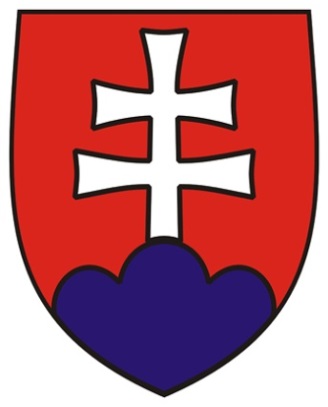 Obsah Zoznam boxovBox 1: Očakávaný vplyv Brexitu na slovenskú ekonomiku	20Box 2: Podpora nájomného bývania v kontexte zvýšenia mobility pracovnej sily	34Box 3: Zavedenie predvolenej sporiacej stratégie v II. pilieri	36Box 4: Sociálna inklúzia rómskej populácie	37Zoznam grafovGraf 1: Hlavné výsledkové ukazovatele, štandardná odchýlka od priemeru OECD a EÚ	6Graf 2: „Disagregácia“ hlavných výsledkových ukazovateľov pomocou doplnkových indikátorov, štandardná odchýlka od priemeru OECD a EÚ	6Graf 3: Príspevky k rastu HDP na Slovensku, 2011 – 2021 (v p. b.)	19Graf 4: Štruktúra spotrebiteľskej inflácie – medziročné príspevky zložiek CPI (v p. b.)	19Graf 5:  Daňová medzera na DPH (% potenciálneho výnosu), národná aj EK metodika	22Graf 6: Zmena daňovej medzery na DPH v EÚ (2016)	22Graf 7:  Verejné výdavky na vzdelávanie, 2015	25Graf 8: Priemerné platy pedagógov druhého stupňa ZŠ v pomere k platom zamestnancov s VŠ vzdelaním (2016)	25Graf 9: Vstupy a výstupy pre výskum a vývoj ako % priemeru V3	26Graf 10: Výsledky testovania PISA v čitateľskej gramotnosti (ľavá os) a podiel žiakov nedosahujúcich základnú úroveň v % (pravá os)	26Graf 11: Kvartálny vývoj miery nezamestnanosti (% aktívnej populácie, sezónne očistené údaje)	30Graf 12: Dlhodobá nezamestnanosť (v %, 3Q 2017, 3Q 2018)	30Graf 13: Nízkokvalifikovaná pracovná sila na trhu práce (%, 2017)	31Graf 14: Miera zamestnanosti Rómov z obcí s koncentrovanými osídleniami (v %, populácia vo veku 15-64 rokov)	31Graf 15: Miera zamestnanosti žien (%, 2017)	32Graf 16: Zamestnávanie pracovníkov zo zahraničia	32Graf 17: Podiel bytov podľa vlastníctva (%, 2016)	34Graf 18: Podiel bytov s regulovaným nájmom na všetkých bytoch (%)	34Graf 19: Podiel sporiteľov s úsporami v negarantovaných fondoch v roku 2017 (%)	36Graf 20: Odporúčaný podiel úspor investovaných do akcií a skutočnosť v roku 2017 (%)	36Graf 21: Verejné výdavky na zdravotníctvo, 2017 (% HDP)	39Graf 22: Úmrtia odvrátiteľné zdravotnou starostlivosťou, 2015 (štandardizovaná na 100 tis. obyvateľov)	39Graf 23: Očakávaná dĺžka života pri narodení	40Graf 24: Dojčenská úmrtnosť (počet úmrtí dojčiat na 1 000 živonarodených detí, 2006 až 2015)	40Graf 25: Efektívnosť zdravotníctva krajín OECD	41Graf 26: Záväzky 13 fakultných a univerzitných nemocníc rezortu zdravotníctva (31.12. 2018, mil. eur)	41Graf 27: Bodové hodnotenie v rebríčku Doing Business (metodika DB 2019)	44Graf 28: Porovnanie jednotlivých oblastí SK v rebríčku Doing Business (štand. odchýlka od priemeru OECD)	44Graf 29: Teoretická dĺžka, občianskych a obchodných vecí v dňoch (Disposition time), 2016	45Graf 30: Miera vybavenosti konaní V4, občianske a obchodné veci v %, 2010-2016	45Graf 31: Miera recyklácie komunálneho odpadu (%)	51Graf 32: Priemerné vystavenie obyvateľstva PM2,5 v µg/m3 (2015, odhadované hodnoty)	51Graf 33: Vývoj implementácie EŠIF (mil. eur)	53ZhrnutieNárodný program reforiem Slovenskej republiky 2019 popisuje štrukturálne opatrenia, ktoré vláda SR plánuje realizovať najmä v najbližších dvoch rokoch. Komplexný prístup stanovovania priorít, ktorý okrem HDP berie do úvahy aj ďalšie aspekty kvality života, opätovne identifikoval aj v roku 2019 ako pretrvávajúce najväčšie výzvy slovenského hospodárstva základné školstvo, zdravotníctvo a trh práce. Trh práce podporený viacerými opatreniami dosahuje historicky najlepšie výsledky. V roku 2018 sa vytvorilo takmer 50 tisíc nových pracovných miest a miera nezamestnanosti poklesla na najnižšiu úroveň od vzniku SR (6,1 % vo štvrtom kvartáli 2018). Na podporu znižovania dlhodobej nezamestnanosti bude pokračovať implementácia akčného plánu opatrení aj v roku 2019. Realizujú sa projekty rekvalifikácie a vzdelávania zamestnancov a  UoZ. Podporí sa budovanie kapacít zariadení starostlivosti o deti do troch rokov, ktoré uľahčí matkám na rodičovskej dovolenke návrat na trh práce. Aj v ďalšom období bude pokračovať implementácia opatrení na zlepšenie sociálnej integrácie ľudí z MRK.Vládou schválený Národný program rozvoja výchovy a vzdelávania je strategickým rámcom v oblasti zvýšenia kvality vzdelávania v desaťročnom horizonte. Pokračuje zvyšovanie atraktivity učiteľského povolania najmä opakovaným zvyšovaním platov učiteľov, ktoré presahuje rámec deklarovaný Programovým vyhlásením vlády SR. Ďalšie prostriedky sa  v štátnom rozpočte vyčlenili na zvyšovanie tarifných platov pre začínajúcich učiteľov od septembra 2019. Nový zákon o pedagogických a odborných zamestnancoch sa zameriava na zlepšenie väzby medzi odmeňovaním učiteľov a kvalitou ich výučby úpravou atestačného konania, ktoré je podmienkou pre kariérny rast. Zmeny v duálnom vzdelávaní podporujú participáciu škôl a zamestnávateľov znižovaním bariér pre vstup do systému. V oblasti vysokého školstva sa reformuje proces akreditácie s cieľom napĺňať európske štandardy a  umožní sa hodnotenie výskumnej činnosti vysokých škôl externými odborníkmi. Plánovaná podpora profesijne orientovaných vysokoškolských študijných programov zabezpečí lepšiu prepojenosť s trhom práce. Bude sa pokračovať v zavádzaní opatrení na vyrovnávanie rozdielov vo výsledkoch žiakov ovplyvnených ich socioekonomickým zázemím.Postupná implementácia opatrení v oblasti úhrady liekov a pomôcok a obstarávaní v nemocniciach priebežne zlepšuje nákladovú efektívnosť vybraných častí systému zdravotníctva. Výdavky na zdravotníctvo rastú v súlade s medzinárodnými trendami. Slovensko však zaostáva vo výsledkových ukazovateľoch a v porovnaní s priemerom krajín OECD zostáva slovenské zdravotníctvo dlhodobo menej efektívne. Zavedenie systému rozpočtovania založeného na výsledkoch pomôže naviazať prideľované zdroje na výsledky. Systém platieb nemocniciam podľa diagnóz (DRG) a pripravovaná cenová regulácia všetkých zdravotníckych výkonov zvýšia transparentnosť a spravodlivosť platieb. Projekt stratifikácie ústavnej zdravotnej starostlivosti bude v roku 2019 pokračovať zverejnením konkrétneho plánu zmien v sieti nemocníc. Zároveň v nemocniciach prebiehajú rekonštrukcie a obnova prístrojového vybavenia zo zdrojov štátneho rozpočtu nad rámec zdravotného poistenia.  V roku 2019 budú spustené skríningové programy na včasné odhalenie nádorových ochorení. Druhá revízia výdavkov v roku 2019 prinesie ďalšie návrhy opatrení na zvyšovanie efektívnosti v zdravotníctve, rast kvality poskytovanej starostlivosti a zlepšovanie výsledkov. Inštitucionálne usporiadanie projektu Hodnota za peniaze bolo v rozpočtovom procese ukotvené prostredníctvom zákona o rozpočtových pravidlách. V roku 2019 budú dokončené revízie výdavkov na pôdohospodárstvo, zdravotníctvo, výdavkov na začleňovanie skupín ohrozených chudobou a sociálnym vylúčením, a výdavkov na zamestnanosť a odmeňovanie vo verejnej správe. Boj proti daňovým únikom prispieva k zlepšeniu úspešnosti výberu daní. V oblasti zvýšeného výberu spotrebných daní bol úspešne ukončený legislatívny proces pre označovanie minerálneho oleja značkovačom (tzv. nanomarker). Zavedie sa elektronická fakturácia a elektronické registračné pokladnice (eKasa) prepojené online so systémami finančnej správy. Finančná správa implementovala interné posudzovanie spoľahlivosti daňových subjektov. Prijala sa legislatíva zavádzajúca ročné zúčtovanie sociálneho poistenia, ktoré sa prvý krát vykoná v roku 2023 za rok 2022.Pripraví sa akčný plán na posilnenie boja proti korupcii. Od roku 2017 sa implementuje spoločný projekt s OECD týkajúci sa protikorupčných opatrení, posilnenia účinnosti a koherentnosti všeobecných stratégií na riadenie rizík spojených s podvodmi a korupciou, zavedenia kontrolných činností, identifikácie a posudzovania rizík spojených s podvodmi. V roku 2019 bude hlavným výstupom projektu akčný plán na posilnenie boja proti korupcii a podvodom.Lepšie fungovanie verejnej správy a justície by mali priniesť viaceré opatrenia. Od marca 2019 vstupuje do účinnosti nová právna úprava ochrany oznamovateľov korupcie tzv. whistleblowerov. Pozornosť v súdnictve bude zameraná na riešenie problému starých exekučných konaní a prípravu reformy občianskeho zákonníka. Bude pokračovať zlepšovanie poskytovania a tiež zvyšovanie dostupnosti právnej pomoci prostredníctvom Centra právnej pomoci. V súlade s Programovým vyhlásením vlády SR sa pripraví zákon o justičnej štátnej službe.Realizujú sa viaceré opatrenia na zníženie administratívnej záťaže podnikateľského prostredia.  Napreduje rozširovanie podpory elektronickej a automatizovanej komunikácie s finančnou správou, implementácia opatrení z už schválených antibyrokratických podnikateľských balíčkov, či ďalšia optimalizácia služieb obchodného registra. Od septembra 2018 sa zavádza do praxe princíp jedenkrát a dosť, teda zrušenie povinnosti opakovane predkladať orgánom verejnej moci listinné výpisy viacerých druhov. Rezort financií vypracuje návrh zákona o dani z príjmov, ktorá malým a stredným podnikom uľahčí plnenie daňových povinností. Rezort hospodárstva bude pokračovať v koordinácii auditu legislatívy s cieľom odstrániť identifikovanú neopodstatnenú regulačnú záťaž na podnikateľské subjekty.NPR vychádza aj zo špecifických odporúčaní Rady EÚ pre Slovensko z roku 2018 a hodnotenia ich plnenia Európskou komisiou z februára 2019. Financovanie opatrení NPR bude zabezpečené v rámci stanovených limitov výdavkov a počtu zamestnancov kapitol štátneho rozpočtu.Identifikácia výziev slovenskej ekonomikyTri najväčšie výzvy pre Slovensko sú kvalita základného školstva, zdravotníctvo a trh práce. Tieto oblasti sú identifikované na základe zaostávania vo výsledkových ukazovateľoch oproti priemeru OECD alebo EÚ (Graf 1). Na základe zaostávania v medzinárodnom porovnaní trh práce zostáva v skupine troch výziev aj napriek výraznému zlepšeniu dlhodobej nezamestnanosti, ktorá predstavuje jeden z dvoch hlavných výsledkových indikátorov v tejto oblasti. Výsledkové ukazovatele sú spárované s doplnkovými indikátormi a poskytujú podrobnejšie informácie o situácii v danej oblasti. Širšie definovaný problém (napríklad trh práce s výsledkovými indikátormi zamestnanosť a dlhodobá nezamestnanosť) je disagregovaný na špecifickejšie oblasti (napr. nezamestnanosť ľudí so základným vzdelaním alebo zamestnanosť žien). Body v ľavom dolnom kvadrante tak  predstavujú tie hlavné výsledkové a doplnkové ukazovatele, pri ktorých v oboch prípadoch Slovensko dosahuje podpriemerné hodnoty. V ľavom hornom kvadrante sú oblasti, v ktorých Slovensko dosahuje podpriemerné výsledky, avšak v doplnkových indikátoroch dosahuje nadpriemerné výsledky (napr. podiel tuhých palív na celkovej primárnej produkcii energie je nízky v porovnaní s ostatnými krajinami, napriek tomu v oblasti environmentálnej udržateľnosti Slovensko nedosahuje nadpriemerné výsledky v skupine výsledkových indikátorov). Slovensko najviac zaostáva v oblasti základného školstva. Medzinárodne porovnateľné výsledky školstva sú merané na úrovni základných škôl PISA testovaním 15-ročných študentov. V roku 2015 sa výsledky slovenských žiakov v testovaní PISA opäť zhoršili a výrazne zaostávajú za priemerom OECD. Vplyv prostredia, v akom žiak vyrastá, do veľkej miery ovplyvňuje výsledok, čo prispieva k nízkej sociálnej mobilite detí rodičov v najnižších príjmových kategóriách. Problematický je aj vysoký a narastajúci podiel žiakov, ktorí nedosahujú základnú úroveň zručností v jednotlivých oblastiach testovania. Schopnosť vzdelávacieho systému poskytovať rovné príležitosti pre všetkých žiakov je do veľkej miery ovplyvnená kvalitou práce učiteľov, čo bolo aj motiváciou pre opakované zvyšovanie ich miezd s cieľom zvýšiť atraktivitu učiteľského povolania. Napriek tomu mzdy učiteľov zostávajú nízke v medzinárodnom porovnaní.Vzdelávací systém nedostatočne reaguje na potreby detí zo sociálne znevýhodneného prostredia. Pripravenosť detí zo znevýhodneného prostredia pre vzdelávací systém sa zlepšuje so zvyšujúcou sa participáciou na kvalitnom predškolskom vzdelávaní, čo predstavuje oblasť v ktorej Slovensko tiež zaostáva. Celkovo podpriemerné financovanie školstva je badateľné aj v podpriemerných výdavkoch na žiaka. Odliv žiakov po ukončení základnej školy je síce v medzinárodnom porovnaní nižší ako priemer, avšak trend je v tejto oblasti negatívny a postupne sa výsledky v tomto indikátore zhoršujú. Ukončenie aspoň stredoškolského vzdelania je pritom nevyhnutné pre úspešný nástup na trh práce, znižuje riziko chudoby a sociálneho vylúčenia. Napriek historicky najlepším výsledkom predstavujú niektoré ukazovatele  trhu práce naďalej výzvu. Od roku 2013 klesá celková nezamestnanosť, ktorá už v súčasnosti dosahuje hodnoty na úrovni priemeru krajín EÚ a OECD. Dlhodobou štrukturálnou výzvou však zostáva zamestnávanie nízkokvalifikovaných a dlhodobo nezamestnaných osôb. Aj napriek ekonomickému rastu zamestnanosť rómskej populácie stále výrazne zaostáva za väčšinovou populáciou. Miera zamestnanosti rómskej populácie dosahuje len približne tretinu miery zamestnanosti majority. Zamestnanosť žien s deťmi do troch rokov patrí medzi najnižšie v krajinách OECD, čo má negatívny vplyv počas neskoršej pracovnej kariéry v podobe stratených zručností a nižších príjmov. Ekonomický cyklus spôsobil, že zamestnanosť mladých a starších vekových skupín je na tom relatívne lepšie ako v porovnávaných krajinách.Slovensko zaostáva v hlavných výsledkových ukazovateľoch v oblasti zdravotníctva. V porovnaní s priemerom EÚ je priemerná dĺžka života výrazne nižšia spolu s horšou (dvojnásobnou) mierou úmrtnosti odvrátiteľnej zdravotnou starostlivosťou. Relatívne vysoká hodnota  miery predchádzateľnej úmrtnosti zodpovedá hodnotám indikátorov, ktoré merajú prejavy horšej životosprávy (fajčenie, spotreba alkoholu). Celkové výdavky vyjadrené ako podiel na HDP zaostávajú za priemerom EÚ. Aktualizácia modelu efektívnosti slovenského zdravotného systému potvrdzuje dlhodobo horšiu efektívnosť v porovnaní s priemerom krajín OECD. Opatrenia prijaté v roku 2018Odpočet plnenia úloh akčného plánu NPR je vecne usporiadaný podľa jednotlivých špecifických odporúčaní, ktoré boli schválené na zasadnutí júnového summitu Európskej rady a v júli 2018 prijaté Radou. Fiškálna politika a efektivita zdravotníctvaŠpecifické odporúčanie Rady: Zabezpečiť, že nominálna miera rastu čistých primárnych verejných výdavkov v roku 2019 nepresiahne 4,1 %, čo zodpovedá ročnej štrukturálnej úprave vo výške 0,5 % HDP. Implementovať opatrenia na zvýšenie nákladovej efektívnosti systému zdravotníctva a vytvoriť účinnejšiu stratégiu zdravotníckej pracovnej sily.Hospodárenie verejnej správy v roku 2018 prekonalo ciele rozpočtu. V roku 2018 došlo tiež  k legislatívnemu ukotveniu inštitucionálneho usporiadania projektu Hodnota za peniaze, ktoré vytvára predpoklad pre ďalšie zlepšenie manažmentu verejných výdavkov. Pokračovala implementácia opatrení, ktoré boli identifikované v rámci revízie výdavkov v sektore zdravotníctva. V systéme elektronického zdravotníctva (eHealth) sa začali využívať moduly na predpisovanie liekov a zápis záznamov o vyšetreniach. Zavedenie úhrad za diagnostickú skupinu (DRG) je zatiaľ v štádiu vykazovania a nastavovania platieb. Obe opatrenia zostávajú hlavnými prioritami v zdravotníctve. Zvýšenie platov zdravotných sestier o 10 % nad rámec štandardnej valorizácie posúva ich ohodnotenie na úroveň priemeru EÚ.  Fiškálna politikaHospodárenie verejnej správy v roku 2018 prekonalo ciele rozpočtu. Od aktuálneho roku bude hospodárenie verejnej správy plne vyrovnané v celom horizonte Programu stability SR na roky 2019 až 2022. Zároveň bude naplnený aj strednodobý rozpočtový cieľ, ktorý zohľadňuje potrebnú rozpočtovú rezervu na fiškálne náklady starnutia populácie a na absorpciu bežných cyklických výkyvov ekonomiky. Pokračujúce zlepšovanie fiškálnej pozície potvrdzuje kontinuálny pokles hrubého aj čistého zadlženia verejnej správy. Ku koncu roku 2018 dosiahol hrubý dlh verejnej správy 48,9 % HDP a po prvýkrát klesol pod najnižšie sankčné pásmo ústavného zákona o rozpočtovej zodpovednosti. Čistý dlh verejnej správy klesol ku koncu roka 2018 ešte výraznejšie, keď dosiahol výšku 43,0 % HDP. Hrubý dlh sa tak naďalej udrží pod sankčnými pásmami, ktoré sa medzi rokmi 2018 až 2027 každoročne sprísňujú o jeden p.b. HDP. Ku koncu 2022 dosiahne hrubý dlh 44,7 % HDP, teda 0,3 p.b. pod najnižším sankčným pásmom. Čistý dlh klesne k úrovni 37 % HDP (Čísla budú zosúladené s finálnou verziou Programu stability SR na roky 2019 až 2022). Inštitucionálne usporiadanie projektu Hodnota za peniaze bolo legislatívne ukotvené novelou zákona o rozpočtových pravidlách schválenou vládou SR. V budúcnosti bude mať každá nasledujúca vláda povinnosť počas štvorročného obdobia vykonať a zverejniť revízie výdavkov v objeme aspoň polovice výdavkov rozpočtu verejnej správy. Odpočet plnení opatrení revízií výdavkov (implementačná správa) sa stane povinnou súčasťou rozpočtovej dokumentácie. Zákonom dostáva ministerstvo financií povinnosť hodnotiť a zverejniť hodnotenia investičných projektov nad 40 mil. eur s DPH, 10 mil. eur s DPH v prípade investícii v IT. Po novom bude subjekt verejnej správy povinný vypracovať a zverejniť štúdiu uskutočniteľnosti investície a koncesie. Samotné hodnotenie štúdie uskutočniteľnosti bude vypracovávať a zverejňovať ministerstvo financií (účinnosť od januára 2020). V roku 2018 bola Implementačná jednotka projektu Hodnota za peniaze presunutá na Úrad vlády SR. Jej úlohou je odpočet opatrení revízie výdavkov, ako aj odblokovávanie procesov v prípade, že plnenie opatrení je v kompetencii viacerých rezortov a k ich realizácii nedochádza. ZdravotníctvoV roku 2017 sa realizáciou opatrení revízie výdavkov na zdravotníctvo podarilo dosiahnuť úsporu 104 mil. eur ročne bez zaznamenania akéhokoľvek negatívneho vplyvu na zdravie občanov. Išlo pritom najmä o opatrenia zamerané na znižovanie nadspotreby liekov, referencovanie cien špeciálneho zdravotníckeho materiálu voči Českej republike a zlepšenie revíznych činností Všeobecnej zdravotnej poisťovne. Revízia výdavkov na zdravotníctvo od roku 2016 každoročne identifikuje úsporné opatrenia na uvoľnenie neefektívne vynakladaných zdrojov a hodnotové opatrenia, ktoré maximalizujú úžitok týchto peňazí. Opatrenia revízie sú odpočtovateľné a sú súčasťou rozpočtu zdravotníctva. V prvom polroku 2018 sa zrealizovalo 28 z plánovaných 55 mil. eur úspor na výdavkoch hradených z verejného zdravotného poistenia. Úspory na strane nemocníc sa vplyvom zákonom stanoveného automatického zvyšovania miezd nedarí plniť, a to napriek šetreniu z centrálneho obstarávania, ktoré vykonalo pre nemocnice MZ SR. Zároveň nemocnice vytvárajú dodatočné výdavky aj pri prevádzke, spotrebe liekov a špeciálneho zdravotníckeho materiálu. So zreteľom týchto informácií vydalo MF SR spolu s MZ SR v novembri 2018 priebežnú správu druhej revízie výdavkov na zdravotníctvo.Úsporné opatrenia MZ SR a ich plnenieDlhodobo sa realizuje viacero projektov, ktoré prispejú k vyššej efektívnosti a transparentnosti zdravotníctva:Elektronizácia zdravotníctva a elektronické služby zdravotníctva. Od začiatku roka 2018 je systém eHealth v prevádzke pre predpisovanie liekov a zápis vykonaných vyšetrení. Ku koncu roka 2018 bolo pripojených 62 % poskytovateľov zdravotnej starostlivosti, 12 % zdravotníckych pracovníkov predpisovalo elektronické recepty a 10 % pracovníkov zapisovalo do systému záznamy z vyšetrení. Funkčný rozvoj systému bude pokračovať (v roku 2018 boli zavedené napr. opakovaný e-recept, zmena spôsobu autorizácie pacienta, zmena domény eVyšetrenia a eLaboratóriá).V roku 2017 bol spustený úhradový mechanizmus za výkony nemocníc naviazaný na diagnostickú skupinu (DRG). Je používaný pre  vykazovanie výkonov, ale platby nemocniciam podľa neho zatiaľ nastavené nie sú. Ekonomické údaje v roku 2018 zaslalo 36 subjektov z celkového počtu 86 zapojených do systému. Od roku 2018 začal päťročný proces približovania individuálnych sadzieb jednotlivých nemocníc s plánovaným zjednotením do celoslovenskej referenčnej základnej sadzby v roku 2022. Proces postupuje podľa schváleného harmonogramu. V roku 2018 boli prvýkrát do systému doplnené ceny pripočítateľných položiek  k výkonom (napr. špeciálny zdravotnícky materiál použitý pri operácii). Funkcionalita DRG systému je teda pre rok 2019 pripravená. Reforma ústavnej zdravotnej starostlivosti (stratifikácia siete nemocníc), spustená v roku 2018, výrazne zvýši kvalitu a zefektívni fungovanie nemocníc. S počtom výkonov v rámci zariadenia rastie ich kvalita, preto po novom dostanú nemocnice povolenie poskytovať plánované výkony v danej špecializácii iba ak dosiahnu predpísaný minimálny počet výkonov. Prebiehajú rekonštrukcie budov a obnova technického vybavenia nemocníc. V roku 2018 boli zo štátneho rozpočtu nad rámec zdravotného poistenia financované rekonštrukcie budov nemocníc, urgentných príjmov a  nákupy modernej prístrojovej techniky a ďalšieho vybavenia nemocníc, v celkovej hodnote 62 mil. eur.Platy zdravotných sestier boli od januára 2019 zvýšené o 10 % nad rámec platového automatu. Zdravotné sestry tak budú zarábať 1,07 násobok priemerného platu, čím sa dostávajú takmer na priemer EÚ 28 (1,1 násobok). S 5,75 sestrami na 1000 obyvateľov Slovensko zaostáva za OECD krajinami. Zvýšenie platov pomáha riešiť nedostatok aj nepriaznivú vekovú štruktúru zdravotných sestier.Dlhodobá nezamestnanosť a zamestnanosť žien a vzdelávanieŠpecifické odporúčanie Rady: Posilniť aktivačné opatrenia a opatrenia na zvyšovanie kvalifikácie vrátane kvalitnej a cielenej odbornej prípravy a individualizovaných služieb pre znevýhodnené skupiny, a to najmä plnením akčného plánu pre dlhodobo nezamestnaných. Podporovať zamestnanosť žien, a to najmä rozšírením možností získať cenovo dostupnú a kvalitnú starostlivosť o deti. Zlepšiť kvalitu a inkluzívnosť vzdelávania, a to aj zvyšovaním účasti rómskych detí na hlavnom prúde vzdelávania už od raného detstva.Pokračujú projekty zvyšovania kvalifikácie nezamestnaných a implementácia akčného plánu na znižovanie dlhodobej nezamestnanosti, prostredníctvom ktorých boli podporené tisíce znevýhodnených uchádzačov o zamestnanie. S cieľom zlepšiť možnosti zosúlaďovania rodinného a pracovného života boli pripravené podmienky na finančnú podporu zariadení starostlivosti o deti do troch rokov, ako aj flexibilných foriem starostlivosti o deti a flexibilných foriem práce pre matky detí v predškolskom veku. Implementovali sa projekty na zlepšenie sociálnej integrácie rómskej populácie. Novoprijatá dlhodobá stratégia Národný program pre rozvoj výchovy a vzdelávania (NPRVV) obsahuje opatrenia, ktoré sú predmetom aj Národného programu reforiem. Medzi kľúčové opatrenia v prvom akčnom pláne patrí zvyšovanie tarifných platov učiteľov s cieľom zatraktívnenia tejto profesie. Návrh zákona o pedagogických a odborných zamestnancoch, ktorý podporuje profesijný rozvoj učiteľov je v legislatívnom procese. V oblasti vysokého školstva sa ukončil legislatívny proces reformy akreditačného procesu, od ktorého sa očakáva zvýšená kvalita vysokoškolského vzdelávania. Pokračuje sa v projektoch podporujúcich inkluzívne vzdelávanie na základných školách.Podpora znevýhodnených skupín na trhu prácePrebieha implementácia schváleného akčného plánu na podporu integrácie dlhodobo nezamestnaných uchádzačov o zamestnanie (UoZ):Do októbra 2018 pokračovala podpora v rámci projektu Cesta z kruhu nezamestnanosti formou finančných príspevkov zamestnávateľom na vytvorené pracovné miesta a na pracovného tútora. Vytvorilo sa vyše 6 tisíc pracovných miest.Projekt Šanca na zamestnanie do decembra 2018 finančne podporil zamestnávateľov pri vytvorení pracovného miesta (celkovo približne 12 tisíc) najmä pre dlhodobo nezamestnaných vo vybraných oblastiach verejného zamestnávania. Projekt Cesta na trh práce špeciálne zameraný na najmenej rozvinuté okresy Slovenska podporuje vytváranie pracovných miest v súkromnom aj verejnom sektore. V rámci tohto projektu sa podporuje aj samozamestnávanie UoZ v poľnohospodárskej výrobe. Celkovo od 2017 bolo podporených vyše 8 tisíc pracovných miest.V rámci projektu Podpora individualizovaného poradenstva pre dlhodobo nezamestnaných uchádzačov o zamestnanie:Začiatkom roka 2018 bolo na úrady práce postupne prijatých 129 odborných poradcov, ktorí poskytujú podporu najmä ťažko umiestniteľným dlhodobo nezamestnaným UoZ pri nachádzaní pracovného uplatnenia. Prostredníctvom tohto poradenského programu bolo podporených vyše 11 tisíc UoZ. Koncom roka 2018 začala realizácia bilancie kompetencií prostredníctvom externých dodávateľov.  Táto poradenská podpora má pomôcť dlhodobo nezamestnaným nájsť svoje uplatnenie na trhu práce. Za krátky čas realizácie bolo v roku 2018 podporených iba vyše 300 UoZ.Absolvovanie oboch aktivít projektu je pri splnení stanovených podmienok podporené finančným príspevkom na krytie výdavkov spojených s účasťou (cestovné, stravné a pod.).V rámci projektu Reštart – Príležitosť pre dlhodobo nezamestnaných vrátiť sa na trh práce sa poskytujú finančné motivácie dlhodobo nezamestnaným UoZ, ktorí si po spolupráci s úradom práce nájdu zamestnanie alebo si prehĺbia praktické zručnosti pre trh práce.Pokračujú projekty na zvyšovanie kvalifikácie nezamestnaných zamerané primárne na znevýhodnené skupiny uchádzačov o zamestnanie. Od začiatku 2018 prebieha v rámci aktívnych opatrení trhu práce (AOTP) nový projekt formou vzdelávania a prípravy pre trh práce, rekvalifikácie, posilnením kľúčových kompetencií alebo vzdelávaním a prípravou pre trh práce z vlastnej iniciatívy. V priebehu roka bolo na aktivity zaradených takmer 10 tisíc UoZ. Celkovo bolo v roku 2018 podobnými nástrojmi podporených viac ako 22 tisíc UoZ. Do konca roka 2018 bolo podporených 5 tisíc UoZ  cez špecializované programy zamerané na odborné vzdelávanie v strojárenskej oblasti. Od decembra 2017 sa realizuje výzva Rozvoj sektorových zručností zameraná na odborné kurzy, školenia zamestnancov formou vnútrofiremných tréningov (prijatých do pracovného pomeru aj z radov UoZ a znevýhodnených UoZ). Implementujú sa projekty aj na podporu zamestnávania iných znevýhodnených skupín na trhu práce – mladých UoZ formou absolventskej praxe, podpora zamestnávania UoZ nad 50 rokov a ľudí so zdravotným postihnutím. Podpora sociálnej ekonomiky má pomôcť najťažšie zamestnateľným skupinám dostať sa na trh práce. Od decembra 2018 sa spustil projekt na podporu zamestnanosti znevýhodnených osôb formou poskytovania finančných príspevkov integračným sociálnym podnikom. Cieľovú skupinu predstavujú dlhodobo nezamestnaní, starší a nízko kvalifikovaní, ako aj občania so zdravotným postihnutím. Celková finančná alokácia na túto novú formu AOTP predstavuje približne 50 mil. eur na oprávnené obdobie do októbra 2023.Zosúlaďovanie rodinného a pracovného životaZa účelom zosúlaďovania rodinného života a pracovného života sa podporí rozvoj a dostupnosť zariadení starostlivosti o deti do troch rokov. Po schválení tzv. jasličkového zákona v roku 2017, ktorý definuje legislatívny rámec pre činnosť zariadení starostlivosti o deti do troch rokov, sa pripravili podmienky finančnej podpory pre čerpanie finančných zdrojov z EÚ v programovom období na roky 2014 až 2020. V novembri 2018 bola vyhlásená z IROP výzva na podporu a rozvoj služieb starostlivosti o deti do troch rokov veku dieťaťa na komunitnej úrovni s celkovou alokáciou 13,5 mil. eur. V rámci OP ĽZ boli podporené dopytovo orientované projekty na rozvoj flexibilných foriem starostlivosti o deti a rozšírenie flexibilných foriem práce pre matky malých detí. Podiel otcov poberajúcich materské sa každoročné výrazne zvyšoval, oproti roku 2016 sa približne strojnásobil na 15 % z priemerného mesačného počtu poberateľov materskej. Od roku 2019 môžu navyše dvaja rodičia čerpať materské súbežne v prípade, že majú viac ako jedno dieťa vo veku do troch rokov. Integrácia sociálne vylúčených a marginalizovaných rómskych komunítImplementujú sa viaceré projekty a opatrenia na podporu inklúzie detí zo sociálne znevýhodneného prostredia. Pokračuje sa v realizácii projektu Škola otvorená všetkým  s alokáciou takmer 30 mil. eur z EÚ zdrojov, ktorý podporuje implementáciu modelu inkluzívneho vzdelávania detí so špeciálnymi potrebami v MŠ a ZŠ a neformálne vzdelávanie detí z MRK. K januáru 2019 bolo podporených 19 106 žiakov ZŠ, 5 353 detí MŠ a 2 027 pedagogických a odborných zamestnancov zvyšujúcich si odborné kompetencie v celkovo 130 základných a 50 materských školách. V rámci dopytovo orientovanej výzvy V základnej škole úspešnejší z decembra 2016 s alokáciou 50 mil. eur z EÚ zdrojov takisto zameranej na zvýšenie inkluzívnosti vzdelávania sa finančne podporuje tvorba nových pracovných miest pre pedagogických asistentov a odborných zamestnancov inkluzívneho tímu, ako napríklad špeciálny a sociálny pedagóg. K januáru 2019 bolo celkovo uzatvorených 474 zmlúv vo výške 47 mil. Pokračovaním tejto výzvy je výzva V základnej škole úspešnejší II vyhlásená v novembri 2018 s alokáciou 9,5 mil. eur. K podpore detí a žiakov zo znevýhodneného prostredia prispieva aj schválenie „obedov zadarmo“, dotácie pre podporu výchovy k stravovacím návykom pre deti posledného ročníka MŠ od januára 2019 a žiakov základných škôl od septembra 2019.Pokračujú projekty na podporu inklúzie vylúčených komunít formou poskytovania vybraných sociálnych služieb a terénnej sociálnej práce. K októbru 2018 bolo vo výkone 93 poskytovateľov v komunitnom centre, nízkoprahovom dennom centre alebo nízkoprahovej sociálnej službe pre deti a rodinu. Počet klientov zúčastnených na pravidelných aktivitách dosiahol takmer 37 tisíc. Od októbra 2015 do septembra 2019 sa implementuje projekt Terénna sociálna práca v obciach I. vo všetkých krajoch Slovenska s celkovou výškou finančnej alokácie 29,3 mil. eur. Projekt je zameraný na pomoc osobám, ktoré žijú v riziku chudoby, sú ohrozené sociálnym vylúčením alebo sú sociálne vylúčené. V súčasnosti je zapojených 233 subjektov (224 obcí a 9 mimovládnych organizácii) a 523 pracovníkov terénnej sociálnej práce. Pokračuje implementácia viacerých projektov na zvýšenie zamestnanosti, vzdelanosti a zlepšenie životných podmienok obyvateľov z marginalizovaných rómskych komunít. Terénna sociálna práca a komunitné centrá sa podporujú aj v obciach s prítomnosťou MRK. Terénna sociálna práca prebieha v 139 obciach a do projektu komunitných centier je zapojených 52 poskytovateľov sociálnych služieb. Do podpory predprimárneho vzdelávania detí z MRK sa v priebehu roka 2018 zapojilo 80 obcí, v súčasnosti je už zapojených 103 obcí. Cieľom projektu je vyšším počtom detí z MRK navštevujúcich materské školy zabezpečiť zvyšovanie vzdelanostnej úrovne populácie z MRK. Za účelom zlepšenia životných podmienok v osídleniach MRK prebieha projekt podpory vysporiadavania pozemkov v obciach s prítomnosťou MRK. Aktuálne je zapojených 143 obcí. K januáru 2019 sa prostredníctvom projektov Zdravé komunity pod organizáciou Zdravé regióny zamestnalo celkom 261 asistentov osvety zdravia s pôsobením v 271 obciach vo všetkých krajoch Slovenska. Cieľom projektov je znižovanie rozdielov v zdraví a súčasne priniesť zlepšenie v oblasti prístupu k zdravotným službám pre ľudí z MRK.Vyššia kvalita a lepšia podpora učiteľovPokračuje sa v opatreniach podporujúcich lepšie finančné ohodnotenie učiteľov a vyššiu kvalitu vo vzdelávaní. Pedagogickým a odborným zamestnancom v regionálnom školstve sa zvýšili platové tarify o 10 % od januára 2019. Ďalšie zvyšovanie o 10 % sa bude realizovať od januára 2020. Nad rámec plošného zvyšovania počíta rozpočet na rok 2019 s navýšením tarifných platov začínajúcich učiteľov od začiatku nového školského roka s cieľom zvýšiť atraktivitu učiteľskej profesie. K zvýšeniu kvality a podpory učiteľského povolania pripravilo ministerstvo školstva návrh  nového zákona o pedagogických a odborných zamestnancoch, ktorý schválila vláda v januári 2019. Zákon ustanovuje nový mechanizmus atestačného konania, ktorý zlepšuje väzbu medzi kvalitou a odmeňovaním spojeným s vyšším kariérovým stupňom. Ustanovuje sa mechanizmus kontroly kvality vzdelávania v profesijnom rozvoji učiteľov na základe výsledkov poskytovateľov. Prepojenie vzdelávania a potrieb trhu práceNovela o odbornom vzdelávaní a príprave posilnila motivácie na zapojenie sa do systému duálneho vzdelávania. Podporil sa vstup malých a stredných podnikov do systému duálneho vzdelávania prostredníctvom poskytovania príspevku na kompenzáciu časti nákladov na duálne vzdelávanie. Zjednodušil sa administratívny postup pri overovaní spôsobilosti zamestnávateľov poskytovať praktické vyučovanie a zaviedla sa možnosť absolvovať praktické vyučovanie mimo vlastných kapacít zamestnávateľa alebo vytvoriť pracovisko praktického vyučovania aj viacerými zamestnávateľmi naraz. Odstránilo sa krátenie normatívu na praktické vyučovanie pre stredné školy, čo bolo jednou z hlavných bariér pre ich účasť v systéme. Na potreby trhu práce reaguje aj nová regulácia počtu žiakov stredných škôl, pričom sa definovali záväzné kritériá pre určovanie najvyššieho počtu žiakov prvých ročníkov pre jednotlivé študijné a učebné odbory v rámci samosprávnych krajov.Vysoké školstvo, veda a výskumOpatrenia sa sústreďujú na systémové zmeny v zabezpečovaní kvality výstupov. S účinnosťou od  novembra 2018 sa legislatívne upravilo zriadenie nezávislej Slovenskej akreditačnej agentúry pre vysoké školstvo s cieľom naplniť  európske štandardy pre zabezpečenie kvality vzdelávania. Podobne ako u pedagogických a odborných zamestnancov v regionálnom školstve sa navyšujú plošne tarifné platy vysokoškolským učiteľom, výskumným a vývojovým pracovníkom. Aj v tomto prípade rozpočet na rok 2019 počíta s navýšením tarifných platov na začiatku kariéry plánovaným od septembra 2019. Medziročne sa navýšil objem finančných prostriedkov v grantových schémach pre vedu a výskum VEGA, KEGA a APVV, čo prispeje k podpore súťaživosti  pri alokácii prostriedkov na vedu a výskum.Efektívnosť a transparentnosť verejnej správy, podnikateľské prostredieŠpecifické odporúčanie Rady: Zvýšiť vo verejnom obstarávaní uplatňovanie kritérií kvality a nákladov životného cyklu. Potlačiť korupciu aj tým, že sa zabezpečí presadzovanie platných právnych predpisov a zlepší sa zodpovedanie sa zo strany polície a prokuratúry. Zvýšiť účinnosť justičného systému najmä zaistením nezávislosti menovania sudcov. Zmenšiť rozdrobenosť systému verejného výskumu a povzbudzovať inovácie – aj v malých a stredných podnikoch.V roku 2018 bol na základe Správy k stave justície vypracovaný akčný plán s návrhom opatrení zameraných na efektívnosť súdov. Od roku 2018 sa v oblasti verejného obstarávania zavádza plná elektronizácia procesov. Novelou zákona o verejnom obstarávaní sa zefektívňujú a zjednodušujú postupy pri zadávaní zákaziek. SúdnictvoNa základe Správy k stave justície bol vypracovaný akčný plán s návrhom opatrení zameraných na efektívnosť súdov. V novembri 2017 bola publikovaná Správa k stave justície vypracovaná Európskou komisiou pre efektívnosť súdnictva CEPEJ. Akčný plán implementácie nových opatrení pre súdy bol spracovaný na základe správy CEPEJ v septembri 2018, kedy bol aj predložený ako jeden z výstupov projektu AUDIT na riadiaci orgán (MV SR). Akčný plán vychádza zo siedmych prioritných tém, na ktoré sa rezort spravodlivosti zameral a rieši aktuálny stav rozpracovaných tém a predpokladaný ďalší postup s časovým harmonogramom. Medzi kľúčové témy patrí vypracovanie súdnej mapy a návrhu špecializácie súdov a sudcov, či riešenie starých exekúcií.Verejné obstarávaniePlná elektronizácia, účinná od októbra 2018, prináša zrýchlenie procesov a zvýšenie efektívnosti verejného obstarávania. V roku 2018 bola tiež schválená veľká novela zákona o verejnom obstarávaní, ktorej cieľom je zefektívniť a zjednodušiť postupy verejného obstarávania. Spresňuje postup zadávania zákaziek s nízkou hodnotou, zavádza sa nové jednoduchšie zadávanie podlimitných zákaziek, umožňuje fakultatívne zriadenie komisie na vyhodnocovanie ponúk, či predloženie jednoduchého čestného vyhlásenia ako predbežnej náhrady dokladov o splnení podmienok účasti.Podpora výskumu, vývoja a inováciíPodporila sa medzinárodná spolupráce v oblasti podnikového výskumu a vývoja. Vláda v novembri 2018 schválila návrh inštitucionálneho zabezpečenia slovenskej inovačnej diplomacie, ktorého súčasťou je aj financovanie na podporu vývoja a inovácií slovenských produktov a služieb a ich prienik na globálne trhy. Slovensko tak bude mať prvých štyroch inovačných diplomatov v histórii v štyroch krajinách sveta s najväčším inovačným potenciálom: vo Fínsku, v USA, Izraeli a Číne. Rada vlády SR pre vedu techniku a inovácie na svojich rokovaniach prijala opatrenia  na  posilnenie  systému riadenia implementácie Stratégie výskumu a inovácií pre inteligentnú špecializáciu SR (RIS3). Zrealizovaný bol EDP proces v piatich doménach RIS3: Dopravné prostriedky pre 21. storočie, Priemysel pre 21. storočie, Digitálne Slovensko a kreatívny priemysel, Zdravie obyvateľstva a zdravotnícke technológie, Zdravé potraviny a životné prostredie. V roku 2018 začali prípravné práce na aktualizácii RIS3 v  spolupráci s EK s plánom schválenia  v roku 2020. Stratégia bude reagovať na urgentnú potrebu zvýšiť účinnosť národného systému výskumu, vývoja a inovácií v kontexte digitálnej transformácie, aby pri zachovaní zásad trvalo udržateľného rozvoja prispieval k zlepšeniu konkurencieschopnosti hospodárstva Najvýznamnejšie zmeny v ostatných oblastiachVýber daní a claPokračovala implementácia opatrení na boj proti daňovým únikom. V oblasti zvýšeného výberu spotrebných daní bol úspešne ukončený legislatívny proces pre označovanie minerálneho oleja značkovačom (tzv. nanomarker). Cieľom navrhovanej právnej úpravy je zabrániť daňovým únikom na spotrebnej dani z minerálnych olejov. Koncom roka 2018 bolo spustené používanie indexu daňovej spoľahlivosti. Viac ako 294 tisíc daňovým subjektom bolo v priebehu decembra 2018 odoslané prvé oznámenie o osobitných daňových režimoch. V decembri 2018 bola prijatá právna úprava, ktorá upravuje online prepojenie elektronických registračných pokladníc so systémami finančnej správy (tzv. eKasa). V roku 2019 sa na systém eKasa postupne napoja všetci podnikatelia. Okrem toho Finančné riaditeľstvo SR (FR SR) pokračovalo v aktivitách súvisiacich s dobudovaním analytických kapacít.V októbri 2018 bola prijatá legislatíva, ktorou sa zavádza ročné zúčtovanie v sociálnom poistení. Aktuálne prebieha implementácia legislatívy na strane Sociálnej poisťovne, ktorá bude pre spustenie ročného zúčtovania do praxe kľúčová. Poistné na sociálne poistenie sa začne platiť preddavkovo za obdobie od januára 2022 a ročné zúčtovanie sa prvýkrát vykoná v roku 2023 za rok 2022. Okrem spravodlivejšieho nastavenia odvodového zaťaženia príjmov zo zárobkovej činnosti prinesie ročné zúčtovanie v sociálnom poistení do verejného rozpočtu približne 53 mil. eur.  Podpora pracovnej mobilityRiešenie nedostatku pracovných síl je podporované aj uľahčením zamestnávania pracovníkov z tretích krajín. V roku 2018 bola až tretina nových miest obsadená pracovníkmi z tretích krajín. V rámci novely zákona o službách zamestnanosti sa od mája 2018 zjednodušujú podmienky zamestnávania štátnych príslušníkov tretích krajín vo vybraných profesiách, kde je preukázaný nedostatok kvalifikovanej pracovnej sily a v okresoch s priemernou mierou evidovanej nezamestnanosti nižšou ako 5 %. Pripravila sa Stratégia pracovnej mobility cudzincov v SR, ktorá navrhuje opatrenia najmä na znižovanie administratívnych bariér pri zamestnávaní pracovníkov z tretích krajín. Prvú schválenú zmenu z konca roka 2018 predstavuje skrátenie vybavovania povolení na sezónne zamestnania a prechodný pobyt pri zamestnaní s nedostatkom pracovnej sily alebo v technologickom centre. Zvyšovanie motivácie osôb v hmotnej núdziV rámci systému pomoci v hmotnej núdzi  sa zvyšuje motivácia uplatniť sa na trhu práce a výška súm pomoci v hmotnej núdzi. S účinnosťou od apríla 2019 sa zvyšuje suma aktivačného príspevku pre osoby v hmotnej núdzi, ktoré si nájdu zamestnanie s mesačnou mzdou minimálne na úrovni minimálnej mzdy. V záujme zvýšenia motivácie dlhodobo nezamestnaných alebo dlhodobo neaktívnych osôb v systéme pomoci v hmotnej núdzi zamestnať sa, obdobie poskytovania osobitného príspevku sa predlžuje z 12 na 18 mesiacov. Zároveň sa zvyšujú aj sumy pomoci v hmotnej núdzi o 5 % (dávka v hmotnej núdzi, aktivačný príspevok, ochranný príspevok a príspevok na nezaopatrené dieťa). Zavádza sa tiež mechanizmus pravidelnej úpravy súm pomoci v hmotnej núdzi vždy od začiatku kalendárneho roka v nadväznosti na úpravu súm životného minime v predchádzajúcom kalendárnom roku.Podnikateľské prostredieBoli schválené ďalšie akčné plány na znižovanie regulačného zaťaženia podnikateľov. V máji 2018 bol vládou SR schválený druhý antibyrokratický podnikateľský balíček, ktorý obsahuje 23 opatrení, s cieľom napríklad uľahčiť rodinné podnikanie alebo zjednodušiť proces posudzovania vplyvov na životné prostredie. Súčasťou balíčka sú návrhy na realizáciu analýz, ktoré budú neskôr podkladom na nové opatrenia. Novela zákona o DPH s účinnosťou od januára 2019 výrazným spôsobom odbúrava administratívnu ako aj finančnú záťaž budúcich platiteľov dane. Na základe analýzy finančnej správy došlo napríklad k vypusteniu povinnosti skladať zábezpeku na daň pri registrácii za platiteľa DPH.V nadväznosti na predchádzajúce opatrenia bol vo februári 2019 schválený aj tretí antibyrokratický podnikateľský balíček. Obsahuje 37 opatrení zameraných hlavne na zjednodušenie procesu otvárania prevádzok a sprehľadnenie ich kontroly. Jeho prijatím sa znížia a sprehľadnia povinnosti podnikateľov vo vzťahu napríklad  k regionálnym úradom verejného zdravotníctva, Slovenskej obchodnej inšpekcii alebo k stavebným úradom. Znížia sa tiež niektoré povinnosti podnikateľov vo vzťahu k daňovým úradom a ďalším inštitúciám.Začiatkom roka 2018 vláda SR prijala Stratégiu lepšej regulácie – RIA 2020 na zvyšovanie kvality zákonov a odbúranie nadbytočnej regulácie. Strategický materiál obsahuje sériu nástrojov, analýzy a opatrenia týkajúce sa odstraňovania a predchádzania goldplatingu, nahliadania na regulácie a ich tvorbu behaviorálnymi prístupmi či odskúšanie metódy one-in one-out (za každú novú reguláciu by malo dôjsť k odstráneniu inej). Cieľom je dbať na dôsledné posudzovanie vplyvu zákonov na podnikateľov a vytvárať tlak na znižovanie priamych nákladov vyvolaných legislatívou.Analytické kapacityPosilnili sa kapacity štátnej správy. Naďalej prebiehala podpora v rámci operačného programu Efektívna verejná správa prostredníctvom projektov Hodnotenie efektívnosti verejných výdavkov (revízia výdavkov) a Budovanie a rozvoj kapacít analytických útvarov na vybraných ústredných orgánoch štátnej správy. Personálne sa posilňovali existujúce analytické útvary a v priebehu roka 2018 vznikli aj nové analytické útvary na rezorte obrany, na rezorte pôdohospodárstva a tiež na ÚPVII.IT a dopravná infraštruktúraProjekty informatizácie verejnej správy prispejú k zníženiu administratívnej záťaže v kontakte občanov a podnikateľov so štátom. V roku 2018 vstúpil do platnosti zákon o niektorých opatreniach na znižovanie administratívnej záťaže využívaním informačných systémov verejnej správy a o zmene a doplnení niektorých zákonov (zákon proti byrokracii). Cieľom je zavedenie princípu jedenkrát a dosť, teda zrušenie povinnosti predkladať orgánom verejnej moci listinné výpisy, ktoré si orgány verejnej moci vedia preveriť. Ide o výpisy z listu vlastníctva, z obchodného registra, zo živnostenského registra a výpisy z registra trestov.Podľa nových pravidiel hodnotenia ekonomickej efektívnosti IT investícií bolo posúdených 14 projektov v hodnote 268 mil. eur. Nový metodický pokyn pripravený ÚPVII spolu s MF SR spresňuje pravidlá pre analýzy prínosov a nákladov projektov. Expertné odhady prínosov sú nahradené kvantifikáciou na základe skutočných meraní, čím sa znižuje miera neistoty pri výbere projektov. V oblasti nákladov nové pravidlá kladú dôraz na prevádzkovú efektívnosť, uplatňovanie zliav z cenníkových cien a od júna 2019 na povinné vykonávanie predbežných trhových konzultácií. Výdavky  na nákup informačných technológií nad 1 mil. eur podliehajú kontrole a  IT systémy s nákladmi nad 1 mil. eur sú  v rozpočte uvádzané samostatne. Pre investičné projekty s nákladmi nad 5 mil. eur je potrebné spracovať štúdiu uskutočniteľnosti.V roku 2018 v rámci projektu Hodnota za peniaze pokračovalo plnenie opatrení revízie výdavkov na dopravu. MDV SR implementuje celkovo 31 opatrení, pričom za prvý polrok 2018 boli záväzky MDV SR naplnené na 74 %. V tomto roku došlo najmä k aktualizácii metodiky hodnotenia projektov (CBA) a zásadnému rozšíreniu rozsahu zverejňovaných dát zazmluvnených projektov Operačného programu Integrovaná infraštruktúra 2014 - 2020. V spolupráci s MF SR a JASPERS došlo k vypracovaniu metodiky multimodálneho posudzovania dopravných stavieb s využitím Dopravného modelu SR. V spolupráci s MF SR došlo k vypracovaniu metodiky a minimálnych štandardov dopravného modelovania, ktorých cieľom je zjednotiť spôsob spracovania dopravných prognóz pre podobné typy investičných alebo prevádzkových opatrení a ktoré slúžia napr. pre posudzovanie efektivity dopravných projektov. V rámci projektu Hodnota za peniaze sa dosiahli čiastočné výsledky v rámci spracovania štúdie realizovateľnosti železničného uzla Bratislava.Transformácia regiónu horná Nitra Na problematiku transformácie regiónu horná Nitra po ukončení podpory ťažby hnedého uhlia reaguje Návrh problematiky transformácie regiónu horná Nitra. ÚPVII v spolupráci s MH SR a relevantnými rezortami predstaví komplexný plán postupného útlmu štátnej podpory ťažby hnedého uhlia. V rámci implementácie Iniciatívy EÚ pre uhoľné regióny v transformácii má v priebehu roka 2019 vzniknúť akčný plán. Hlavným cieľom je transformovať víziu o ekonomickej budúcnosti regiónu s postupným útlmom ťažby uhlia do konkrétnych projektov v iných oblastiach. Od februára 2019 prebieha zber projektových zámerov. Spolu s transformáciou regiónu Horná Nitra má byť zaistená aj energetická bezpečnosť dobudovaním trafostanice Bystričany.Environmentálna udržateľnosť a energetikaOpatrenia rezortu životného prostredia prijaté v roku 2018 sa zameriavajú primárne na potrebu zlepšenia kvality ovzdušia a odpadového hospodárstva. S účinnosťou od januára 2019 bol novelizovaný zákon o poplatkoch za uloženie odpadov. Cieľom zvýšenia poplatkov je prispieť na Slovensku k nižšej miere skládkovania a zároveň vyššej recyklácii. Aktualizovala sa Stratégia adaptácie SR na zmenu klímy, ktorá sa snaží prepojiť scenáre a možné dôsledky zmeny klímy s návrhmi vhodných adaptačných opatrení. Zároveň bol schválený aj Akčný plán na riešenie dôsledkov sucha a nedostatku vody, ktorého ambíciou je predchádzať suchu preventívnymi opatreniami a eliminovať tak negatívne dôsledky zmeny klímy. S cieľom zvyšovať úroveň environmentálnej výchovy na Slovensku podporil Zelený vzdelávací fond 25 projektov a vyhlásený bol už aj druhý ročník.Makroekonomický rámec a strednodobá prognózaMakroekonomickú a fiškálnu stabilitu považuje vláda SR za základný predpoklad zdravého vývoja ekonomiky a rastu kvality života. Nasledujúca kapitola obsahuje základný makroekonomický výhľad. Rast ekonomiky bude podporený najmä domácim dopytomSlovenská ekonomika dosiahla v roku 2018 svoj cyklický vrchol na úrovni 4,1 % a v tomto roku bude rásť o 4 %. Nepriaznivý vývoj zahraničného dopytu sa odzrkadlí aj na exportnej výkonnosti slovenskej ekonomiky, ktorú však čiastočne podporí pokračujúci nábeh výroby vo Volkswagene (VW) a Jaguar Land Rover (JLR). Aktuálny vývoj tak pripomína obdobie rokov 2012 a 2013, keď nová produkcia vo VW podržala export aj napriek spomaleniu v EÚ. Tohtoročný rast podporí najmä spotreba domácností, ktorá si vďaka zvyšovaniu miezd a sociálnym opatreniam udrží dynamiku porovnateľnú s predchádzajúcimi rokmi. Nepriaznivý vývoj zahraničného prostredia, kumulujúce sa riziká a aj bázický efekt spôsobia spomalenie tvorby investícií.V nasledujúcom roku stúpne slovenská ekonomika o 3,7 % a rovnako aj jej potenciál. Produkčná medzera sa tak zastabilizuje tesne nad úrovňou 1 % potenciálneho HDP a nebude sa ďalej otvárať. Výkon ekonomiky sa bude opierať o domácu spotrebu a export, čo je klasický obraz slovenskej ekonomiky v posledných rokoch. Export bude ešte stále benefitovať z novej výroby v JLR, kde sa očakáva štart produkcie druhého modelu. Zvyšovanie miezd, najmä vo verejnom sektore, podporí spotrebu domácností a investície sa čiastočne zotavia po predchádzajúcom prepade. Počnúc rokom 2021 sa ekonomika začne približovať svojmu dlhodobému potenciálu a zvoľní. Export bude opäť najdôležitejším ťahúňom, keď by mal JLR dosiahnuť plnú produkciu. Kvôli nižšej dynamike miezd sa očakáva aj spomalenie spotreby domácností. Investície môžu mierne zrýchľovať s blížiacim sa záverom tretieho programovacieho obdobia. Výraznejšia tvorba verejných investícií financovaných z fondov EÚ sa však očakáva až v nasledujúcom roku.Trh práce v  roku 2019 mierne zvoľní a zamestnanosť sa zvýši o 1,1 %. V ekonomike vznikne takmer 30 tisíc nových pracovných miest, polovica v sektore trhových služieb. Aktívne obyvateľstvo mierne ubudne, no na druhej strane ubudne aj počet pracujúcich Slovákov v zahraničí. Zároveň bude pokračovať trend prítoku pracovníkov zo zahraničia. Tých bolo podľa ÚPSVR na konci uplynulého roka takmer 70 tisíc a pomohli zvýšiť rast zamestnanosti až o tretinu. V tomto roku proces ich najímania uľahčí skrátenie administratívnych úkonov pri vybavovaní pracovného povolenia. Spomalenie ekonomickej aktivity spolu so stagnáciou ekonomicky aktívneho obyvateľstva v nasledovných rokoch zmierni dynamiku zamestnanosti smerom k 0,5 % na konci horizontu prognózy. Miera nezamestnanosti klesne v tomto roku na 6 %. Mierne zvyšovanie miery participácie na trhu práce bude pokračovať aj vďaka neskorším odchodom do dôchodku a znižovaniu počtu Slovákov odchádzajúcich do zahraničia. Pokračujúci nárast zamestnanosti pomôže znížiť počet ľudí bez práce v každom roku prognózovaného horizontu. V roku 2022 klesne miera nezamestnanosti k 5,3 %.Očakáva sa, že ceny v tomto roku stúpnu o 2,6 %, potiahnu ich najmä vyššie platy a ovplyvní ich aj legislatíva. Prehrievanie trhu práce tlačí nahor rast cien služieb, ktoré budú aj v  roku 2019 hlavným motorom inflačného vývoja. Tento rok však ceny ovplyvnia aj legislatívne zmeny (spolu do 0,3 p.b.). Jedná sa najmä o zavedenie odvodu reťazcov a rast spotrebnej dane z tabaku účinný od roku 2017. Opačným smerom budú pôsobiť obedy zdarma najmä v materských školách a ceny sa marginálne znížia aj pre nižšiu sadzbu DPH z ubytovania. Rast cien potravín bude v prvej polovici roka ovplyvnený bázickým efektom, ktorý bude tlmiť vplyv odvodu z reťazcov. Regulované ceny stúpnu najmä pre zvýšenie cien energií, nadol ich však stiahne vyššie uvedené zavedenie obedov zdarma. Ceny pohonných hmôt klesnú v reakcii na klesajúcu cenu ropy. Ceny obchodovateľných tovarov vzrastú zrkadlovo s cenovým vývojom v zahraničí. V ďalších rokoch bude inflácia miernejšia. Ceny energií by mali po počiatočnom miernom náraste začať postupne mierne klesať na základe vývoja cien energetických komodít na svetových trhoch a vývoja future kontraktov. V roku 2020  ovplyvnia infláciu  aj obedy zdarma na základných školách. Rast cien služieb bude odrážať pokračujúce prehrievanie trhu práce a s ním spojený mzdový vývoj. Dynamika cien služieb udrží celkovú infláciu na strednodobom horizonte na úrovni 2,4 %.Rast v minulom roku ťahali najmä investície a spotreba domácností Slovenská ekonomika vlani vzrástla o 4,1 %. Najväčší príspevok k rastu zaznamenali investície a spotreba domácností. Investície výrazne podporili najmä JLR a samosprávy. Spotreba domácností sa oprela o zvyšujúcu sa mzdovú bázu, pričom ostatné zložky disponibilného príjmu domácností rástli len pozvoľne. Export v druhom polroku rástol najmä vďaka automobilovému priemyslu, keď výraznejšie stúpla nová produkcia vo VW. Nová produkcia v JLR začala nabiehať iba postupne. Celoročnú produkciu automobilov na Slovensku na úrovni 1,08 mil. kusov tak JLR ovplyvnila zatiaľ iba minimálne.Trh práce expandoval aj v roku 2018. Zamestnanosť sa zvýšila o takmer 50 tisíc osôb a presiahla úroveň 2,4 milióna ľudí. Zvýšenie počtu pracujúcich o 2 % viedlo k poklesu miery nezamestnanosti (podľa metodiky VZPS) na nové minimum na úroveň 6,6 %. Polovica nových pracovných miest vznikla v sektore služieb s prevažujúcim príspevkom z nižšie-kvalifikovaných odvetví ako obchod, doprava a skladovanie. Najrýchlejšia tvorba pracovných miest bola v stavebníctve, kde rástla zamestnanosť najviac od krízy. Rekordne rástol počet cudzincov pracujúcich na Slovensku (nárast o 16 tisíc), ktorí obsadili každé tretie novovytvorené pracovné miesto. Nominálna priemerná mzda presiahla hranicu 1 000 eur. Rast miezd akceleroval nad 6 %, čo je najviac od krízy. Zrýchlenie inflácie nezastavilo akceleráciu reálnych miezd. Tie vlani stúpli o 3,6 %. Inflácia v  roku 2018 zrýchlila najmä kvôli vyšším cenám potravín. Celoročne stúpli ceny merané indexom CPI o 2,5 % (rovnako aj HICP). K vyššej inflácii tlačil predovšetkým rast cien služieb reagujúci na rastúce mzdy.  Pokračoval aj silný rast cien potravín, významne tiež stúpli ceny pohonných hmôt. Zrýchlil aj rast cien obchodovateľných tovarov v reakcii na oživenie inflácie v zahraničí. K rastu prispelo aj zvýšenie regulovaných cien energií od začiatku roka.Plánované opatrenia v štrukturálnych témachTáto kapitola popisuje opatrenia, ktoré sa vláda SR zaväzuje plniť v nasledujúcom období. Opatrenia sa týkajú oblastí ekonomiky, sociálnej agendy a verejnej správy. Nasledujúca tabuľka zhŕňa najdôležitejšie z plánovaných opatrení, ktoré reagujú na jednotlivé špecifické odporúčania Rady (CSR). Najdôležitejšie plánované opatrenia NPR v štruktúre podľa CSRFiškálna politika a verejné financieV uplynulom období sa podarilo významne zvýšiť efektívnosť výberu daní, najmä pri DPH. Od roku 2019 sa implementujú nové opatrenia na boj proti daňovým únikom. Do konca volebného obdobia sa pripravia viaceré varianty stanovenia výdavkových stropov na nadchádzajúce volebné obdobie. Legislatívne sa ukotvuje projekt Hodnoty za peniaze v rozpočtovej praxi s účinnosťou viacerých zmien od roku 2020. Od roku 2019 sa rozširuje rozsah povinne rozpočtovaných výdavkov a príjmov pre samosprávy. Podľa správy Rady pre rozpočtovú zodpovednosť z apríla 2018 dosiahol ukazovateľ dlhodobej udržateľnosti v roku 2017 hodnotu 1,1 % HDP. Základným cieľom rozpočtovej politiky je zabezpečenie efektívnych a dlhodobo udržateľných verejných financií podporujúcich udržateľný hospodársky rozvoj a zvyšovanie kvality života v kontexte starnutia obyvateľstva a pri zohľadnení podmienených záväzkov. Tento cieľ je zakotvený aj v ústavnom zákone o rozpočtovej zodpovednosti a ovplyvňuje tým pravidelnú aktualizáciu stratégie riadenia verejných financií. Podľa tejto správy by tak nemala byť prekročená horná hranica ústavného limitu dlhovej brzdy (na úrovni 50 % HDP) až do roku 2043 (po zohľadnení očakávaného makroekonomického scenára, demografického vývoja a pôsobenia súčasných politík bez zmeny legislatívy). Aby dlh neprekročil horný limit na celom 50-ročnom horizonte základného scenára (do roku 2067), v porovnaní so základným scenárom by bolo potrebné prijať opatrenia vo výške 1,1 % HDP.Efektívnosť výberu daníOd roku 2012 sa znížila medzera výberu na DPH z vyše 40 % potenciálneho výberu dane na 26,9 %. Na základe posledných údajov z národnej metodiky došlo k stabilizácií medzery DPH, pričom nové opatrenia by mohli opätovne dopomôcť k uzatváraniu medzery. Tento pozitívny trend je potvrdený aj metodikou využívanou v rámci EÚ, ktorá pre rok 2016 odhadla daňovú medzeru na úrovni 25,7 %, čo predstavuje piate najrýchlejšie uzatváranie daňovej medzery v danom roku. Implementuje sa projekt eKasa a elektronická faktúra, ktoré zelektronizujú transakcie medzi subjektmi súkromného sektora a štátom. Návrh navyše počíta s liberalizáciou v oblasti koncových zariadení, pričom na vydávanie bločkov bude môcť slúžiť nielen pokladnica, ale napríklad aj mobil či tablet. Okrem boja proti daňovým únikom je cieľom projektu pomôcť podnikateľom znížením nákladov a administratívnej záťaže. Podnikatelia sa k systému eKasa celoplošne pripoja k júlu 2019. Pokračuje implementácia elektronickej fakturácie. V roku 2021 budú mať ústredné orgány štátnej správy  pri verejných obstarávaniach povinnosť prijímať a spracovávať elektronické faktúry. Od roku 2022 bude táto povinnosť platiť pre všetkých verejných a neverejných obstarávateľov.V priebehu roku 2019 bude zavedená povinnosť označovať minerálne oleje predávané v SR prostredníctvom „identifikačnej látky/nanomarkerov“. Cieľom opatrenia je najmä zvýšenie efektivity výberu spotrebnej dane z minerálnych olejov, ale aj zvýšenie kvality predávaných pohonných hmôt a zlepšenie konkurenčného prostredia v oblasti výroby a predaja pohonných hmôt. V súčasnosti prebiehajú kroky na zabezpečenie dodávateľa identifikačnej látky/nanomarkera, po čom by mala nasledovať testovacia fáza. Finančná správa pokračuje vo zvyšovaní proklientského prístupu voči daňovníkom a zvyšovaní používania elektronickej komunikácie. Prvýkrát budú v roku 2019 všetky dotknuté subjekty podávať daňové priznania za rok 2018 v elektronickej forme, čo významným spôsobom zníži chybovosť podaných priznaní. Technická príprava na riadenie rozpočtu cez výdavkové stropyNa základe štúdie MF SR z konca roka 2018 pokračuje verejná diskusia v oblasti výdavkových stropov, ako potenciálneho hlavného operatívneho rozpočtového pravidla. V nadväznosti na diskusnú štúdiu sa vo februári 2019 uskutočnil aj pracovný seminár s domácimi a zahraničnými inštitúciami, ktorého výstup slúži k budovaniu konsenzu v rámci odbornej verejnosti.Po zohľadnení prebiehajúceho dialógu s odbornou verejnosťou sa do konca aktuálneho volebného obdobia pripravia varianty stanovenia výdavkových limitov na nadchádzajúce volebné obdobie. Jednotlivé alternatívy budú vychádzať z existujúcich európskych ako aj národných rozpočtových pravidiel a budú rozpracované do detailnej podoby, aby bolo možné simulovať ich fungovanie, ako aj potrebné inštitucionálne zmeny. Diskusia k výberu najvhodnejšej alternatívy bude prebiehať v priebehu nasledujúceho volebného cyklu. Na základe simulácie bude nadchádzajúca vláda môcť rozhodnúť o najlepšej alternatíve pre slovenskú rozpočtovú prax a upraviť legislatívu.Pokračovanie implementácie novely zákona o rozpočtových pravidlách z roku 2016S účinnosťou od januára 2019 sa zavádza povinnosť samospráv rozpočtovať príjmy a výdavky súvisiace s ich podnikateľskou činnosťou. Táto zmena zvýšila transparentnosť rozpočtového procesu, keďže dochádza k zníženiu objemu prostriedkov, ktoré doteraz neboli povinne rozpočtované. Okrem toho prispeje aj k lepšiemu analytickému porovnávaniu schváleného rozpočtu v porovnaní so skutočne dosiahnutými výsledkami.Vzdelávanie, veda a inovácieVýsledky na všetkých stupňoch vzdelávania spolu s vedeckými výstupmi sú v medzinárodnom porovnaní podpriemerné. Najvýraznejšie zaostávame v oblasti kvality základného školstva a zhoršujeme sa aj v schopnosti udržať žiakov v systéme vzdelávania nad rámec povinnej školskej dochádzky. Vzdelávací systém nedostatočne vyrovnáva rozdiely spôsobené sociálnym znevýhodnením žiakov. Na výzvy v oblasti vzdelávania reaguje novoprijatá stratégia Národný program rozvoja výchovy a vzdelávania (NPRVV).K zatraktívneniu učiteľského povolania má prispieť schválené opakované zvýšenie tarifných platov, navýšenie platov na začiatku kariéry a previazanosť kvality výkonu s kariérnym rastom úpravou atestačného konania. Podporí sa zvýšenie objemu praxe študentov vysokých škôl, ktorí sa pripravujú na povolanie učiteľa. V rámci racionalizácie siete škôl sa upravia podmienky zaraďovania a vyraďovania škôl. Prehodnotí sa ponuka existujúcich študijných programov a odborov. V oblasti vysokých škôl sa očakáva vznik orgánov novovzniknutej Slovenskej akreditačnej agentúry a rozšírenie ponuky profesijne orientovaných bakalárskych programov. V rámci všetkých stupňov vzdelávania sa posilnia prvky inkluzívneho vzdelávania, ako napríklad príprava na rozšírenie povinnej školskej dochádzky od posledného ročníka MŠ, adresnejšie financovanie potrieb detí so špeciálnymi potrebami a zo sociálne znevýhodneného prostredia a debarierizácia akademického prostredia vo vysokom školstve.Výsledky vzdelávacieho systému sú neuspokojivé. Podpriemerné výsledky v medzinárodnom testovaní zručností 15-ročných žiakov (PISA) v kombinácii s rastúcim podielom žiakov nedosahujúcich ani základnú úroveň v testovaní, podpriemernou participáciou v predprimárnom vzdelávaní a nadpriemerným vplyvom socioekonomického zázemia na výsledky žiakov dominujú rebríček výziev v školstve. Vo všeobecnosti široko dostupné vzdelávanie vykazuje zvyšujúci sa podiel žiakov, ktorí vypadávajú zo vzdelávacieho systému po ukončení najviac základnej školy, čo zhoršuje ich budúce vyhliadky na trhu práce a obmedzuje ich sociálnu mobilitu. Podiel slovenských študentov študujúcich v zahraničí rastie, čo môže byť prejavom nízkej atraktivity slovenských vysokých škôl pre najlepších žiakov. Celoživotné vzdelávanie nie je na Slovensku dostatočne rozvinuté, pričom dopĺňanie zručností aj po ukončení formálneho vzdelávania je nevyhnutné pre schopnosť flexibilne reagovať na meniace sa podmienky na trhu práce.V kvalite výskumu a inovačnej aktivite zaostávame za európskym priemerom. Napriek zdvojnásobeniu podielu vysokoškolsky vzdelanej populácie medzi mladými za poslednú dekádu, inovačná výkonnosť meraná podielom high-tech produktov na exporte za posledné roky mierne stagnuje.  Kvalita výstupu slovenských vedcov meraná citáciami na výskumníka je na úrovni približne polovice európskeho priemeru. Výdavky na vzdelávanie zaostávajú za priemerom krajín OECD. Najväčší rozdiel vo výdavkoch na vzdelávanie je vidieť pri základnom a strednom školstve. Napriek opakovanému zvyšovaniu zostávajú mzdy učiteľov v medzinárodnom porovnaní podpriemerné. Po realizácii plánovaného zvýšenia miezd učiteľov v rokoch 2019 a 2020 by mala byť priemerná mzda učiteľov približne na úrovni 68 % mzdy VŠ vzdelaných (berúc do úvahy očakávaný celkový rast miezd). Financovanie vedy a výskumu je naďalej podpriemerné, zaostávanie vo výsledkoch je ale ešte výraznejšie. V roku 2015 celkové výdavky na vedu a výskum jednorazovo narástli na 1,2 % HDP vďaka dočerpávaniu EÚ fondov, no v roku 2016 sa vrátili na predošlú úroveň 0,8 % HDP, hlavne z dôvodu nedostatočného čerpania zdrojov z OP Výskum a inovácie. Klesajúci podiel výskumníkov publikuje nad priemerom krajín V3, avšak kvalita publikácií meraná citovanosťou publikácií dlhodobo stagnuje pod priemerom V3. Novo navrhnutá transformácia kreditového príplatku negarantuje prepojenie odmeňovania na hodnotenie kvality výkonu.  Obťažnosť zavádzania výraznejších zmien v školstve demonštruje aj formálne ukončenie kreditového príplatku za kontinuálne vzdelávanie učiteľov. Revízia výdavkov odporúčala zrušiť príplatky za získavanie kreditov v prospech vyššieho podielu netarifnej zložky platu. Toto opatrenie má za cieľ eliminovať negatívne motivácie učiteľov absolvovať kurzy kontinuálneho vzdelávania za účelom získania príplatku a umožnilo by využiť uvoľnené prostriedky na odmeňovanie, ktoré by sa odvíjalo od hodnotenia kvality výkonu (osobné príplatky). V súčasnom návrhu zákona je kreditový príspevok pretransformovaný na príplatok za profesijný rozvoj, ktorého získanie sa opäť viaže na absolvovanie definovaných druhov vzdelávania.Dlhodobá stratégia reaguje na najväčšie výzvy vo vzdelávaní. V júni 2018 bol schválený Národný program rozvoja výchovy a vzdelávania (NPRVV). Ide o dlhodobú koncepciu rozvoja výchovy a vzdelávania, ktorá pokrýva zámery a ciele SR v uvedenej oblasti na obdobie 10 rokov. Ministerstvo bude napĺňať opatrenia prvého akčného plánu NPRVV, ktorý schválila vláda na roky 2018 a 2019. Kľúčové opatrenia z prvého akčného plánu sú aj súčasťou Národného programu reforiem 2019. Do konca roka 2019 pripraví ministerstvo aktualizáciu opatrení akčných plánov NPRVV na ďalšie roky.Regionálne školstvo Zvyšovanie atraktivity, podpora učiteľského povolania a vyššia kvalita výstupovV oblasti regionálneho školstva sa bude pokračovať vo zvyšovaní atraktivity učiteľského povolania. Platy učiteľov sa budú naďalej postupne približovať platom vysokoškolsky vzdelaných zamestnancov. Platové tarify v školstve sa zvýšili od januára 2019 o 10 %, rovnaké navýšenie sa bude realizovať aj od januára 2020. Nad rámec týchto zvýšení rozpočet uvažuje s navýšením tarifných platov pre začínajúcich učiteľov od septembra 2019. V roku 2019 sa zverejní analýza výsledkov prieskumu atraktivity učiteľského povolania pre adresnejšie odporúčania v danej oblasti.Opatrenia na zlepšenie kvality výučby budú klásť dôraz na zvýšenie podielu praktickej prípravy budúcich učiteľov. Zverejní sa dopytová výzva zameraná na skvalitnenie prípravy učiteľov, v rámci ktorej sa posilní spolupráca medzi vysokými školami poskytujúcich vzdelávanie v učiteľských odboroch a školami umožňujúcimi praktickú prípravu budúcich učiteľov. Takisto sa zverejní analýza systému prípravy učiteľov v porovnaní  so zahraničím s cieľom identifikovať slabé a silné stránky súčasného stavu. Rezort školstva sa zameria aj na opatrenia zlepšujúce manažment v regionálnom školstve. Budú vydané  záväzné požiadavky na obsah vzdelávania pre riadiacich pracovníkov v školstve s cieľom zlepšenia kvality riadenia a zverejní Etický kódex učiteľa. Upravia sa podmienky na zaraďovanie a vyraďovanie škôl do/zo siete s cieľom zvýšenia efektívnosti využívania verejných zdrojov. Pripraví sa zákon o správe v školstve a školskej samospráve, v ktorom sa nanovo ustanoví najmä výkon správy škôl a školských zariadení, kompetencie riaditeľa, úlohy orgánov štátnej správy vo vzťahu ku školám a školským zariadeniam, kompetencie zriaďovateľov, orgánov školskej samosprávy (rada školy a žiacka rada) a Štátnej školskej inšpekcie. V oblasti externých testovaní žiakov sa zabezpečí väčšia objektivita písomných skúšok zavedením externého dozoru.Prepájanie vzdelávania s potrebami trhu práce Nové opatrenia reagujú aj na potrebu lepšieho zosúladenia zručností s požiadavkami trhu práce. Vypracujú sa východiská a postupy pre tvorbu vzdelávacích programov post- sekundárneho vzdelávania s cieľom posilniť formálnu prípravu pre odborné zručnosti s vyššou kvalifikáciou, ktorá v súčasnosti absentuje. Možnosť získať vyššiu úroveň kvalifikácie v odbornom vzdelávaní a príprave zároveň podporí zvýšenie jeho atraktivity v kontexte očakávaných zmien na trhu práce v dôsledku digitalizácie a automatizácie výroby. Pre sledovanie uplatnenia absolventov a znižovanie informačnej asymetrie pri rozhodovaní uchádzačov o štúdium sa zabezpečí prepojenie administratívnych databáz Sociálnej poisťovne, ÚPSVR a MŠVVŠ SR. Zrealizujú sa aj absolventské a zamestnávateľské prieskumy. V rámci projektu OECD Národná stratégia zručností pre Slovenskú republiku sa v spolupráci s kľúčovými aktérmi nastavia odporúčania týkajúce sa zručností v štyroch prioritných oblastiach. Stredné odborné školstvo Zoptimalizuje a zefektívni sa sieť stredného odborného školstva. Podobne ako v prípade regionálneho školstva sa upravia podmienky na zaraďovanie a vyraďovanie škôl. Nové pravidlá zohľadnia kvalitu školy, priestorové a materiálno-technické vybavenie, personálne zabezpečenie, minimálny počet detí a žiakov, u stredných škôl aj uplatnenie absolventov. Vypracuje sa systém experimentálneho overovania a zadefinujú sa kritériá pre zaradenie, resp. vyradenie odboru vzdelávania stredných odborných škôl. Optimalizácia sústavy odborov stredných odborných škôl má za cieľ odstrániť duplicity v sieti odborov a odstrániť ich fragmentáciu. Podporí sa posilnenie zručností študentov stredných škôl pre potreby praxe. Zrealizuje sa projekt pre stredné odborné školy zameraný na podporu čitateľskej, matematickej a prírodovednej gramotnosti ako základného nástroja pre lepšie uplatnenie v súlade s potrebami súčasnej a budúcej praxe. V rámci Iniciatívy EÚ pre dobiehajúce regióny sa pilotne zrealizuje projekt tzv. investičného bloku vybraných stredných odborných škôl zabezpečujúci  väčšiu previazanosť výučby a praxe a posilnenie spolupráce škôl so zamestnávateľmi.Inkluzívne vzdelávanie V oblasti inkluzívneho vzdelávania sa opatrenia budú sústrediť najmä na žiakov zo sociálne  znevýhodneného prostredia. Od roku 2020 sa plánuje ustanovenie povinného predprimárneho vzdelávania v materskej škole pre všetky deti od piatich rokov. Pre jeho úspešnú implementáciu sa bude pokračovať v rozširovaní kapacít MŠ zo štrukturálnych fondov EÚ. Bude sa priebežne aktualizovať analýza kapacít MŠ, ktorej cieľom je identifikácia  ďalších potrieb rozšírenia kapacít. Pripraví sa transparentnejší, objektívnejší a spravodlivejší spôsob prideľovania finančných prostriedkov na asistentov učiteľa pre deti a žiakov so zdravotným znevýhodnením. Navrhne sa nová forma financovania podpory detí a žiakov zo sociálne znevýhodneného prostredia čiastočným začlenením časti financovania do normatívneho financovania, čo zabezpečí lepšiu predvídateľnosť prostriedkov pre školy. Ministerstvo predloží analýzu o možnostiach prijímania žiakov špeciálnych ZŠ na štúdium učebných odborov stredných škôl poskytujúcich nižšie stredné vzdelanie. Pre zníženie odlivu žiakov z hlavného vzdelávacieho prúdu sa prijímanie žiakov do päťročných bilingválnych stredných škôl umožní až po ukončení štúdia v základnej škole v deviatom ročníku. V súčasnosti sa do týchto škôl prijímajú žiaci po ukončení ôsmeho ročníka základnej školy, čím sa znižuje význam inkluzívneho prístupu vo vzdelávaní.  Vysoké školstvo, výskum a vývojPodpora zamestnancov vo vysokom školstveZvyšovanie platov vo vysokoškolskom vzdelávaní zatraktívnia pedagogickú aj výskumnú činnosť. Aj v prípade učiteľov vysokých škôl, výskumných a vývojových pracovníkov boli k januáru 2019 zvýšené platové tarify tak ako u pedagogických a odborných zamestnancov v regionálnom školstve. Rovnako sa očakáva zvýšenie platov na začiatku kariéry od septembra 2019 a opakované zvýšenie platov o 10 % v roku 2020. Kvalita a dostupnosť vysokoškolského vzdelávaniaSpoločným menovateľom viacerých opatrení v oblasti vysokého školstva je zlepšenie kvality a dostupnosti štúdia. Vypracuje sa stratégia internacionalizácie vysokého školstva s cieľom podporiť mobilitu študentov a zamestnancov VŠ a znížiť bariéry v prístupe na štúdium v SR. Akčný plán debarierizácie akademického prostredia navrhne opatrenia na podporu inklúzie vo vysokom školstve. Upravia sa legislatívne podmienky poskytovania podnikových štipendií a spresnia sa možnosti financovania vysokého školstva zo súkromných zdrojov, čo predpokladá posilnenie orientácie vysokoškolského vzdelávania na potreby hospodárstva. Podporí sa tvorba a inovácia profesijne orientovaných bakalárskych programov prostredníctvom dopytovo orientovanej výzvy Vysoká škola pre prax s alokáciou 15 mil. eur. Následne sa pripraví výzva na podporu samotnej implementácie profesijne orientovaných bakalárskych programov. Slovenská akreditačná agentúra predstaví návrh štandardov na zabezpečovanie kvality vysokoškolského vzdelávania. Rezort školstva dokončí revíziu sústavy študijných odborov.  Na základe schválenej novely zákona o vysokých školách sa pripraví metodika nových záväzných pravidiel pre hodnotenie výskumnej činnosti vysokých škôl.Celoživotné vzdelávaniePosilní sa význam celoživotného vzdelávania pre rozvoj zručností po ukončení formálneho vzdelávania. Podporí sa systém validácie výsledkov neformálneho vzdelávania a informálneho učenia sa prostredníctvom pripravovaného národného projektu Systém overovania  kvalifikácií v súlade s Európskym kvalifikačným rámcom. Nástroj hodnotenia kompetencií dospelých Education and Skills Online umožní overovanie zručností aj nízko-kvalifikovaných osôb, čím sa bude napĺňať iniciatíva EU s názvom Cesty zvyšovania úrovne zručností – nové príležitosti na vzdelávanie dospelých. Pripraví sa revízia Stratégie celoživotného vzdelávania s výhľadom do roku 2024.Výskum a vývojPodpora vedy, výskumu a inovácií sa sústreďuje na posilnenie medzinárodnej spolupráce. Štátne programy výskumu a vývoja podporia spoluprácu VŠ výskumu a hospodárskej sféry.  Zintenzívni sa podpora stážových pobytov v európskych a medzinárodných výskumných infraštruktúrach, v ktorých je SR zapojená. Prostredníctvom programov Agentúry na podporu výskumu a vývoja (APVV) sa budú podporovať spoločné medzinárodné projekty výskumu a vývoja v rámci bilaterálnej spolupráce. Zintenzívni sa podpora medzinárodného sieťovania národných platforiem do štruktúr EÚ, najmä zapájanie sa do výskumných infraštruktúr v rámci ESFRI. Aktualizuje  sa Stratégia výskumu a inovácií pre inteligentnú špecializáciu  SR na programové obdobie 2021 – 2027.Stimulácia výskumných aktivít v súkromnom sektore bude podporená zefektívnením existujúcich daňových nástrojov. V roku 2019 sa plánuje zvýšenie daňového superodpočtu na vývoj a výskum z doterajších 100 na 150 % a na 200 % v nasledujúcom roku. Po realizácii zvýšenia daňového superodpočtu bude Slovensko ponúkať najvýhodnejšie podmienky v regióne V4 a Rakúska pre investície do aktivít s vysokou pridanou hodnotou, ktorých rozvoj patrí medzi hlavné priority vlády.Zamestnanosť, penzijný systém a sociálna inklúziaSlovenský trh práce dosahuje historicky najlepšie výsledky. Výrazné zlepšenie vidieť nielen v celkovej miere zamestnanosti a nezamestnanosti, pokrok bol dosiahnutý aj v znížení miery dlhodobej nezamestnanosti. Napriek tomu zostáva podiel dlhodobo nezamestnaných na celkovom počte nezamestnaných výrazne vyšší v porovnaní s priemerom EÚ, ako aj krajinami V3. Pokračovať sa preto bude v implementácii akčného plánu na znižovanie dlhodobej nezamestnanosti. Zlepšenie situácie najťažšie zamestnateľných na trhu práce sa dosiahne prístupom k personalizovaným službám vrátane špecializovaného poradenstva. S cieľom zvýšenia zamestnanosti žien sa podporia kapacity zariadení starostlivosti pre deti do troch rokov. Pokračuje implementácia projektov na zvýšenie sociálnej integrácie marginalizovaných rómskych komunít. Novou výzvou pre trh práce je nedostatok kvalifikovanej pracovnej sily, a to najmä v západnej časti Slovenska.Slovensko dosahuje historicky pozitívne výsledky na trhu práce. V roku 2018 sa vytvorilo takmer 50 tisíc nových pracovných miest. Slovensko tak dosiahlo cieľovú hodnotu zamestnanosti 72 % definovanú v stratégii Európa 2020. Zahraniční pracovníci obsadili každé tretie novovytvorené pracovné miesto, čo naznačuje akútny nedostatok kvalifikovaných pracovných síl pri historicky najnižších hodnotách miery nezamestnanosti. Sezónne očistená celková miera celkovej nezamestnanosti klesla vo štvrtom kvartáli 2018 na úroveň 6,1 %, čo predstavuje najlepšiu hodnotu od roku 1993. Miera nezamestnanosti sa tak dostala pod priemer krajín EÚ a eurozóny. Stále však zostáva výrazne nad priemerom krajín V3. Výsledky znevýhodnených skupín na trhu práce patria dlhodobo medzi hlavné výzvy štrukturálnych politík. Miera dlhodobej nezamestnanosti poklesla medziročne v treťom kvartáli 2018 zo 4,9 % na 3,9 %. Podiel dlhodobo nezamestnaných na celkovom počte nezamestnaných sa však medziročne takmer nezmenil a predstavuje druhú najvyššiu hodnotu v rámci krajín EÚ (61,5 %), výrazne nad priemerom V3 a EÚ (30,6 % a 42,6 %). Dlhodobá nezamestnanosť tiež úzko súvisí s kvalifikáciou nezamestnaných. Nízka kvalifikácia predstavuje výrazné bariéry na trhu práce. Miera aktivity a miera nezamestnanosti ľudí s najnižším vzdelaním patrí dlhodobo medzi najnižšie, respektíve najvyššie v EÚ. Len 32 % rómskej populácie dosahuje stredoškolské a vyššie vzdelanie. Nízka kvalifikácia predstavuje výrazné bariéry na trhu práce. Zamestnanosť rómskej populácie sa s pozitívnym ekonomickým vývojom mierne zlepšuje, no stále výrazne zaostáva za majoritou (21 % v porovnaní s 51 % vo väčšinovej populácii žijúcej v tých istých obciach).Miera rizika chudoby alebo sociálneho vylúčenia je na Slovensku pod priemerom krajín EÚ. V roku 2017 dosiahla úroveň 16,3 % (čo predstavuje 856 tis. ľudí), pričom priemerná hodnota za celú EÚ predstavovala 23,5 %. Voči východiskovej hodnote za rok 2008 sa podarilo vymaniť približne 255 tisíc ľudí z rizika chudoby alebo sociálneho vylúčenia, čím sa podarilo splniť národný cieľ. Napriek tomu, ľudia z MRK čelia výraznej miere chudoby. Miera rizika chudoby presahuje pre túto populáciu 80 %. Dieťa z obce s rómskymi koncentrovanými osídleniami má 70 % šancu, že bude  v dospelosti nezamestnané alebo bude zarábať menej ako minimálnu mzdu v nepravidelnom zamestnaní.Aj napriek pozitívnemu vývoju na trhu práce, nízka miera zamestnanosti matiek s deťmi z dôvodu rodičovskej dovolenky zostáva jednou z výrazných výziev trhu práce. Najväčšie rozdiely v zamestnanosti žien oproti priemeru EÚ sa týkajú mladších vekových skupín z dôvodu starostlivosti o deti. Rozdiel v miere zamestnanosti medzi pohlaviami vo vekovej kohorte 25 až 29 rokov je oproti priemeru EÚ takmer dva a pol násobne väčší (23,7 p.b. SR vs. priemer EÚ s 10,1 p.b.).Vo zvyšku ženskej populácie dosahuje miera zamestnanosti žien na Slovensku rovnakú alebo dokonca vyššiu mieru zamestnanosti ako v EÚ (s výnimkou vekovej skupiny 60 – 64 rokov z dôvodu nižšieho dôchodkového veku).Pretrvávajúce regionálne rozdiely potvrdzujú rozdiely v miere nezamestnanosti a počte voľných pracovných síl. Kým evidovaná celková miera evidovanej nezamestnanosti (ÚPSVR) začiatkom roka 2019 dosiahla 5,3 %, v 12 najmenej rozvinutých okresoch sa stále pohybuje nad 10 %. Naopak okresy s najnižšou mierou evidovanej nezamestnanosti na západnom Slovensku vykazujú aj historicky najvyššie čísla voľných pracovných miest (napríklad trnavský, galantský a bratislavské okresy). Rekordne nízke miery nezamestnanosti narážajú na nedostatok kvalifikovaných síl. Počet zamestnancov pochádzajúcich z tretích krajín vzrástol oproti roku 2013 takmer 5-násobne. Stále však tento počet predstavuje len 2,4 % z celkovej pracovnej sily. Väčšinu z aktuálne prichádzajúcich cudzincov tvoria manuálni pracovníci, ktorí sa zamestnávajú v okresoch s najnižšou nezamestnanosťou.  Znižovanie bariér zamestnávania cudzincov rieši akútny problém nedostatku pracovných síl..V dlhodobom horizonte bude Slovensko čeliť riziku automatizácie pracovných miest spojenej so starnutím obyvateľstva. OECD odhaduje, že až tretina pracovných miest bude čeliť vysokému riziku automatizácie, čo je najviac spomedzi rozvinutých krajín. Najviac by pritom mali byť ovplyvnené okresy, ktoré v súčasnosti čelia najväčšiemu nedostatku pracovných síl. V dlhodobom horizonte by sa preto ekonomika mala zamerať na zvyšovanie zručností existujúcich alebo budúcich pracovných síl, či tzv. „inteligentnú“ migráciu. Tá bude dôležitá špeciálne v kontexte starnutia populácie, keďže Slovensko patrí k najrýchlejšie starnúcim krajinám v EÚ.ZamestnanosťAktivačné opatrenia pre znevýhodnené skupiny Napriek zlepšeniam na trhu práce sprevádzaným výraznou tvorbou pracovných miest, je pretrvávajúcou výzvou dlhodobá nezamestnanosť najťažšie zamestnateľných skupín. Inovujú sa aktivačné opatrenia pre znevýhodnené skupiny. Bude sa pokračovať v implementácii Akčného plánu pre posilnenie integrácie dlhodobo nezamestnaných na trh práce v SR. Týka sa znevýhodnených osôb na trhu práce, najmä s nízkou kvalifikáciou, marginalizovaných rómskych komunít a mladých ľudí bez dostatočného vzdelania. Zlepšenie situácie v ich integrácii na trhu práce sa dosiahne komplexným prístupom k personalizovaným službám poskytovaním špecializovaného poradenstva, bilanciou kompetencií znevýhodnených UoZ, pokračovaním zavádzania nového systému vytvárania profilov a poskytovaním cielených programov navrhnutých zamestnávateľmi na základe potrieb regionálneho trhu práce.Potreby trhu práce v krátkodobom až strednodobom horizonteAdaptabilita zamestnancov a podnikov bude predmetom opatrení zameraných na oblasť inteligentného priemyslu, identifikáciu ohrozených profesií a regiónov. Príkladom je región Horná Nitra v dôsledku útlmu ťažby hnedého uhlia. Spustí sa preto národný projekt Sektorovo riadenými inováciami k efektívnemu trhu práce v SR, ktorý zlepší predvídanie potrieb v oblasti zručností a zamestnaní,  zvýši kvalitu a kapacity verejných služieb zamestnanosti a najmä zintenzívni spoločné úsilie aktérov na dosiahnutie súladu ponuky a dopytu na trhu práce. Národný projekt Prognózy vývoja na trhu práce v SR sa zameriava na hodnotenie uplatniteľnosti absolventov a krátkodobé a strednodobé prognózy trhu práce. Identifikujú sa vznikajúce a zanikajúce pracovné miesta vrátane potreby kvalifikovanej pracovnej sily na Slovensku. Na dlhodobý horizont potrieb trhu práce sa pozerá projekt OECD Národná stratégia zručností pre Slovenskú republiku v spolupráci s rezortom školstva a s kľúčovými aktérmi. Výsledkom bude návrh odporúčaní pre systém zručností.  Zosúladenie rodinného a pracovného životaV súvislosti s rozvojom a dostupnosťou zariadení pre starostlivosť o deti do troch rokov sa spustia viaceré podporné projekty.  Umožní sa zvyšovanie alebo získanie kvalifikácie pre opatrovateľov, ktorí nespĺňajú zákonom stanovené podmienky pre výkon tejto činnosti, ako aj podpora vzdelávacích aktivít. Vyhlásenie výzvy je plánované v priebehu roka 2019. Pre zvýšenie zamestnanosti osôb s rodičovskými povinnosťami, najmä žien, ako aj osamelých rodičov starajúcich sa aspoň o jedno dieťa, sa podporia flexibilné formy zamestnávania. Predpokladaný počet podporených predstavuje tisíc UoZ s finančnou alokáciou 11 mil. eur.Podpora pracovnej mobilityViaceré pripravované opatrenia cielia zníženie bariér mobility pracovnej sily na Slovensku. Za účelom zvýšenia mobility pracovnej sily sa v rámci Štátneho fondu rozvoja bývania zavedie nový účel podpory, ktorým je obstaranie ubytovacieho domu. Ide o budovu s dlhodobým ubytovaním určenú predovšetkým na bývanie pre zamestnancov firiem, ktoré zamestnávajú ľudí aj zo vzdialenejších regiónov Slovenska, resp. zahraničných pracovníkov. S cieľom podpory mobility pracovnej sily sa tiež v daňovej legislatíve od roku 2019 zavádza oslobodenie nepeňažného príjmu z dôvodu čiastočnej úhrady nákladov na ubytovanie zo strany zamestnávateľa do výšky maximálne 60 eur. Zatraktívnenie a zvýšenie záujmu súkromného sektora o oblasť nájomného bývania bude podporené zvýhodnenými úverovými podmienkami pre  obstaranie tohto typu bývania. V rámci schválenej Stratégie pracovnej mobility cudzincov v SR budú zavedené ďalšie opatrenia na zníženie bariér pre zamestnávanie cudzincov, napríklad zjednodušenie uznávania kvalifikácie a vzdelania.Penzijný systém Revízia výdavkov na politiky trhu práce a sociálne politiky pomenovala potrebu implementácie opatrení na zvýšenie efektívnosti dôchodkového sporenia. Medzi hlavné odporúčané opatrenia patria zlepšenie informovanosti klientov II. a III. piliera a najmä zosúladenie investičnej stratégie II. piliera aktuálnych sporiteľov s časovým horizontom ich sporenia.Sociálna inklúziaPodpora marginalizovaných rómskych komunít Na zlepšenie sociálnej integrácie bude pokračovať implementácia viacerých projektov. V priebehu roka 2019 sa predpokladá schválenie projektových zámerov a zabezpečenie kontinuálneho pokračovania druhých fáz národných projektov Terénna sociálna práca a terénna práca v obciach s prítomnosťou MRK a Komunitné centrá. Bude sa pokračovať v implementácii národných projektov zameraných na podporu inklúzie vylúčených komunít v oblastiach sociálnych služieb a sociálnej práce, vo vzdelávaní, pri vysporiadavaní pozemkov a pri monitorovaní a vyhodnocovaní politík.ZdravieRevízia výdavkov v zdravotníctve z roku 2016 a priebežná správa druhej revízie z roku 2018 identifikovali viacero dôležitých systémových problémov a aj ich riešenia. Ich postupná implementácia priebežne zlepšuje nákladovú efektívnosť vybraných častí systému. Projekt stratifikácie ústavnej zdravotnej starostlivosti má v roku 2019 pokračovať schválením potrebnej legislatívy a zverejnením konkrétneho plánu zmien v sieti nemocníc. Prvé štandardné diagnostické a liečebné postupy boli schválené a budú sa zavádzať do praxe, ďalšie budú dopĺňané. Zavedenie systému rozpočtovania založeného na výsledkoch pomôže naviazať prideľované zdroje na výsledky. Od roku 2018 začala prevádzka systému eHealth, jeho ďalšie moduly budú dopĺňané v roku 2019. Systém úhrad za diagnostickú skupinu (DRG) sa bude rozširovať o výkony jednodňovej starostlivosti a zobrazovacie vyšetrenia. Dobre fungujúce zdravotníctvo patrí medzí priority hospodársky vyspelých krajín. Zdravotný stav obyvateľov ovplyvňuje nielen individuálnu kvalitu života, ale aj ekonomický a sociálny rozvoj celej spoločnosti. Náklady na zdravotníctvo preto predstavujú jednu z najväčších výdavkových položiek rozpočtu verejnej správy. Celkové výdavky na zdravotníctvo rastú v súlade s medzinárodnými trendami. V rokoch 2011-2015 si Slovensko udržiavalo stabilnú úroveň verejných výdavkov na zdravotníctvo (5,5 % HDP), následne vzrástli na úroveň 5,7 % HDP v roku 2017, v roku 2019 sa očakáva rast na úroveň 5,8 % HDP. Slovenské výdavky vyjadrené ako podiel na HDP zaostávajú za priemerom EÚ aj OECD, avšak prevyšujú priemer ostatných krajín V4. V kontexte starnutia populácie sa očakáva, že budú ďalej značne rásť. To vytvára významný tlak na nákladovú efektívnosť celého systému. Slovensko v medzinárodnom porovnaní zaostáva v hlavných výsledkových ukazovateľoch zdravotníctva. Horšie výsledky máme v porovnaní s priemerom EÚ aj ostatných krajín V4. Dosahujeme nižšiu očakávanú dĺžku života a miera úmrtnosti odvrátiteľná zdravotnou starostlivosťou je dvojnásobná v porovnaní s priemerom EÚ. Zdravotný stav rómskej populácie je v porovnaní s majoritnou populáciou výrazne horší. V dôsledku toho, očakávaná dĺžka života pri narodení a dojčenská úmrtnosť výrazne zaostáva v porovnaní s väčšinovou populáciou.Z pohľadu výdavkov je slovenské zdravotníctvo v porovnaní s priemerom krajín OECD dlhodobo menej efektívne. V rámci krajín V4 dosahuje Slovensko lepšie výsledky ako Maďarsko, avšak horšie ako Česko a Poľsko. Výrazne nás predbieha aj Slovinsko. Nemocnice a poskytovatelia zdravotnej starostlivostiÚroveň záväzkov fakultných a univerzitných nemocníc (FAUN) sa aj napriek prvej etape oddlžovania zvýšila. V novembri 2017 vyslovil parlament súhlas s oddlžením zdravotníckych zariadení. V prvej etape v roku 2018 bolo uhradených 28 mil. eur záväzkov Národnej transfúznej služby a 113 mil. eur záväzkov nemocníc voči ich dodávateľom. Napriek tomu v roku 2018 záväzky FAUN medziročne opäť vzrástli. Záväzky po lehote splatnosti medziročne vzrástli o 11 mil. eur. a tempo rastu týchto záväzkov sa nespomalilo. V roku 2019 sa bude realizovať druhá etapa oddlžovania nemocníc. Podmienkou účasti v tejto etape je, aby nemocnice predložili svoj ozdravný plán, MZ SR ho schválilo, a zriadili dozorný orgán s predsedom nominovaným MZ SR. Ak by záväzky po splatnosti napriek oddlžovaniu rástli rovnakým tempom ako doteraz, v roku 2022 by mohol ich objem dosiahnuť až 1,1 mld. eur. S platnosťou od januára 2019 boli schválené jednotné účtovné pravidlá pre všetky nemocnice v zriaďovateľskej pôsobnosti rezortu, čo umožní porovnanie efektivity ich riadenia aj prostredníctvom analytického rozúčtovania vnútropodnikového účtovníctva. V nemocniciach je podľa revízie výdavkov možné usporiť 46 mil. eur ročne, predovšetkým optimalizáciou procesov a nákupu špeciálneho zdravotníckeho materiálu a liekov.Projekt stratifikácie ústavnej zdravotnej starostlivosti má v roku 2019 pokračovať schválením potrebnej legislatívy a zverejnením konkrétneho plánu zmien v sieti nemocníc. Realizovaný bude postupne do roku 2030. S počtom výkonov v rámci zariadenia rastie ich kvalita, preto po novom dostanú nemocnice povolenie poskytovať plánované výkony iba ak dosiahnu predpísaný minimálny počet výkonov. Efektívnejšie procesy a manažment pacientov pomôžu uvoľniť zdroje, ktoré sa dajú lepšie využiť v iných oblastiach zdravotníctva, najmä v dlhodobej starostlivosti. Dôležitým krokom je komunikácia s odborníkmi, verejnosťou a samosprávami, keďže v niektorých regiónoch môže dôjsť k reprofilizácii oddelení príp. nemocníc smerom k zariadeniam dlhodobej starostlivosti a ambulantnej starostlivosti.Na investície do nemocníc je v rozpočte na rok 2019 vyčlenených 100 mil. eur nad rámec zdravotného poistenia. Vláda schválila komplexnú rekonštrukciu fakultnej nemocnice v Banskej Bystrici, ktorá by mala byť dokončená do roku 2023. Zároveň sa pripravuje projekt novej univerzitnej nemocnice v Martine. Prvé štandardné diagnostické a liečebné postupy boli schválené a budú sa zavádzať do praxe, ďalšie budú dopĺňané. Umožnia jednoznačné stanovenie potrebnej liečby a vyšetrení v štandardných situáciách a jednoduchšiu orientáciu pacientov i personálu.Prevencia nádorových ochorení bude posilnená spustením skríningových programov zameraných na ich včasné odhalenie, konkrétne skríningového programu na vyhľadávanie kolorektálneho karcinómu a karcinómu prsníka u žien.Rozpočtovanie založené na výsledkochDôraz na výsledky v zdravotníctve je možné podporiť zlepšením spôsobu rozpočtovania výdavkov na zdravotníctvo. Zavedenie systému rozpočtovania založeného na výsledkoch pomôže naviazať prideľované zdroje na výsledky. Účinným nástrojom tohto systému je programové rozpočtovanie, ktoré doteraz  v zdravotníctve používané nebolo. Počas roka 2019 prebiehajú prípravy na jeho zavedenie. Rozpočet VZP na rok 2020 bude po prvýkrát v detailnej programovej štruktúre s merateľnými a vyhodnocovanými ukazovateľmi pre každú oblasť zdravotníctva. Zmena spôsobu financovania zdravotníctva umožní lepšie určiť celkový balík výdavkov na zdravotníctvo. Verejné zdravotné poistenie je financované odvodmi pracujúcich poistencov a platbou štátu za ekonomicky neaktívnych poistencov (napr. deti, dôchodcovia, študenti), ktorá je naviazaná na priemernú mzdu. Tento systém kopíruje hospodársky cyklus, čím umožňuje míňať viac, keď ekonomika rastie a núti šetriť, keď sa hospodárstvu nedarí. Po novom budú východiskovým bodom v diskusii o každoročnej platbe štátu reálne potreby rezortu, čím sa zníži prepojenie na ekonomický cyklus. Zmena bola v parlamente schválená v novembri 2018 s platnosťou od januára 2020.Reformy systému platieb a elektronické zdravotníctvoElektronická evidencia prispieva k rastu efektivity zdravotníctva, hoci priamo nezavádza úsporné opatrenia. Hlavné funkcie projektu eZdravie sú spustené od začiatku roka 2018. Elektronizácia zdravotnej dokumentácie a elektronická preskripcia zlepšuje revíznu činnosť zdravotných poisťovní aj informovanosť lekára o liekoch, ktoré pacient užíva, a tým znižuje počet nežiadúcich interakcií. Aj bez priameho zavedenia limitov na predpisovanie liekov tak rozpočet na rok 2019 počíta s úsporou 30 mil. eur vďaka zavedeniu elektronickej preskripcie. Cieľom na roky 2019 až 2020 je expanzia funckionalít eZdravia, hlavne jednotnej eLab žiadanky a rozšírenie eZdravia o personalizovanú medicínu a mobilné technológie pre použitie v teréne. Cieľom je taktiež  vykonať jeho komplexnú revíziu, aby sa čo najviac zosúladil dizajn systému s platnými legislatívnymi nariadeniami a metodickými pokynmi. Technologicky sa zjednoduší možnosť pripojenia poskytovateľov zdravotnej starostlivosti do systému a zavedie sa monitoring koncových pripojení. Vybuduje sa vysokodostupná a bezpečná infraštruktúra pre zabezpečenie plynulosti prevádzky systému a efektívnu prácu s vysoko citlivými zdravotnými údajmi.Systém platieb nemocniciam podľa diagnóz (DRG) má potenciál zvýšiť transparentnosť a spravodlivosť platieb za zdravotnú starostlivosť a zlepšiť efektívnosť hospodárenia nemocníc. V roku 2017 bol spustený mechanizmus úhrad za výkony nemocníc naviazaný na DRG (diagnostické skupiny). Je používaný pre  vykazovanie výkonov, ale platby nemocniciam podľa neho zatiaľ nastavené nie sú. V roku 2018 začal päťročný proces približovania individuálnych sadzieb jednotlivých nemocníc. Cieľom je ich úplná konvergencia do jednej celoslovenskej referenčnej základnej sadzby. V roku 2019 sa nastaví forma financovania diagnostických vyšetrení (laboratórne testy, RTG, CT, MR a pod.) a pripraví sa koncepcia výkonov jednodňovej starostlivosti.Lieky a zdravotnícke pomôckyV roku 2019 budú upravené pravidlá kategorizácie liekov, ktoré umožnia hospodárnejšie využitie prostriedkov zdravotného poistenia. Úprava pravidiel kategorizácie liekov v zákone zo začiatku roka 2018 viedla k zvýšeniu dostupnosti liekov na zriedkavé ochorenia. Počas roka 2018 však na trh neplánovane vstúpili aj lieky so špekulatívne nastavenými indikačnými obmedzeniami, čo spôsobuje nehospodárne použitie verejných zdrojov. Zákon bol na konci roka 2018 opäť novelizovaný, čo zabráni ďalšiemu vstupu takýchto liekov na trh, ale nerieši výdavky na tie, ktoré už boli kategorizované počas roka 2018. V roku 2019 bude pripravená ďalšia novelu zákona, ktorá nehospodárne použitie zastaví. Súťaženie o ceny a kvalitu špeciálneho zdravotníckeho materiálu umožní úprava podmienok ich úhrady. V roku 2019 bude vytvorený nový zoznam s definovanými základnými funkčnými typmi plne hradenými z poistenia a ich alternatívami s doplatkom.Modernizácia verejnej správy a podnikateľské prostredieMedzi priority v oblasti súdnictva naďalej patrí riešenie starých exekúcií a flexibilnejšie udeľovanie alternatívnych trestov. V roku 2019 bude pokračovať zlepšovanie poskytovania a zvyšovanie dostupnosti právnej pomoci prostredníctvom Centra právnej pomoci.  Od marca 2019 vstupuje do účinnosti nová právna úprava ochrany oznamovateľov korupcie (whistleblower). Pokračuje sa v práci na projekte obchodného registra, ktorého zámerom je znížiť administratívnu záťaž podnikateľov a súdov pri registrácii obchodných spoločností, znížiť poplatky a zlepšiť elektronické služby pre podnikateľov. S cieľom zvýšenia účinnosti a efektivity súdnictva bude zriadený inštitút hosťujúceho sudcu.Budú implementované opatrenia tzv. druhej vlny znižovania administratívnej záťaže pri kontakte verejnosti so štátom. Finančná správa bude naďalej posilňovať proklientský prístup, znižovať administratívnu záťaž ako aj podporovať dobrovoľné plnenie daňových a colných povinností. Pokračovať bude implementácia opatrení z troch vládou schválených balíčkov zameraných na znižovanie administratívnej záťaže podnikateľov. Slovensko sa v hodnotení regulačného prostredia pre podnikanie podľa Doing Business 2019 umiestnilo na 42. mieste zo 190 hodnotených krajín s celkovým skóre 75,2. Celkové skóre Slovenska sa oproti minulému roku mierne zlepšilo (nárast o 0,29 bodu).V porovnaní s predchádzajúcim rokom sme sa však posunuli o tri miesta nadol (z pozície 39 na 42). V regióne V4 je za nami len Maďarsko (53. miesto). Za poklesom Slovenska v rebríčku stojí najmä zlepšenie skóre ostatných krajín a naša stagnácia vo viacerých hodnotených oblastiach. Bodovo si Slovensko polepšilo v 6 z 10 oblastí (4 oblasti zostali nezmenené). Najväčším pozitívom je zlepšenie vo vymáhaní plnenia zmlúv vďaka elektronizácii súdnych konaní. Medzi najzaostávajúcejšie oblasti podľa Doing Business patrí získavanie stavebných povolení, začatie podnikania a ochrana minoritných investorov. Do budúcna by mohli pomôcť plánované opatrenia týkajúce sa stavebného zákona.Predpokladom dobre fungujúceho podnikateľského prostredia je vymožiteľnosť práva, pri ktorej zohráva zásadnú rolu dĺžka súdnych konaní. Slovenské súdnictvo posledné roky zaostávalo za najlepšími krajinami hlavne v dĺžke súdnych konaní a v miere vybavenosti konaní. Výrazne zlepšenie v poslednom hodnotiacom kole je výsledkom zvýšenej efektívnosti slovenských súdov, ale aj zmenou metodiky vykazovania údajov.Transparentné a nekorupčné prostredie vplýva pozitívne na hospodársky rast cez kľúčové faktory, akými sú verejné a súkromné investície, rozvoj ľudského kapitálu a makroekonomická a finančná stabilita. V indikátore vnímania korupcie Slovensko zaostáva za ostatnými krajinami EÚ. Efektívny boj s korupciou si vyžaduje zvýšenie transparentnosti, kvalitné verejné inštitúcie a zúženie priestoru pre nekalé aktivity pri akomkoľvek nakladaní s majetkom štátu, verejných inštitúcií a samospráv.Modernizácia verejnej správySúdnictvoV oblasti súdnictva je naďalej prioritou riešenie starých exekúcií. Viac ako 3 mil. exekúcií výrazne zaťažuje prácu sudcov a súdneho personálu a narušuje tak efektívny chod súdneho systému. Z týchto dôvodov bol v roku 2018 predložený návrh zákona o zastavení starých exekúcií; finálne znenie zákona by malo byť známe v priebehu roka 2019. Naďalej pokračuje audit v spolupráci s Európskou komisiou pre efektívnu justíciu (CEPEJ). Projekt zahŕňa najmä mapovanie aktuálneho stavu súdneho manažmentu na jednotlivých súdoch a efektívnosť nastavenia personálnych tímov sudcov na vybraných súdoch. V nadväznosti na Akčný plán implementácie nových opatrení pre súdy  sa bude ministerstvo spravodlivosti okrem riešenia starých exekúcií venovať aj téme špecializácie súdov a sudcov či analytickému zberu dát na lepšie vyhodnocovanie práce súdov a sudcov. Rezort spravodlivosti taktiež začal budovať a posilňovať analytické kapacity.S cieľom zvýšenia účinnosti a efektivity súdnictva bude zriadený inštitút hosťujúceho sudcu. Cieľom novely je vytvoriť predpoklady pre riešenie situácií, ktoré negatívne ovplyvňujú fungovanie súdov tým, že spôsobujú dočasnú absenciu zákonného sudcu (napríklad materská alebo rodičovská dovolenka, prerušenie výkonu funkcie sudcu, stáž sudcu a pod.). Možnosť presunu sudcov bude zavedená podľa regionálnej potreby v rámci limitov rozpočtu.V roku 2019 bude pokračovať projekt, ktorého cieľom je zlepšenie poskytovania a zvyšovanie dostupnosti právnej pomoci prostredníctvom Centra právnej pomoci. Je zameraný pre sociálne a ekonomické vylúčené skupiny obyvateľstva. Zámerom projektu je v tejto fáze nielen vybudovanie ďalších kontaktných miest Centra právnej pomoci, ale aj infraštruktúry v podobe web stránky, call centra, či zasieťovania s relevantnými inštitúciami.S cieľom zlepšenia kvality súdnictva rezort spravodlivosti pripravuje zákon o justičnej štátnej službe. Záujmom je komplexne riešiť problematiku postavenia justičných zamestnancov, vrátane ich kariérneho rastu.Od roku 2017 sa tiež implementuje spoločný projekt s OECD týkajúci sa protikorupčných opatrení. Je zameraný na posilnenie účinnosti a koherentnosti všeobecných stratégií na riadenie rizík spojených s podvodmi a korupciou, zavedenie kontrolných činností, identifikáciu a posudzovanie rizík spojených s podvodmi. Závery projektu budú súčasťou národnej Stratégie boja s korupciou a podvodmi pri fondoch EÚ.V roku 2019 bude hlavným výstupom projektu aj akčný plán na posilnenie boja proti korupcii a podvodom.Budovanie kapacít a zlepšenie efektivity verejnej správyPrebieha posilňovanie kapacít a koordinácia analytických jednotiek štátnej správy. Praktické fungovanie analytických jednotiek, vrátane druhu úloh, kvality a zverejňovania ich výstupov je nateraz rôznorodé. Prostredníctvom nezáväznej Metodiky pre budovanie analytických kapacít vo verejnej správe sa však postupne darí rozdiely eliminovať a procesy zjednocovať a koordinovať. Metodika kladie dôraz na koordináciu vzťahov a procesov medzi analytickými jednotkami, ako aj na kvalitu výberu analytikov a mechanizmus zabezpečenia kvality významných výstupov (napr. peer review). V roku 2019 sa predbežne nepočíta so vznikom ďalších analytických jednotiek, ale skôr s posilňovaním personálnych kapacít existujúcich. Analytické kapacity na posudzovanie vplyvov (RIA) by sa mohli posilniť o ostávajúcich 12 miest. V rámci programovej stratégie OP Efektívna verejná správa bude možné zabezpečiť financovanie aj iných opatrení reflektujúcich odporúčania, hodnotenia, potreby a výzvy komplexnej reformy verejnej správy.V roku 2018 pokračovala EK v Programe na podporu štrukturálnych reforiem 2017-2020 (Structural Reform Support Programme). Cieľom programu je prispieť k inštitucionálnym, administratívnym a štrukturálnym reformám v členských štátoch formou technickej asistencie. Slovensko sa do programu v októbri 2018 zapojilo už po tretí krát. Prostredníctvom programu  sa bude realizovať 11 projektov v celkovej výške 3 miliónov eur na zlepšenie administratívnych kapacít pri príprave opatrení na trhu práce, v podnikateľskom prostredí, justícii, miestnej samospráve, či na zlepšenie kvality ovzdušia.Projekty v rámci Programu na podporu štrukturálnych reforiem v roku 2019Podnikateľské prostredieZnižovanie administratívnej záťaže podnikateľov a lepšia reguláciaOpatrenia finančnej správy sa zameriavajú na ďalšie posilnenie proklientského prístupu, zníženie administratívnej záťaže a podporu dobrovoľného plnenia daňových a colných povinností. Finančná správa bude pokračovať v rozširovaní obojsmernej elektronickej komunikácie s klientmi finančnej správy ako aj  v posilňovaní  princípu predvyplnenia dokumentov údajmi, ktoré sú dostupné v jej interných systémoch alebo v systémoch verejnej správy. Pokračovať bude tiež realizácia projektu Soft warning s cieľom zasielať individualizované upozorňujúce správy daňovým subjektom, pričom v roku 2019 budú implementované nové typy upozornení. Naplánované je taktiež zjednodušenie postupov pri registrácii daňových subjektov na zníženie administratívnej záťaže podnikateľského prostredia pri správe daní. Finančná správa alokuje kapacity na agendu vybraných hospodárskych subjektov s cieľom zavedenia konceptu cooperative compliance pre významné podniky. Vypracuje sa návrh zákona o dani z príjmov, ktorý malým a stredným podnikom uľahčí plnenie daňových povinností v podobe zjednodušenia pravidiel pre základ dane.Implementujú sa opatrenia z troch schválených balíčkov zameraných na znižovanie administratívnej a regulačnej záťaže podnikateľov. V najbližšom roku by tak malo prísť k zefektívneniu procesu získavania stavebných povolení, či zjednodušeniu rodinného podnikania. MH SR zároveň plánuje v prvej polovici roku 2019 predložiť odpočet plnenia úloh z prvých dvoch antibyrokratických podnikateľských balíčkov, ktorý bude predmetom Správy o stave podnikateľského prostredia.Prebehne audit legislatívy z pohľadu goldplatingu. Ide o identifikáciu goldplatingu v právnych predpisoch v pôsobnosti jednotlivých ministerstiev a ostatných ústredných orgánov štátnej správy, ktorý obsahuje konkrétne opatrenia s cieľom odstrániť identifikovanú neopodstatnenú regulačnú záťaž na podnikateľské subjekty.Zlepšia sa služby obchodného registra. Znížia sa poplatky a zlepšia sa elektronické služby pre podnikateľov. Zavedením výlučnej elektronickej formy podávania návrhov dochádza k úprave sadzby súdnych poplatkov s ich znížením na polovicu tak, že zodpovedajú poplatkom, ktoré sa už v súčasnosti uhrádzajú za návrhy podávané do Obchodného registra elektronickými prostriedkami. Taktiež sa plánuje rozšíriť dostupnosť služieb rozšírením počtu externých registrátorov, ktorý budú môcť zapísať subjekt do obchodného registra.IT a dopravná infraštruktúraInformatizácia verejnej správyVláda SR bude pokračovať v plnení revízie výdavkov na informatizáciu. Hlavnými cieľmi revízie je vytvorenie dodatočného fiškálneho priestoru, vyššia hodnotu investícií a prijatie  metodických opatrení na  efektívnejšie hodnotenie a riadenie štátneho IT. Vypracovanie záväzného plánu migrácie do cloudu a naviazanie na IT rozpočty, zverejnenie zásobníka IT projektov a jeho verejný odpočet a preskúmanie alternatívnych spôsobov overenia identity voči eID sú prioritami na ďalšie mesiace. Tieto opatrenia môžu priniesť potenciálne benefity pre občanov a zlepšenie riadenia štátneho IT. V druhom polroku 2019 nadobudne účinnosť novela zákona o e-Governmente, ktorého cieľom je zjednotiť používanie ustanovených nástrojov, rozšíriť a zjednodušiť využívanie elektronických služieb (eID, elektronické schránky a pod.). Projekty informatizácie verejnej správy prispejú v ďalšej fáze k odbúraniu byrokracie. Implementujú sa opatrenia tzv. druhej vlny znižovania administratívnej záťaže, ktoré by mali s účinnosťou od septembra 2019 obsahovať zrušenie predkladania ďalších dokladov (napríklad potvrdenie o návšteve školy, potvrdenie o daňových nedoplatkoch, nedoplatkoch na sociálnom a zdravotnom poistení). Pripraví sa vízia digitálnej transformácie v oblastiach hospodárstva, verejnej správy, občanov, územia a vedy a výskumu. Koncom roka 2018 začala príprava Stratégie digitálnej transformácie Slovenska a Akčný plán digitálnej transformácie Slovenska na roky 2019 – 2022. Akčný plán obsahuje opatrenia na rozvoj digitálnych zručností vo vzdelávaní a na trhu práce, čo podporí rozvoj digitálneho hospodárstva. Dopravné projektyPosilnia sa princípy Hodnoty za peniaze v doprave pomocou prioritizácie produktívnych investícií. Ministerstvo financií v spolupráci s ministerstvom dopravy a výstavby navrhnú analyticky podložený zoznam priorít a plán prípravy a výstavby ciest a diaľnic na Slovensku do roku 2030. Základom pre plánovanie výstavby bude výpočet spoločenskej návratnosti projektu. Výber priorít zohľadní dopravné hľadisko, spoločenský prínos projektov, kapacity štátu pripraviť projekty, rozpočtové obmedzenia, kapacitu stavebného sektora a ekonomický cyklus a potenciál pre rozvoj regiónov. Lepšia prioritizácia projektov umožní zintenzívniť výstavbu v cestnej doprave pri udržaní výšky zdrojov. Do roku 2030 je podľa odhadov MF SR možné spustiť výstavbu 427 km diaľnic, rýchlostných ciest a ciest I. triedy, čo je o 140 km viac ako za predchádzajúce desaťročné obdobie. Zároveň by zostal dodatočný priestor na ďalšie projekty, ktoré predstavujú priority pre rozvoj dopravnej siete na Slovensku. Podporí sa presun z cestnej dopravy na železničnú dopravu. Bude sa pokračovať obnovením osobnej železničnej dopravy na vybraných úsekoch ako sú Zvolen – Šahy, Bánovce nad Ondavou – Veľké Kapušany, Poprad – Plaveč – Muszyna a plánuje sa zavedenie nového spojenia Košice – Mukačevo. Okrem toho sa zaháji príprava spracovania Koncepcie rozvoja kombinovanej dopravy s cieľom umožniť poskytovanie dotácií na podporu zavádzania a rozvoja liniek kombinovanej dopravy  za účelom zvyšovania prepravy nákladov po železnici.Environmentálna udržateľnosť a energetikaNajväčšími výzvami ochrany životného prostredia na Slovensku sú kvalita ovzdušia a odpady. Pre ich komplexné riešenie boli v roku 2019 schválené stratégie a ďalej budú rozpracované do jednotlivých opatrení a zákonov. V oblasti odpadového hospodárstva sa prijatím zákona o zálohovaní jednorazových nápojových obalov zlepší ich recyklácia a prijmú sa ďalšie opatrenia k minimalizácii vzniku odpadu. Bude sa posilňovať úloha zeleného verejného obstarávania a obehového hospodárstva vo všetkých sektoroch, s dôrazom na štátnu a verejnú správu. K zvýšeniu kvality ovzdušia a dosahovaniu medzinárodných záväzkov SR v oblasti znižovania emisií prispeje podpora prechodu na nízkouhlíkové obehové hospodárstvo a rozvoj elektromobility, či  trhu s alternatívnymi  palivami. Novela zákona o ochrane prírody a krajiny zefektívni systém manažmentu a ochrany chránených území. Zároveň sa zintenzívni riešenie otázky vlastníckych vzťahov v chránených územiach.V roku 2018 bola, na základe kompozitného indexu EPI, celková kvalita životného prostredia na Slovensku hodnotená ako 28. najlepšia na svete, čo predstavuje zhoršenie o štyri miesta v porovnaní s rokom 2016. Aj naďalej existujú oblasti ako odpadové hospodárstvo a kvalita ovzdušia, v ktorých výrazne zaostávame. Slovensko je pod priemerom krajín EÚ a V3 v miere recyklácie, hoci sa zlepšuje viac ako je priemerná zmena v EÚ. Nadpriemerne veľa obyvateľov Slovenska je vystavených škodlivým prachovým časticiam PM2,5.Implementácia revízie výdavkovV ďalšom období budú realizované opatrenia revízie výdavkov na životné prostredie. V Slovenskom vodohospodárskom podniku prebehol audit, ktorý navrhol opatrenia na zefektívnenie prevádzky. Revízia navrhla tiež opatrenia na zlepšenie manažmentu odpadov a skvalitnenie ovzdušia. Ich realizácia povedie k zvýšeniu hodnoty v oblasti zlepšovania kvality životného prostredia. Environmentálne stratégieBudú predstavené dôležite strategické dokumenty na riešenie hlavných výziev životného prostredia – kvalita ovzdušia a odpady. Vo februári 2019 bola schválená Stratégia environmentálnej politiky do roku 2030, ktorá nastavuje merateľné ciele a navrhuje systémové riešenia pre najväčšie environmentálne výzvy Slovenska ako kvalitu ovzdušia, odpady a ochranu prírodných biotopov. V marci 2019 bol vládou schválený Návrh akčného plánu rozvoja elektromobility v Slovenskej republike, ktorého cieľom je zadefinovanie konkrétnych opatrení na podporu rozvoja elektromobility. V oblasti podpory používania alternatívnych palív je vypracovaný Národný politický rámec pre rozvoj trhu s alternatívnymi palivami. Dokument zhodnotí opatrenia pre splnenie národných cieľov a opatrenia na podporu zavádzania infraštruktúry pre alternatívne palivá. Okrem toho bude vypracovaná Nízkouhlíková stratégia, ktorá identifikuje možnosti rozvoja slovenskej ekonomiky s výhľadom do roku 2050. Národný program riadenia znečisťovania ovzdušia a Stratégia na zlepšenie kvality ovzdušia budú schválené vládou a tým prispejú k zvýšeniu kvality ovzdušia a dosahovaniu medzinárodných záväzkov SR v oblasti znižovania emisií.Ochrana prírody a biodiverzityDôležitou výzvou životného prostredia bude riešenie ochrany chránených území. Vláde bude na schválenie predložená novela zákona o ochrane prírody a krajiny, ktorá zefektívni systém manažmentu a ochrany chránených území. Zintenzívni sa riešenie otázky vlastníckych vzťahov v chránených územiach. Zváži sa zavedenie inovatívnych zdrojov financovania ochrany prírody.Obehové hospodárstvoPrechod na obehové hospodárstvo bude nástrojom nielen environmentálnej, ale najmä hospodárskej politiky štátu. Bude sa posilňovať úloha zeleného verejného obstarávania, environmentálneho označovania a environmentálneho manažmentu vo všetkých sektoroch s dôrazom na štátnu a verejnú správu. Vo februári 2019 bol vládou SR schválený Program predchádzania vzniku odpadu Slovenskej republiky na roky 2019-2025. Cieľom programu bude minimalizácia tvorby odpadu a dôsledné dodržiavanie hierarchie odpadového hospodárstva. Nový informačný systém odpadového hospodárstva pomôže zlepšiť kontrolu nad tokmi odpadov. Nový zákon o zálohovaní jednorazových nápojových obalov bude schválený v priebehu roka 2019 a s predpokladanou účinnosťou od januára 2020 zavedie osobitný zálohový systém zberu pre PET fľaše a plechovky.Politika súdržnosti EÚ Politika súdržnosti EÚ dlhodobo patrí medzi kľúčové nástroje sociálno-ekonomického rozvoja SR. Fondy politiky súdržnosti sú naďalej hlavným zdrojom financovania verejných investícií na Slovensku, výrazne prispievajú k  napĺňaniu cieľov stratégie Európa 2020 a plneniu časti opatrení každoročných špecifických odporúčaní Rady EÚ pre SR. Koordináciu a metodické usmerňovanie prípravy a implementácie fondov politiky súdržnosti má v kompetencii ÚPVII, ktorý vznikol v júni 2016. Za stratégiu a systém finančného riadenia zodpovedá MF SR, v kompetencii ktorého je aj certifikačný orgán a orgán auditu týchto fondov. V priebehu roka 2018 prebiehala intenzívna komunikácia s EK ohľadom uzatvárania programového obdobia 2007 – 2013. EK zaslala slovenským orgánom na odsúhlasenie predbežné bilancie 7 programov financovaných z Európskeho fondu regionálneho rozvoja.  Ku koncu roka 2018 bol zo strany EK rovnako ako pred rokom uzatvorený len jeden operačný program obdobia 2007 – 2013: INTERACT II.Graf 33: Vývoj implementácie EŠIF (mil. eur)Pokračovalo zazmluvňovanie projektov v rámci programového obdobia 2014 – 2020. Z celkovej alokácie 12 operačných programov (vrátane Programu rozvoja vidieka) v objeme 15,5 mld. eur ku koncu roka 2018 vyčerpaných 3,3 mld. eur, čo predstavuje čerpanie na úrovni 21,7 %. Celkový objem zazmluvnených projektov dosiahol 8,4 mld. eur, čo je 54,3 % z celkovej alokácie. Zdroj: CKO (ÚPVII)Rok 2018 bol kľúčovým z hľadiska dosiahnutia cieľov výkonnostného rámca. Na základe dosiahnutých hodnôt, ktoré budú uvedené vo výročných správach o vykonávaní operačných programov za rok 2018 predkladaných najneskôr do júna 2019, EK posúdi plnenie čiastkových cieľov a rozhodne o pridelení alebo nepridelení výkonnostnej rezervy pre prioritné osi jednotlivých operačných programov. ÚPVII postupne od roku 2016 zriadil Integrovanú sieť Informačno-poradenských centier (IPC), ktoré s výnimkou Bratislavy  pokrývajú všetky samosprávne kraje. IPC zabezpečujú bezplatné poradenstvo a pomoc žiadateľom i prijímateľom nenávratného finančného príspevku v oblasti prípravy a predloženia žiadostí o príspevok, implementácie projektu a verejného obstarávania. Od januára 2018 bolo sprístupnené samostatné webové sídlo IPC. Vzhľadom na pozitívne odozvy je existencia IPC predĺžená do konca roku 2021. Implementuje sa viacero projektov v kontexte zvyšovania informovanosti a transparentnosti čerpania eurofondov. ÚPVII v partnerstve s vysokými školami od jesene 2017 implementuje projekt, ktorého cieľom je vytvorenie nového predmetu venujúceho sa problematike eurofondov. V realizácii je aj projekt technickej pomoci Efektívne zapojenie občianskej spoločnosti do implementácie a monitorovania EŠIF zavádzaním participatívnych postupov. Projekt vedie rada zložená zo zástupcov ÚPVII a Úradu splnomocnenca SR pre rozvoj občianskej spoločnosti. Cieľom je komplexné zmonitorovanie doterajších postupov zapájania partnerov do implementácie a monitorovania EŠIF, ich vyhodnotenie a konkrétne návrhy na zlepšenie. V roku 2018 sa priebežne plnil Akčný plán na posilnenie transparentnosti a zjednodušenia implementácie EŠIF schválený vládou SR v septembri 2017. Plán obsahuje celkovo 38 opatrení v rámci 26 oblastí, za ktorých zavedenie do praxe je zodpovedný hlavne ÚPVII.  Na zabezpečenie koordinácie v SR a vytvorenie jednotnej platformy priamo riadených programov s cieľom zlepšiť informovanosť odbornej i laickej verejnosti sa pripravuje národný projekt OP EVS s predpokladom začiatku realizácie v roku 2019. Za intenzívnej účasti SR pokračuje príprava budúcej podoby politiky súdržnosti po roku 2020. ÚPVII pripravilo Návrh východiskovej pozície SR k politike súdržnosti po roku 2020, ktorý v januári 2018 schválila vláda SR. V marci 2018 vláda schválila Východiská Slovenskej republiky pre rokovania o viacročnom finančnom rámci Európskej únie po roku 2020. ÚPVII vedie Rezortnú koordinačnú skupinu, členovia ktorej sa priebežne vyjadrujú k legislatívnym návrhom pre politiku súdržnosti EÚ 2020+. Do procesu prípravy programového obdobia 2021 až 2027 sú aktívne zapájaní aj sociálno-ekonomickí partneri v rámci pracovnej skupiny Partnerstvo pre politiku súdržnosti 2020+,  vytvorenej ÚPVII. V marci 2019 bola zriadená Rada vlády Slovenskej republiky pre politiku súdržnosti 2021 až 2027 ako koordinačný, poradný a iniciatívny orgán vlády SR pre otázky týkajúce sa politiky súdržnosti v programovom období 2021 až 2027. ÚPVII pri koordinácii prípravy budúceho programového obdobia zdôrazňuje potrebu zjednodušovania procesov a dokumentov, ako aj ďalšieho posilňovania výsledkového zamerania fondov politiky súdržnosti.Príprava budúcej podoby politiky súdržnosti je užšie ako kedykoľvek predtým prepojená s európskym semestrom zavedeným stratégiou Európa 2020. Správa o Slovensku 2019, okrem zhodnotenia dosiahnutého pokroku v plnení špecifických odporúčaní pre Slovensko a cieľov stratégie Európa 2020, predstavuje päť politických cieľov budúcej politiky súdržnosti (Inteligentnejšia Európa, Nízkouhlíková a ekologickejšia Európa, Prepojenejšia Európa, Sociálnejšia Európa, Európa bližšie k občanom). V rámci nich sú predstavené hlavné investičné potreby ako základ ďalšieho dialógu medzi členskými štátmi EÚ a útvarmi EK o programovaní fondov politiky súdržnosti na roky 2021 - 2027 (Európsky fond regionálneho rozvoja, Kohézny fond a Európsky sociálny fond plus). Správa o krajine 2019 a budúcnosť politiky súdržnosti boli predmetom  diskusie aj na prvom zasadnutí Rady vlády SR pre politiku súdržnosti 2021 až 2027 a následnom rokovaní s EK v marci 2019.  Slovensko svoje investičné potreby v kontexte piatich cieľov budúcej politiky súdržnosti predstavilo EK po prvýkrát v decembri 2018.Inštitucionálny rámec stratégie Európa 2020 a NPRNPR vychádza z nového Programového vyhlásenia vlády SR, ktoré si stanovilo za priority posilniť spoločenskú a politickú stabilitu, pružne reagovať na príležitosti a negatíva vonkajšieho prostredia, plynule pokračovať v podpore hospodárskeho, sociálneho a environmentálneho rozvoja, prehĺbiť hospodársku, sociálnu a územnú súdržnosť Slovenska, posilniť úlohu štátu a ochranu verejného záujmu. Základné smerovanie opatrení zahrnutých v NPR tiež určujú sektorové stratégie. Koordinátorom NPR je podpredseda vlády a minister financií SR. ÚPVII priebežne dohliada na premietnutie stratégie do ŠF, KF a EŠIF.Do prípravy a realizácie NPR sú primárne zapojení ministri zodpovední za ekonomickú, sociálnu a školskú agendu. Ostatní ministri, splnomocnenci vlády a zástupcovia ostatných orgánov štátnej správy sa podieľajú na plnení stratégie v rámci spolupráce vo vybraných oblastiach. Konzultácie s partnermi, vrátane tretieho sektora, prebiehajú priebežne počas roka. Počas prípravy NPR prebehlo stretnutie štátnych tajomníkov všetkých zapojených rezortov. Financovanie opatrení NPR bude zabezpečené v rámci stanovených limitov výdavkov a počtu zamestnancov kapitol štátneho rozpočtu.Na medzinárodnej úrovni predstavuje tento materiál opatrenia na naplnenie cieľov obsiahnutých v stratégii Európa 2020 definovaných v Ročnom prieskume rastu 2019 a Integrovaných usmerneniach pre stratégiu Európa 2020, ako aj na splnenie špecifických odporúčaní Rady pre SR. NPR tiež reaguje na hodnotenie plnenia špecifických odporúčaní z roku 2018 EK zverejnených vo februári 2019. Dôležitým nástrojom na plnenie cieľov stratégie je politika súdržnosti. Prílohou NPR je samostatný akčný plán, ktorý obsahuje najdôležitejšie opatrenia s výrazným fiškálnym dopadom spolu s termínom ich plnenia a vecnou zodpovednosťou. Príloha č. 1: Národné ciele stratégie Európa 2020 a iné indikátoryPríloha č. 6: Odpočet kľúčových opatrení z Programového vyhlásenia vlády SR 2016 až 2020 Vzdelávanie, veda a inovácieRegionálne školstvoV oblasti regionálneho školstva sa pozornosť kládla na podporu učiteľov. Stredobodom pozornosti Programového vyhlásenia vlády SR a takisto prvého akčného plánu prijatej dlhodobej stratégie Národný program rozvoja výchovy a vzdelávania sú učitelia. Od začiatku programového obdobia sa navyšovali tarifné platy učiteľom: v septembri 2016 a 2017 o 6 %, v januári 2019 o 10 % a druhé navyšovanie o 10 % je naplánované na január 2020. Okrem plošného navyšovania tarifných platov sú v roku 2019 vyčlenené prostriedky na zvýšenie platových taríf začínajúcich učiteľov na začiatku kariéry. Pre ďalšiu podporu učiteľskej profesie bol NR SR predložený  nový zákon o pedagogických a odborných zamestnancoch, ktorý okrem iného posilňuje väzbu  medzi odmeňovaním a výkonom činnosti úpravou atestačného procesu a upravuje proces profesijného rozvoja. V rámci financovania škôl sa prijala s účinnosťou od januára 2019  úprava normatívneho financovania, ktorá zohľadňuje dĺžku praxe učiteľov pri udeľovaní normatívov. Viaceré prijaté legislatívne opatrenia posilňujú prvky inklúzie vo vzdelávaní. V roku 2017 bola schválená novela o financovaní základných škôl, stredných škôl a školských zariadení. Novelou sa zaviedla povinnosť štátu uhrádzať náklady na predprimárne vzdelávanie detí pochádzajúcich z domácností odkázaných na pomoc v hmotnej núdzi. Tie síce boli do účinnosti novely od uhrádzania poplatkov oslobodené, viedlo to však k tomu, že materské školy pri prijímaní uprednostňovali deti z rodín, ktoré od úhrady poplatkov oslobodené neboli.  Na podporu vyučovania v materinskom jazyku bola v septembri 2017 legislatívne upravená možnosť prideľovania príspevku na dopravu žiakov základných škôl a špeciálnych základných škôl, ak v obci nie je zriadená škola s príslušným vyučovacím jazykom. Inkluzívny prístup vo vzdelávaní bol podporený aj posilnením personálnych kapacít. Od roku 2017 sa realizuje dopytová výzva zameraná na vytvorenie nových pracovných miest pre pedagogických asistentov žiakov zo sociálne znevýhodneného prostredia a žiakov so zdravotným znevýhodnením a členov inkluzívneho tímu (školského psychológa/špeciálneho pedagóga/sociálneho pedagóga) v základných školách. V roku 2017 sa spustila realizácia národného projektu pre podporu inkluzívneho vzdelávania, ktorý financuje pedagogických asistentov žiakov zo sociálne znevýhodneného prostredia a žiakov so zdravotným znevýhodnením a inkluzívne tímy v oblastiach s ohrozenými a vylúčenými komunitami.  Opatreniam zlepšujúcim prepojenie vzdelávania s trhom práce dominovalo duálne vzdelávanie. Od septembra 2018 je v platnosti novela zákona o duálnom vzdelávaní. Jej cieľom bolo zvýšenie motivácie na zapojenie sa do duálneho vzdelávania. Hlavnými opatreniami bolo zavedenie priamych finančných dotácií pre zamestnávateľov, odstránenie administratívnych bariér, zvýšenie flexibility v otázke miesta pracovného výkonu a najmä zrušenie skracovania normatívov pre stredné školy. Umožnilo sa uznať aj výdavky na praktické vyučovanie na strednej odbornej škole a na prevádzku strednej odbornej školy. Posilnila sa úloha kariérového poradensta vytvorením pozície kariérový poradca v každom kraji. Prijali sa záväzné kritériá pre určovanie najvyššieho počtu žiakov prvého ročníka pre jednotlivé študijné a učebné odbory prvých ročníkov stredných škôl v územnej pôsobnosti samosprávnych krajov. Vysoké školstvoOpatrenia v oblasti vysokého školstva sa sústredili na posilnenie procesov na zlepšenie kvality. Ukončil sa legislatívny proces reformy akreditačného procesu a s cieľom naplniť medzinárodné štandardy sa vytvorila nezávislá Slovenská akreditačná agentúra, ktorá bude dohliadať na kvalitu vzdelávania na vysokých školách. Novoprijatý zákon o vysokých školách okrem iného umožňuje vykonávať profesiu na slovenských vysokých školách zahraničným odborníkom. Prepojenie s praxou na úrovni vysokého školstva podporila novela zákona o vysokých školách zo septembra 2018, ktorá umožňuje vysokým školám flexibilnejšie upravovať študijné programy, či vstupovať do spoločných študijných programov. V roku 2018 boli schválené osobitné kritériá pre profesijné bakalárske programy. Výskum a vývojPre zlepšenie výsledkov vo výskume a vývoji sa dôraz kladie na expertné hodnotenie výstupov nezávislými odborníkmi, posilnenie financovania a prepojenie so súkromným sektorom. Upravili sa pravidlá hodnotenia výskumnej činnosti vysokých škôl. Vytvorili sa podmienky spolupráce verejných výskumných inštitúcií s podnikateľskou sférou. Novelou zákona o dani z príjmu bol od roku 2015 zavedený nový typ daňového zvýhodnenia, ktoré spočíva v odpočte nákladov na výskum a vývoj od základu dane (tzv. superodpočet dane). S účinnosťou od januára 2018 je odpočítateľná časť zvýšená z 25 % na 100 % nákladov na výskum a vývoj.Trh práce a sociálna politikaTrh práceNa výzvy trhu práce reagujú AOTP realokáciou smerom k účinnejším nástrojom. V novembri 2016 MPSVR SR prijalo akčný plán, na základe ktorého bolo zavedených viacero foriem podpory integrácie dlhodobo nezamestnaných na trhu práce, najmä individualizované poradenstvo vrátane profilácie UoZ, či vzdelávacie a rekvalifikačné programy. Implementovali sa viaceré zmeny v nástrojoch AOTP zameraných na znevýhodnené skupiny UoZ na trhu práce. Revízia výdavkov na služby zamestnanosti z roku 2017 identifikuje ďalší priestor na zlepšenie efektívnosti služieb zamestnanosti. Spustili sa projekty na podporu tvorby pracovných miest pre nízkokvalifikovaných a dlhodobo nezamestnaných, a takisto UoZ starších ako 50 rokov. Absolventská prax sa rozšírila na širšiu skupinu mladých UoZ a zaviedla sa aj mentorovaná prax s vytvorením pracovného miesta u zamestnávateľov. V rámci projektu Prognózy vývoja na trhu práce v SR  sa vytvoril nový užívateľský nástroj prezentácie výsledkov trhu práce.Zvýšil sa počet nástrojov AOTP, ktoré adresujú regionálne vypuklý nedostatok kvalifikovaných pracovných síl. Od mája 2018 sa zatraktívnili podmienky pre vznik nároku na príspevok na dochádzku za prácou a príspevok na podporu mobility za prácou. Zvýšila sa maximálna mesačná výška príspevkov, zaviedlo sa poskytovanie príspevku na dochádzku za prácou bez ohľadu na vymedzenie spôsobu dopravy do zamestnania a predĺžilo sa obdobie jeho poskytovania pre znevýhodnených UoZ. Zaviedol sa nový príspevok na presťahovanie za prácou, ktorý je určený na úhradu nákladov súvisiacich s presťahovaním občana do nového miesta trvalého pobytu.Zmeny v Zákonníku práce by mali prispieť k transparentnejšiemu mzdovému vyjednávaniu pri hľadaní zamestnania a vyššiemu odmeňovaniu v neštandardných pracovných časoch. V oblasti odmeňovania zamestnancov sa od mája 2018 zvyšovala minimálna výška mzdového zvýhodnenia za nočnú prácu a prácu cez víkendy a sviatky. S cieľom zvýšenia transparentnosti v mzdovom vyjednávaní pri prijímaní zamestnancov sa zavádza povinnosť pre zamestnávateľov uvádzať v pracovnej ponuke sumu základnej zložky mzdy. Pri uzatváraní pracovnej zmluvy nemôže byť táto suma nižšia ako v pracovnej ponuke. Za účelom podpory zosúladenia pracovného a rodinného života sa rozširujú siete zariadení starostlivosti pre deti do troch rokov. Po schválení tzv. jasličkového zákona v roku 2017, ktorý definuje legislatívny rámec pre činnosť zariadení starostlivosti o deti do troch rokov, sa pripravili podmienky finančnej podpory pre čerpanie finančných zdrojov z EÚ v programovom období na roky 2014 až 2020. V priebehu roka 2018 boli vyhlásené výzvy na podporu týchto zariadení s finančnou alokáciou 13,5 mil. eur. Do júna 2018 boli vyhlásené výzvy na podporu flexibilných foriem starostlivosti o deti a flexibilných pracovných miest s celkovou finančnou alokáciou 13,3 mil. eur.Sociálna politikaZvyšovali sa dávky na podporu starostlivosti o deti. Od januára 2016 sa zvýšila maximálna suma príspevku na starostlivosť o dieťa z 230 eur na 280 eur na pokrytie nákladov rodičov na služby starostlivosti o dieťa. Znížila sa tiež administratívna náročnosť pri jeho poskytovaní. V roku 2017 sa opäť zvyšovalo materské zo 70 % denného vymeriavacieho základu na 75 %. Osoba zarábajúca priemernú mzdu s nárokom na materské tak v súčasnosti dosahuje takmer úplnú náhradu predošlého čistého príjmu. Zvýšil sa aj maximálny vymeriavací základ na dávky nemocenského poistenia z 1,5 na 2-násobok priemernej mzdy spred dvoch rokov, čo malo tiež vplyv na rast materského. Osoba, ktorej príjem nepresahuje dvojnásobok priemernej mzdy s nárokom na materské tak v súčasnosti dosahuje v zásade úplnú náhradu predošlého čistého príjmu. Od roku 2019 môžu dvaja rodičia čerpať materské súbežne. Od mája 2017 sa nad rámec bežnej indexácie zvýšil aj rodičovský príspevok z 203,20 eur na 213,20 eur.Zlepšila sa adresnosť a motivácia niektorých dávok v rámci sociálneho zabezpečenia a systému pomoci v hmotnej núdzi. Od roku 2018 sa uvoľnili a zjednotili podmienky nároku na dávku v nezamestnanosti. Poistenec, ktorý má nárok na dávku v nezamestnanosti, musí byť poistený najmenej dva roky v posledných štyroch rokoch pred zaradením do evidencie UoZ. V roku 2017 sa prijali opatrenia pre zvýšenie motivácie dlhodobo nezamestnaných alebo dlhodobo neaktívnych osôb v systéme pomoci v hmotnej núdzi uplatniť sa na trhu práce, a to umožnením súbehu mzdy, pomoci v hmotnej núdzi a osobitného príspevku. S účinnosťou od apríla 2019 sa zvyšuje suma aktivačného príspevku pre osoby v hmotnej núdzi, ktoré si nájdu zamestnanie s mesačnou mzdou minimálne na úrovni minimálnej mzdy. V záujme zvýšenia motivácie dlhodobo nezamestnaných alebo dlhodobo neaktívnych osôb v systéme pomoci v hmotnej núdzi zamestnať sa, poskytovanie osobitného príspevku sa predlžuje na 18 mesiacov. Zároveň sa zvyšujú aj sumy pomoci v hmotnej núdzi o 5 %. Zavádza sa tiež mechanizmus pravidelnej úpravy súm pomoci v hmotnej núdzi. Od januára 2019 sa rozširuje existujúca dotácia pre rozvoj stravovacích návykov („obedy zadarmo“) pre všetky deti v poslednom ročníku MŠ a od septembra pre žiakov ZŠ.Boli prijaté viaceré zmeny v systéme sociálnych služieb a sociálnej pomoci na pomoc odkázaným osobám. V novembri 2017 bola prijatá novela zákona o sociálnych službách, ktorá mení najmä spôsob určenia výšky finančného príspevku pre poskytovateľov sociálnej služby v zariadeniach podmienených odkázanosťou. Novelou sa rozšíril tiež počet subjektov s nárokom na finančný príspevok na poskytovanie sociálnej služby (okrem obcí a neverejných poskytovateľov aj na neverejných poskytovateľov v pôsobnosti VÚC). Od júla 2018 sa zvýšila výška peňažných príspevkov určených na kompenzáciu odkázanosti osôb s ťažkým zdravotným postihnutím na pomoc inej fyzickej osoby. Výrazne sa navýšil peňažný príspevok na opatrovanie nielen pre ľudí v produktívnom veku, ale aj pre poberateľov dôchodku a peňažný príspevok na osobnú asistenciu.Pokračujú projekty na podporu inklúzie vylúčených komunít formou poskytovania vybraných sociálnych služieb a terénnej sociálnej práce. K októbru 2018 bolo vo výkone 93 poskytovateľov v komunitnom centre, nízkoprahovom dennom centre alebo nízkoprahovej sociálnej službe pre deti a rodinu. Počet klientov zúčastnených na pravidelných aktivitách dosiahol takmer 37 tisíc. V období od októbra 2015 do septembra 2019 sa implementuje projekt Terénna sociálna práca v obciach I. vo všetkých krajoch Slovenska s celkovou výškou finančnej alokácie 29,3 mil. eur. Projekt je zameraný na pomoc osobám, ktoré žijú v riziku chudoby, sú ohrozené sociálnym vylúčením alebo sú sociálne vylúčené. V súčasnosti je zapojených 233 subjektov (224 obcí a 9 mimovládnych organizácii) a 523 pracovníkov terénnej sociálnej práce.Pokračovala implementácia dôchodkovej reformy z roku 2012, ktorá naviazala dôchodkový vek na rast očakávanej dĺžky života. V roku 2018 sa dôchodkový vek predĺžil o 63 dní na 62 rokov a 139 dní. Od roku 2019 sa dôchodkový vek určuje na 5 rokov dopredu a zaokrúhľuje sa na celé mesiace. Na roky 2018 až 2021 sa zaviedla minimálna miera valorizácie dôchodkových dávok. Dôchodcom sa zvyšujú dôchodkové dávky o % medziročného rastu spotrebiteľských cien domácností dôchodcov, najmenej však o pevnú sumu určenú ako 2 % z priemernej sumy príslušného druhu dôchodku. Vďaka tomuto opatreniu budú podpriemerné penzie rásť rýchlejšie. V decembri 2016 bola schválená legislatíva, ktorá od roku 2018 umožňuje programový výber a dočasný dôchodok v druhom dôchodkovom pilieri pre širší okruh sporiteľov. Jednorazový výber nasporených peňazí (v prípade programového výberu) pri odchode do dôchodku bude dostupný pre sporiteľov, ktorí budú mať vyšší dôchodok ako je priemerný dôchodok priznaný po roku 2003. Opatrenia v dôchodkovom sporení prispievajú k zlepšeniu informovanosti sporiteľov o ich súčasných a budúcich dôchodkových nárokoch z II. a III. piliera. Od januára 2019 sa ustanovili vzory nových výpisov z osobných účtov účastníkov a poberateľov dávok v III. pilieri. Účastník sa tak môže lepšie rozhodnúť, či si chce na dôchodok sporiť viac, alebo či by mal zmeniť dôchodkový fond. V súčasnosti sa tiež pripravuje zákon s cieľom zvýšenia informovanosti sporiteľov v II. pilieri. ZdravotníctvoNákladovú efektívnosť systému priebežne zlepšuje postupná implementácia opatrení Hodnoty za peniaze. V roku 2016 prebehla prvá revízia výdavkov na zdravotníctvo, pre jeho dôležitosť v roku 2018 začalo druhé kolo revízie výdavkov. Obe identifikovali viacero systémových problémov a navrhli ich riešenia. Rezort pri stanovení svojich priorít reaguje na potreby pacientov a zohľadňuje aj závery revízií výdavkov.Zvyšovanie kvality a dostupnosti zdravotnej starostlivosti pre pacientov sa realizuje pomocou zmien v ambulantnej a ústavnej sieti. Prebieha implementácia optimalizácie siete ambulantných pohotovostných služieb a urgentných príjmov, ktorá zefektívni ich využívanie pacientmi, zabezpečí dostupnosť personálu a prístrojového vybavenia. Optimalizácia siete ústavnej, ambulantnej a kúpeľnej zdravotnej starostlivosti zvýši kvalitu starostlivosti a zefektívni fungovanie nemocníc. V roku 2019 bude pokračovať zverejnením konkrétneho plánu zmien v sieti nemocníc. Úspešnosť projektu ovplyvní aj čakacie lehoty. Aktualizácia zoznamu zdravotných výkonov a nastavenie ich cenovej regulácie ku koncu roka 2019 prispeje k  adekvátnosti financovania poskytovateľov zdravotnej starostlivosti.Väčšiu transparentnosť zabezpečuje stanovenie štandardných liečebných postupov a vymedzenie doplatkov pacientov. Prvé štandardné diagnostické a liečebné postupy boli schválené a budú sa zavádzať do praxe v priebehu roka 2019, ďalšie budú dopĺňané. Ich skompletizovanie je jedným z predpokladov definovania nadštandardnej zdravotnej starostlivosti, ktorá by bola hradená zo súkromného pripoistenia. Platby pacientov zatiaľ sprehľadňuje povolenie objednávania na presný čas za poplatok v doplnkových ordinačných hodinách ambulancií. Dostupnosť vybraných liekov sa zlepšila vďaka zavedeniu pravidiel na obmedzenie špekulatívneho reexportu liekov v roku 2017 a uvoľneniu pravidiel úhrad inovatívnych liekov v roku 2018. Po dlhoročnej príprave nastala implementácia dôležitých reforiem v systéme platieb pre nemocnice a pri evidencii zdravotnej starostlivosti. Zavedenie platieb nemocníc za diagnostickú skupinu (DRG) je zatiaľ v štádiu vykazovania a nastavovania platieb. Obdobie prechodu od pôvodnej platby za výkony k plnej platbe podľa diagnóz začalo v roku 2018 a bude ukončené v roku 2022. Systém elektronického zdravotníctva (eZdravie) bol spustený v roku 2018 a plánuje sa jeho ďalší rozvoj. Zatiaľ sa využívajú moduly na predpisovanie liekov a zápis záznamov o vyšetreniach. Dostupný je tiež súhrn zdravotnej dokumentácie k nahliadnutiu pre pacientov a nepovinné elektronické objednávanie. Realizuje sa ďalšie oddlženie nemocníc, zlepšovaniu ich finančnej situácie pomáha vzájomné porovnávanie zmlúv pri obstarávaní. K transparentnému riadeniu nemocníc prispieva vzájomné porovnávanie zmlúv na obstarávanie prístrojov, vybavenia, zdravotníckeho materiálu a zabezpečenie prevádzky a služieb, ktoré začalo od roku 2016 a priebežne sa rozširuje. V rámci oddlženia nemocníc boli v roku 2018 uhradené najstaršie záväzky nemocníc. Úhrada ďalších záväzkov nemocníc v nasledujúcich rokoch je podmienená predložením záväzného ozdravného plánu a jeho schválenie na úrovni MZ SR. Úprava kompetencií zdravotníckeho personálu prispieva k zlepšovaniu jeho postavenia i dostupnosti pre pacientov. Zväčšenie rozsahu samostatnej praxe sestier a pôrodných asistentiek od roku 2018 zvyšuje atraktívnosť ich povolania a prispieva k efektívnejšiemu využitiu verejných zdrojov. Program rezidentského štúdia má za cieľ prispieť k zlepšeniu dostupnosti ambulantnej starostlivosti v regiónoch a zvyšovaniu vzdelávania zdravotného personálu už od roku 2013. Doteraz bol využívaný v malej miere, v roku 2018 bol rozšírený o ďalšie špecializačné odbory pre lekárov a sestry. Pripravuje sa výstavba nových resp. rekonštrukcia starých nemocníc. V rámci projektu novej univerzitnej nemocnice Bratislava v súčasnosti prebiehajú verejné obstarávania na búracie práce a ich príprava. Celkové investičné náklady majú dosiahnuť 324 mil. eur. Vláda schválila komplexnú rekonštrukciu fakultnej nemocnice v Banskej Bystrici v celkovej hodnote  105 mil. eur, ktorá by mala byť dokončená do roku 2023. Pripravuje sa projekt novej univerzitnej nemocnice v Martine.Modernizácia verejnej správy a podnikateľské prostredieSúdnictvo, boj proti korupciiV oblastí súdnictva dochádza ku zlepšeniu a väčšej transparentnosti pri výbere a hodnotení práce sudcov. V nadväznosti na Správu o stave justície sa pripravujú opatrenia na zvýšenie efektivity a účinnosti slovenského súdnictva V roku 2017 bol prijatý zákon o sudcoch a prísediacich, ktorý  rieši tri základné okruhy problematiky – výberové konania na funkciu sudcu, hodnotenie sudcov a disciplinárnu zodpovednosť sudcov. Zaviedlo sa napríklad hromadné výberové konanie pri obsadzovaní voľných miest sudcov na okresných súdoch, boli zriadené hodnotiace komisie, ktoré budú vykonávať hodnotenie sudcov a súčasne sa zavádza zverejňovanie hodnotení sudcov. Akčný plán implementácie nových opatrení pre súdy bol spracovaný na základe správy CEPEJ v septembri 2018, kedy bol aj predložený ako jeden z výstupov projektu AUDIT na Riadiaci orgán (MV SR). Akčný plán vychádza zo siedmych prioritných tém, na ktoré sa rezort spravodlivosti zameral a rieši aktuálny stav rozpracovaných tém a predpokladaný ďalší postup s časovým harmonogramom (medzi kľúčové témy patrí napr. vypracovanie súdnej mapy a návrhu špecializácie súdov a sudcov či riešenie starých exekúcií).Pripravila sa nová legislatíva na efektívnejšiu vymožiteľnosť pohľadávok. V rámci opatrení na zlepšenie vymáhateľnosti práva sa od apríla 2017 zaviedla nová právna úprava exekučných konaní, náhodný výber exekútora za účelom posilnenia jeho nezávislosti v exekučnom konaní či paušálne odmeňovanie exekútorov. Prijatý zákon o upomínacom konaní má za cieľ zrýchliť a zefektívniť proces vymoženia pohľadávok a výrazne tak skrátiť lehotu, v ktorej podnikateľ dostane svoje peniaze. Prijaté boli tiež zmeny v oblasti osobných bankrotov a zaviedla sa povinná elektronická komunikácia so súdom. V roku 2018 schválila vláda Návrh opatrení na zlepšenie fungovania obchodného registra, na ktorých implementácii sa aktuálne pracuje.  Novela obchodného zákonníka, účinná od januára 2018, rieši nečestné praktiky pri likvidáciách a fúziách obchodných spoločností a družstiev. Nová právna úprava napríklad zaviedla účinné nástroje proti tzv. „bielym koňom“, povoľuje fúzie obchodných spoločností, iba ak sa výsledkom zlúčenia nedostanú do úpadku. Zjednodušuje sa proces osobných bankrotov a zvyšuje sa ochrana dlžníkov a malých veriteľov pri konkurzoch a reštrukturalizáciách. V marci 2017 bola prijatá nová legislatíva pre konkurzy fyzických osôb, ktorá zvyšuje dostupnosť nástroja na vymanenie sa z dlhovej pasce aj pre fyzické osoby bez príjmu a majetku, vrátane ochrany pred úplnou stratou bývania. Dlžníkom je navyše poskytovaná právna pomoc Centra právnej pomoci, ktoré bolo kapacitne posilnené. V prípade právnických osôb majú zmeny v tzv. veľkej reštrukturalizácii zabrániť špekulatívnym reštrukturalizáciám a posilniť postavenia malých nezabezpečených veriteľov. Pri reštrukturalizácii podniku musia byť jeho veritelia uspokojení na minimálne 50 % z každej pohľadávky.Posilňuje sa boj proti korupcii vznikom špecializovaného úradu na ochranu oznamovateľov korupcie. Od marca 2019 vstupuje do účinnosti nová právna úprava ochrany oznamovateľov korupcie (whistleblower). Vzniká nový Úrad na ochranu oznamovateľov korupcie, ktorý má za úlohu spolupracovať a právne pomáhať whistleblowerom. Jeho úlohou bude poskytovať ochranu oznamovateľom, kontrolovať dodržiavanie navrhovaného zákona, poskytovať odborné stanoviská a poradenstvo k aplikácii návrhu zákona, robiť osvetu v oblasti poskytovania ochrany tzv. whistleblowerom a poskytovať odmenu oznamovateľom. Od roku 2017 sa tiež implementuje spoločný projekt s OECD týkajúci sa protikorupčných opatrení a tvorby stratégií na riadenie rizík spojených s podvodmi a korupciou.  Hlavným výstupom projektu bude akčný plán na zlepšenie využívania metodík a nástrojov na identifikáciu a hodnotenie rizík, ktorý sa pripraví do konca roku 2019. V roku 2016 bol prijatý tzv. protischránkový zákon, ktorý zaviedol register partnerov verejného sektora a  povinnosť pre firmy zverejniť vlastnícku štruktúru až na úroveň konečného užívateľa výhod. Účinnejšie vyšetrovanie trestných činov extrémizmu a rasovo motivovaných trestných činov bolo podporené novelou trestných kódexov účinnou od  januára 2017.Podnikateľské prostredie, výber daní a claNa zlepšenie podnikateľského prostredia boli prijaté viaceré kľúčové dokumenty s konkrétnymi návrhmi opatrení na zníženie regulácie a podporu rozvoja slovenského hospodárstva. Začiatkom roka 2018 vláda prijala Stratégiu lepšej regulácie - RIA 2020. Ide o strategický dokument, ktorý obsahuje sériu nástrojov na zvyšovanie kvality zákonov a odbúranie nadbytočnej regulácie nielen pre podnikateľov, ale aj všetkých občanov. Cieľom je dbať na dôsledné posudzovanie vplyvu zákonov na podnikateľov a vytvárať tlak na znižovanie priamych nákladov vyvolaných legislatívou. V roku 2018 bol schválený aj Akčný plán inteligentného priemyslu SR, ktorý obsahuje 35 opatrení, zameraných na rozvoj inteligentného priemyslu. Opatrenia by sa mali dotknúť takmer 24 tisíc podnikov pôsobiacich na Slovensku. Ďalej bola schválená Stratégia hospodárskej politiky SR do roku 2030, ktorej hlavným cieľom je postupné približovanie sa k znalostným ekonomikám v rámci EÚ. Stratégia identifikuje kľúčové opatrenia, ktoré povedú ku zvýšeniu konkurencieschopnosti Slovenska a k udržateľnému hospodárskemu rastu. Opatrenia v stratégii sa zameriavajú najmä na rozvoj ľudského kapitálu, podporu výskumu a inovácií a prechod na energeticky efektívne a udržateľné hospodárstvo.  Pripravila sa séria antibyrokratických balíčkov, ktorých cieľom je znížiť administratívnu a regulačnú záťaž podnikateľov. Vláda SR od roka 2017 schválila tri antibyrokratické podnikateľské balíčky. Obsahom balíčkov je takmer 100 opatrení, ktorých hlavným cieľom je znížiť administratívnu a regulačnú záťaž a tým zlepšovať podnikateľské prostredie na Slovensku. Prvý balíček schválený v lete 2017  obsahoval opatrenia zamerané napríklad na optimalizáciu pracovnej zdravotnej služby, zníženie administratívnych nákladov, zjednodušenie povinností podnikateľov voči Sociálnej poisťovni, či zefektívnenie procesu udeľovania stavebných povolení. Súčasťou druhého balíčka schváleného v máji 2018 bolo aj vypracovanie analýzy efektivity daňovej zábezpeky na DPH, ktorá viedla k vypusteniu povinnosti skladať zábezpeku na daň pri registrácii za platiteľa DPH. Vo februári 2019 vláda schválila tretí antibyrokratický podnikateľský balíček, ktorý obsahuje opatrenia zamerané hlavne na zjednodušenie procesu otvárania prevádzok a sprehľadnenie ich kontroly. Rozšírením povinnej elektronickej komunikácie, ktorá bola zavedená v januári 2016, finančná správa zjednodušila komunikáciu klientov a výrazným spôsob zredukovala potrebu osobných návštev na daňových a colných úradoch. Pokračuje implementácia ďalších služieb pre klientov. Vo finančnej správe sa pokračuje v boji proti daňovým únikom a v zvyšovaní efektivity výberu daní.  V oblasti zvýšeného výberu spotrebných daní bol úspešne ukončený legislatívny proces pre označovanie minerálneho oleja značkovačom (tzv. nanomarker). Cieľom navrhovanej právnej úpravy je zabrániť daňovým únikom na spotrebnej dani z minerálnych olejov. Finančná správa v spolupráci s MF SR a Medzinárodným menovým fondom pripravuje odhad daňových medzier na dani z pridanej hodnoty a dani z príjmu právnických osôb s použitím individuálnych údajov z daňových kontrol (tzv. bottom-up prístup). Odhad poskytne detailnejší a analytickejší pohľad na správanie sa rizikových subjektov, čo bude následne využité pre lepšie cielenie daňových kontrol.  V rámci realizácie reformných zámerov pripravila finančná správa projekt eKasa, ktorého cieľom je online napojenie všetkých pokladníc na portál finančnej správy. Návrh navyše počíta s liberalizáciou v oblasti koncových zariadení, pričom na evidovanie tržieb bude slúžiť nielen pokladnica, ale napríklad aj PC, mobil či tablet, ktoré sú pripojené na internet a zároveň budú doplnené o tlačiareň na tlač pokladničných dokladov. Podnikatelia sa k systému eKasa celoplošne pripoja k júlu 2019.  Koncom roka 2018 bol prvýkrát použitý index daňovej spoľahlivosti. Viac ako 294 tis. daňovým subjektom bolo v priebehu decembra 2018 odoslané prvé oznámenie o osobitných daňových režimoch. Celkovo opatrenia prijaté v priebehu rokov 2012 až 2017 pomohli zvrátiť dlhoročný nepriaznivý vývoj úspešnosti výberu DPH. Boj proti daňovým únikom zameraný na DPH prispel k poklesu daňovej  medzery, keď v období od roka 2012 do 2017 medzera klesla z úrovne 41,0 % na 26,3 %. Tento trend potvrdzuje aj zlepšenie hodnotenia Slovenska v rámci EÚ. Podľa Komisie klesla medzera na DPH v roku 2016 na úroveň 25,7 %, čo je pokles o 11 p. b. oproti roku 2012 . Medziročný pokles v 2016 predstavoval 3,6 p. b., čo bolo medziročne piate najvyššie zlepšenie medzery DPH v rámci EÚ.Okrem efektívneho výberu sú v daňovej oblasti zavedené opatrenia na zníženie administratívnej záťaže pre podnikateľov. Významným opatrením na zvýšenie efektivity výberu daní a zlepšenie podnikateľského prostredia je implementácia nástroja soft warning. Cieľom tzv. soft warning upozornení je zasielať individualizované upozorňujúce správy daňovým subjektom (napr. upozornenie klientov Finančného riaditeľstva SR na zistený rozdiel medzi kontrolným výkazom DPH  a daňovým priznaním k DPH). IT a dopravná infaštruktúraImplementujú sa ďalšie digitálne služby pre znižovanie administratívnej záťaže pri kontakte občanov a podnikateľov so štátom. Zníženie administratívnej záťaže a informatizácia procesov verejnej správy sa postupne dosahuje implementáciou tzv. zákona proti byrokracii. V roku 2018 sa vypustila povinnosť pre fyzické osoby a právnické osoby predkladať orgánom verejnej moci v listinnej podobe výpisy z obchodného registra, živnostenského registra, z listu vlastníctva, z registra trestov a odpisy registra trestov. V aktuálne prebiehajúcej druhej vlne novelizácie sa počíta s vypustením povinnosti pre právnické a fyzické osoby predkladať potvrdenie o nedoplatkoch na daniach, sociálnom a zdravotnom poistení, potvrdenie o návšteve školy a výpisy z registra mimovládnych neziskových organizácií.Nastavením legislatívy sa komplexne upravia pravidlá pre IT vo verejnej správy. Cieľom je zmeniť základné nastavenie tak, aby boli jednotným spôsobom pokryté všetky oblasti vedenia a riadenia v správe informačných technológií verejnej správy, od fázy plánovania a organizácie až po monitoring a hodnotenie. Nová právna úprava pokrýva aj oblasť bezpečnosti – nadväzuje na zákon o kybernetickej bezpečnosti a upravuje činnosť vládnej jednotky CSIRT pri riešení a prevencii kybernetických hrozieb. Účinnosť nového zákona sa predpokladá od mája 2019.Aktivity v oblasti cestovného ruchu majú za cieľ zvýšiť konkurencieschopnosť a podporiť jeho rozvoj. Za účelom zvyšovania konkurencieschopnosti v cestovnom ruchu došlo k zníženiu DPH pre ubytovacie služby na 10 %. MDV SR dotuje aktivity oblastných a krajských organizácií cestovného ruchu a aktívne podporuje prezentáciu Slovenska prostredníctvom aktivít Slovenskej agentúry pre cestovný ruch. V roku 2018 pokračovala výstavba chýbajúcich úsekov diaľnic a rýchlostných ciest. V súčasnosti je rozostavaných viac ako 120 km chýbajúcich úsekov. Do roku 2018 došlo k zmodernizovaniu viac ako 77 km ciest I. triedy, pričom na ďalších 120 km ciest I. triedy bola začatá alebo v súčasnosti prebieha projektová príprava. MDV SR prostredníctvom nástroja CEF podporuje aj výstavbu nabíjacej infraštruktúry v oblasti  alternatívnych palív.Prebieha modernizácia infraštruktúry a posilňovanie železničnej dopravy. V osobnej železničnej doprave  boli zavedené nové vlakové spojenia na tratiach s najväčším potenciálom presunu cestujúcich z individuálnej automobilovej dopravy na železničnú. Naďalej prebieha obnova mobilného parku, vo výrobe je 21 nových dieselových jednotiek, ktoré budú postupne nasadzované na trate od mája 2019 do konca roku 2020 a ďalších 25 nových elektrických jednotiek s plánovaným nasedením prvých kusov do prevádzky od roku 2020.Od roku 2016 predstavujú rozpočtované finančné prostriedky na nenávratnú podporu rozvoja bývania 40 mil. eur. Nenávratná podpora je realizovaná prostredníctvom poskytovania dotácií MDV SR na obstaranie nájomných bytov určených na sociálne bývanie a obnovu bytového fondu. Pre zvýšenie mobility pracovnej sily bola v roku 2017 upravená možnosť poskytnúť zvýšený podiel dotácie na nájomné byty s podlahovou plochou do 50 m²  a s maximálnou dobou prenájmu na 6 rokov. Ďalšie zdroje sú vyčlenené v rozpočte Štátneho fondu rozvoja bývania.  Environmentálna udržateľnosť a energetikaV rezorte životného prostredia sa postupne implementujú opatrenia identifikované v rámci revízie výdavkov na životné prostredie.  Spustená bola implementácia Operačného programu - Kvalita životného prostredia a posilnila sa celková efektivita využívania finančných prostriedkov. Na sprehľadnenie pravidiel pre posudzovanie vplyvov na životné prostredie MŽP SR pripravilo novelu zákona o posudzovaní vplyvov na životné prostredie. K nižšej miere skládkovania prispeje aj postupné zvyšovanie poplatkov za uloženie odpadu na skládku (novela zákona o poplatkoch za uloženie odpadov prijatá v roku 2018) a tiež príprava a spustenie systému zálohovania plastových fliaš. V roku 2019 vláda schválila strategický dokument Zelenšie Slovensko – Stratégia environmentálnej politiky Slovenskej republiky do roku 2030. Cieľom dokumentu je predstaviť dlhodobú víziu reagujúcu na najväčšie environmentálne výzvy. V roku 2018 schválila vláda SR Aktualizáciu stratégie adaptácie Slovenskej republiky na zmenu klímy ako aj Akčný plán na riešenie dôsledkov sucha a nedostatku vody. MŽP SR spolupracovalo s MH SR na príprave Akčného plánu rozvoja elektromobility v SR. Pokračuje sa tiež v zonácii národných parkov s dôrazom na zonáciu TANAPu. Iné oblastiS cieľom zníženia regionálnych rozdielov sa opatrenia zameriavajú na menej rozvinuté regióny. Slovensko sa od roku 2018 zapája do implementácie dvoch iniciatív EÚ. Ako pilotný región Slovenska v rámci Iniciatívy EÚ pre dobiehajúce regióny (catching-up regions) s HDP pod priemerom EÚ bol vybraný Prešovský samosprávny kraj. Pod vedením riadiaceho výboru iniciatívy (Svetová banka, EK, ÚPVII, regionálni predstavitelia) vznikol v roku 2018 akčný plán zameraný na štyri oblasti:  zlepšenie energetickej efektívnosti budov, využívanie geografického informačného systému, zvýšenie výkonnosti v oblasti cestovného ruchu a lepšie prepojenie vzdelávania a trhu práce. V marci 2019 začali  rokovania o zapojení Banskobystrického samosprávneho kraja do iniciatívy. Podpora najmenej rozvinutých okresov prebieha vyhlasovaním osobitných výziev na realizáciu projektov. Boli zriadené informačné poradenské centrá v siedmich krajoch na podporu projektových aktivít v týchto okresoch. Vláda SR schválila niekoľko materiálov strategického plánovania priorít: Cestovnú mapa Národného infraštruktúrneho plánu SR na roky 2018 – 2030, Metodiku a inštitucionálny rámec tvorby verejných stratégií, Rámec na hodnotenie verejných investičných projektov v SR, Pilotnú verziu Národného investičného plánu SR na roky 2018 – 2030. Participatívnym spôsobom pripravený Návrh národných priorít implementácie Agendy 2030 bol schválený vládou v júni 2018. Definuje šesť oblastí kľúčových pre udržateľný rozvoj Slovenska: vzdelanie pre dôstojný život; smerovanie k znalostnej a environmentálne udržateľnej ekonomike pri demografických zmenách a meniacom sa globálnom prostredí; znižovanie chudoby a sociálna inklúzia; právny štát; demokracia a bezpečnosť; dobré zdravie. V priebehu roka 2019 sa predloží finálna podoba stratégie Vízia a stratégia rozvoja Slovenska do roku 2030. Na základe vízie vznikne nová verzia Národného investičného plánu SR.Príloha č. 7: Opatrenia prijaté na elimináciu dopadov prípadného vystúpenia Spojeného kráľovstva Veľkej Británie a Severného Írska  z Európskej únie bez dohodyPríloha č. 7 reaguje na uznesenie vlády SR č. 42/2019, na základe ktorého má NPR 2019 reflektovať opatrenia na elimináciu dopadov prípadného vystúpenia Spojeného kráľovstva Veľkej Británie a Severného Írska (ďalej len UK) z Európskej únie bez dohody.Ministerstvo financií SR a Finančné riaditeľstvo SRV záujme zachovania právnej istoty občanov UK, ktorí chcú v Slovenskej republike poskytovať daňové poradenstvo, sa navrhuje do zákona o daňových poradcoch prechodné ustanovenie pre prípad vystúpenia UK bez dohody.Finančné riaditeľstvo SR sa bude podieľať na príprave potrebných legislatívnych zmien týkajúcich sa daňovej a colnej oblasti. Predpokladaný je vplyv najmä na daň z pridanej hodnoty, spotrebné dane a daň z príjmov.Tovar vstupujúci do EÚ zo UK, ako aj tovar smerujúci z EÚ do UK bude považovaný za tovar z tretej krajiny. Z uvedeného dôvodu začnú platiť všetky právne predpisy EÚ a SR o tovare dovážanom z tretích krajín, vrátane odvodu cla a daní. Tovar bude podliehať colnému dohľadu a môže podliehať colným kontrolám v súlade s Colným kódexom únie, čím dôjde k navýšeniu objemu dovozu tovarov a zásielok z tretích krajín. V dôsledku zvýšenia nárokov na výkon colných agend je potrebné prijať opatrenie na národnej úrovni, ktorým je navýšenie počtu colníkov (predpokladá sa zvýšenie o 40 systemizovaných miest colníkov). FR SR zabezpečí spoluprácu s Európskou komisiou na vytváraní spoločných postupov v oblasti vymáhania pohľadávok zaslaných a prijatých z UK.FR SR zabezpečí masívnu informačnú kampaň voči klientom finančnej správy, ako aj do vnútra organizácie. Za účelom informovanosti zverejnilo FR SR na svojom webovom portáli základné informácie k Brexitu viažuce sa k scenárom Brexitu bez dohody, aj s dohodou. Zároveň FR SR posilnilo a špecializovalo odborné kapacity na call centre finančnej správy a boli vyčlenení experti na informovanie o Brexite nielen v colnej, ale aj v daňovej oblasti.V súvislosti so zaradením UK do zoznamu tretích krajín zabezpečí FR SR potrebné úpravy dotknutých informačných systémov podporujúcich procesy v daňovej a colnej oblasti. Na podporu nárastu nárokov na výkon colného dohľadu realizuje v súčasnosti FR SR testovanie colných národných systémov s cieľom potvrdiť bezproblémový chod týchto systémov v prípade Brexitu bez dohody.Ministerstvo školstva, vedy, výskumu a športu SRV podmienkach rezortu školstva sa bude meniť a dopĺňať zákon o uznávaní odborných kvalifikácií. Účelom úpravy budú prechodné ustanovenia uznania kvalifikácii pre slovenských odborníkov po návrate na Slovensko na vykonávanie regulovaných povolaní bez potreby doplňujúcej skúšky, ktorá sa vzťahuje na všetky zdravotnícke kvalifikácie nadobudnuté v tretích štátoch. Od roku 2021 sa bude uplatňovať všeobecný systém uznania odbornej kvalifikácie v plnom rozsahu vrátane vykonania doplňujúcej skúšky. Ministerstvo práce, sociálnych vecí a rodiny SRV oblasti sociálneho zabezpečenia sa pripravuje novela zákona o sociálnom poistení s cieľom zabezpečiť občanom SR, ktorí sa vrátia na územie SR po 29.3. 2019, nároky na dávky aj s prihliadnutím na obdobia poistenia získané v UK do príchodu na územie SR. Ide o priznanie dávok v nezamestnanosti a materských dávok po návrate na naše územie. Zákon o sociálnom poistení vo vzťahu k dôchodkom už teraz umožňuje výplatu všetkých dôchodkov aj do tretích štátov, ktorým bude po prípadnom tvrdom Brexite aj UK.  V rámci garantovania  reciprocity, občania UK, ktorí sú zamestnaní na našom území, budú mať po 29.3. 2019 tie isté práva a povinnosti ako doteraz. Toto im bude zabezpečené novelou zákona o službách zamestnanosti  v znení neskorších predpisov. Ministerstvo zdravotníctva SRS cieľom zabezpečenia poskytovania zdravotnej starostlivosti občanom UK v rovnakom režime ako príslušníkom ostatných členským štátov EÚ pripraví MZ SR opatrenia na zachovanie vzájomného uznávania nárokových dokladov (pobytový formulár, formulár s predchádzajúcim súhlasom o liečbe v inom štáte) a Európskeho preukazu zdravotného poistenia. Zároveň bude zabezpečená garancia rovnakých nárokov pre slovenských občanov, zúčastnených na systéme zdravotného zabezpečenia v UK, vrátane tzv. rodinného poistenia (ich nezaopatrených rodinných príslušníkov – ekonomicky neaktívny manžel/manželka a nezaopatrené deti).Ministerstvo hospodárstva SRMH SR zabezpečuje všestrannú pomoc vrátane sprostredkovania informácií pre podnikateľov týkajúcich sa obchodu s tovarom a službami, vrátane colných a daňových informácií, s cieľom zmierniť negatívne dopady prípadného vystúpenia UK bez dohody.  MH SR na svojej internetovej stránke  zverejnilo informáciami pre podnikateľov, ktorí by mohli byť dotknutí tvrdým odchodom UK z EÚ. Informácie budú priebežne dopĺňané podľa dopytu a otázok z podnikateľského sektora. MH SR analyzuje možnosti cielenej pomoc najväčším exportérom zo Slovenska do UK, ktorí budú odchodom UK z EÚ bez dohody postihnutí. Ministerstvo spravodlivosti SRMS SR pripravilo novelu zákona č. 586/2003 Z. z. o advokácii. Občania UK budú môcť poskytovať do konca roku 2020 právne služby ako usadení euroadvokáti za podmienky rovnakého zaobchádzania pre občanov SR v UK. Finalizujú sa nezáväzné usmernenia pre sudcov (použiteľné aj pre prokurátorov), ako postupovať pri jednotlivých nástrojoch EÚ v prípade Brexitu bez dohody. Usmernenia sú pripravované v konzultácii so zástupcami Najvyššieho súdu SR a Generálnej prokuratúry SR. Na webstránke MS SR a webstránke MZVaEZ SR bola zverejnená informácia pre občanov a podnikateľov o dopadoch Brexitu (s dohodou aj bez dohody) v oblasti justície. Školenia pre sudcov o dopadoch Brexitu sú naplánované na marec 2019. Tiež bola pripravená novela zákona č. 236/2017 Z. z. o európskom vyšetrovacom príkaze v trestných veciach. Európsky vyšetrovací príkaz zaslaný UK pred jeho vystúpením sa po Brexite bude považovať za dožiadanie o právnu pomoc podľa Trestného poriadku. Cieľom je zaručiť, aby bolo možné platne vykonať požadovaný dôkaz aj po vystúpení UK bez dohody, pokiaľ bol príkaz zaslaný pred dňom vystúpenia. Ochranu občanov SR žijúcich v UK v iných oblastiach ako uvedených (starostlivosť o deti, vymáhanie výživného a ďalšie) bude možné zabezpečiť nelegislatívnym spôsobom alebo medzinárodnými dohodami, ktoré ale budú musieť byť uzatvorené na úrovni EÚ a UK, nakoľko členské štáty nemajú právomoc uzatvárať samostatné dohody s UK v uvedených oblastiach.Ministerstvo vnútra SRMV SR pripravilo a ukončilo proces novelizácie zákona č. 404/2011 Z. z. o pobyte cudzincov v znení neskorších predpisov (s účinnosťou ku dňu vystúpenia UK z EÚ) a postúpilo novelu Úradu vlády do pripravovaného balíka Lex Brexit. MV SR priebežne vykonáva administratívno-technické kroky v oblasti prípravy zamestnancov a dotknutých príslušníkov Prezídia policajného zboru na styk s britskými občanmi po vystúpení  UK z EÚ, realizuje prípravu (vrátane IT systémov) na zmenu evidencie statusov resp. dokladov  britských občanov žijúcich v SR.Ministerstvo dopravy a výstavy SRV oblasti všetkých druhov dopravy sú kľúčovými dohody na úrovni EÚ. Ak nebudú takéto dohody prijaté, sú alternatívnymi riešeniami medzinárodné režimy resp. bilaterálne dohody uzavreté v minulosti. Ich platnosť nebola zrušená, no nevykonávali sa z dôvodu členstva v EÚ. V cestnej nákladnej doprave (režim CEMT) sa aplikuje systém kvót pre jednotlivé štáty, pričom Slovensko disponuje voľnou rezervou. Príležitostná autobusová doprava by zodpovedala pravidlám Interbus. Kvalifikačné karty vodičov zostanú uznané do ukončenia platnosti, doklady o odbornej spôsobilosti vedúceho dopravy do konca roka 2019. V oblasti letectva bude aktualizovaný zoznam leteckých dopravcov a pravidelných letov. V železničnej doprave sa nebudú prijímať nové vnútroštátne legislatívne opatrenia. V lodnej doprave bude pokračovať vzájomné uznávanie kvalifikácií medzi UK a EÚ.Telekomunikačné služby sa už nebudú riadiť cenovými limitmi v EÚ a zostanú predmetom komerčných dohôd medzi operátormi. Poštové služby budú postupovať podľa Aktov Svetovej poštovej únie, ako dôsledok výstupu UK z colnej únie sa očakáva predĺženie doby dopravy. V oblasti typového schvaľovania a transeurópskych sietí sú nové európske nariadenia už dorokované a schválené, zmena vnútroštátnej legislatívy teda nie je potrebná. V bytovej politike ani cestovnom ruchu sa nepripravujú opatrenia na vnútroštátnej ani EÚ úrovní.Príloha č. 8: Zoznam skratiekGraf 1: Hlavné výsledkové ukazovatele, štandardná odchýlka od priemeru OECD a EÚ  Graf 1: Hlavné výsledkové ukazovatele, štandardná odchýlka od priemeru OECD a EÚ  Graf 2: „Disagregácia“ hlavných výsledkových ukazovateľov pomocou doplnkových indikátorov, štandardná odchýlka od priemeru OECD a EÚZdroj: IFPZdroj: IFPZdroj: IFP v mil.eurPlán2017Plnenie k 31.12.2017Plán2018 aktual.Plnenie k 30.6.2018Potenciálna úsporaOpatrenia znižujúce výdavky VZP143108,155,327,5268Nadspotreba liekov - zavedenie predpisových limitov pre ambulantných poskytovateľov2022,2011,059Výnimky na lieky - zavedenie pravidiel pre preplácanie výnimiek101,78,30,210Potenciálne nákladovo neefektívne lieky - centrálny nákup liekov ZP 25-4,529,53,242Špeciálny zdravotnícky materiál - zníženie cien (referencovanie)3537,47,6N/A55Zdravotnícke pomôcky - referencovanie a revízne činnosti1510,54,512,015SVLZ - zníženie jednotkových cien a limitov CT a MR vyšetrení1011,24,8-0,225SVLZ - zavedenie limitov pre ambulantných poskytovateľov32,40,6-0,937Zlepšenie revíznych činností VšZP2527,202,225Opatrenia znižujúce výdavky nemocníc (podriadených organizácií MZ SR)31-4,147,7-23,895Optimalizácia prevádzkových nákladov5-3,18,1-3,610Optimalizácia medicínskych procesov15-23,438.4-15,574Optimalizácia nákupu liekov a ŠZM86,81,2-58Hospodárne obstarávanie zdravotníckej techniky315,600,363Zdroj: IJ, MZ SR, dáta ZPZdroj: IJ, MZ SR, dáta ZPZdroj: IJ, MZ SR, dáta ZPZdroj: IJ, MZ SR, dáta ZPZdroj: IJ, MZ SR, dáta ZPZdroj: IJ, MZ SR, dáta ZPGraf 3: Príspevky k rastu HDP na Slovensku, 2011 – 2021 (v p. b.)Graf 4: Štruktúra spotrebiteľskej inflácie – medziročné príspevky zložiek CPI (v p. b.)Zdroj: ŠÚ SR, MF SR Zdroj: ŠÚ SR Box 1: Očakávaný vplyv Brexitu na slovenskú ekonomikuTvrdý Brexit spomalí slovenskú ekonomiku, podľa odhadu IFP, v dlhom horizonte o 0,7 až 1,4 % HDP. V prípade tzv. mäkkého Brexitu možno očakávať negatívne efekty vo výške 0,4 až 0,9 % HDP. Ide o kumulatívne vplyvy v dlhšom časovom horizonte, ktoré vychádzajú z priamych i nepriamych obchodných väzieb. Tento odhad neuvažuje s negatívnymi vplyvmi zaznamenanými už v  rokoch 2016 až 2018 v reakcii na výsledky hlasovania v referende.  Hoci Slovensko je malá otvorená ekonomika s vyššou volatilitou HDP, ekonomická previazanosť s Veľkou Britániou je relatívne nízka v dôsledku vyššej vzájomnej fyzickej vzdialenosti krajín. Ekonomika spomalí najmä kvôli poklesu priamych exportov zo Slovenska do Veľkej Británie, relatívne malý príspevok predstavujú nepriame exporty cez našich obchodných partnerov a výpadok produkcie JLR.  Odhady medzinárodných inštitúcií predpovedajú v prípade tvrdého Brexitu pokles hospodárskeho výkonu Slovenska v rozmedzí 0,3 až 1,9 % HDP a  v prípade mäkkého Brexitu od 0,1 do 0,6 % HDP. Veľká neistota ohľadom odhadov je výsledkom predovšetkým rôznych odhadov importných elasticít (ε) v reakcii na zmenu colných sadzieb, na výške ktorých nie je v odbornej literatúre konsenzus. Zdrojom veľkej variability odhadov je aj použitie rôznych modelov a predpokladov ohľadom reakcie Britskej libry a nepredvídateľnej reakcie sentimentu na trhoch. Ekonomika celej eurozóny by bola podľa odbornej literatúry zasiahnutá tvrdým Brexitom vo výške 0,3 až 1,5 % HDP (IMF 2018), čo je podobný rozsah ako v prípade Slovenska.Odhadnutý dlhodobý vplyv je nutné rozložiť na dlhšie obdobie, spravidla 5 až 10 rokov. Tento dlhodobý vplyv možno označiť ako efekt na potenciál ekonomiky. V prípade tvrdého Brexitu však predpokladáme, že pokles výkonu ekonomiky bude výraznejší v prvých dvoch rokoch a následne bude dochádzať k postupnému znižovaniu straty.Pokles výkonu ekonomiky by mal negatívne vplyvy aj na rozpočet verejnej správy, nakoľko vedie k nižším daňovo-odvodovým príjmom. Štrukturálny výpadok príjmov dosiahne v dlhom horizonte 0,2 až 0,5 % HDP.Forma Brexitu (soft vs. hard) má iba minimálny vplyv na diskusiu k rozpočtu EÚ po roku 2020. Samotný návrh EK k Viacročnému finančnému rámcu EÚ pre roky 2021 až 2027 už totiž počíta iba s 27 štátmi (členské štáty tento postup EK nespochybňujú).  V prípade vystúpenia Veľkej Británie z EÚ bez dohody vzrastú požiadavky na navýšenie odvodov SR do rozpočtu EÚ o dodatočných 47 mil. eur v roku 2019 a o 70 mil. eur v roku 2020.CSRNázov úlohyTermínGestorGestor1Zavedenie predvolenej sporiacej stratégie pre sporiteľov v II. pilieri31.12.202031.12.2020MPSVR SR1Implementácia výsledkov revízie výdavkov na zdravotníctvo31.12.201931.12.2019MZ SR2Služby zamestnanosti a AOTP so zameraním na znevýhodnené skupiny31.12.2019MPSVR SRMPSVR SR2Rozvoj služieb starostlivosti o deti do troch rokov31.12.2019MPSVR SR, MPRV SRMPSVR SR, MPRV SR2Integrácia marginalizovaných rómskych komunít (vzdelávanie, trh práce, sociálna inklúzia a iné oblasti)31.12.2019MPSVR SR, MŠVVŠ SR, MV SR, ÚSVRKMPSVR SR, MŠVVŠ SR, MV SR, ÚSVRK2Vyššia kvalita a lepšia podpora učiteľov31.12.2019MŠVVŠ SRMŠVVŠ SR2Prepojenie vzdelávania a potrieb trhu práce31.12.2019MŠVVŠ SRMŠVVŠ SR2Dokončenie procesu prípravy pre fungovanie Slovenskej akreditačnej komisie a príprava metodiky pre periodické hodnotenie tvorivej činnosti vysokých škôl31.12.2019MŠVVŠ SRMŠVVŠ SR2Zvýšenie podielu grantového financovania vedy a výskumu na VŠ31.12.2019MŠVVŠ SRMŠVVŠ SR3Implementácia opatrení z balíčkov na znižovanie administratívnej a regulačnej záťaže podnikateľského prostredia31.12.2019MH SRMH SR3Implementácia Akčného plánu nových opatrení pre súdy na základe Správy k stave justície (CEPEJ 2017)31.12.2019MS SRMS SR3Riešenie súdnych exekúcii 31.12.2019MS SRMS SR3Akčný plán na posilnenie boja proti korupcii a podvodom31.12.2019ÚPVIIÚPVII3Elektronizácia verejnej správy31.12.2019ÚPVII, MF SRÚPVII, MF SRVýsledkové indikátory pre fiškálnu politiku a verejné financieVýsledkové indikátory pre fiškálnu politiku a verejné financieVýsledkové indikátory pre fiškálnu politiku a verejné financieVýsledkové indikátory pre fiškálnu politiku a verejné financieVýsledkové indikátory pre fiškálnu politiku a verejné financieVýsledkové indikátory pre fiškálnu politiku a verejné financieVýsledkové indikátory pre fiškálnu politiku a verejné financieVýsledkové indikátory pre fiškálnu politiku a verejné financieVýsledkové indikátory pre fiškálnu politiku a verejné financieVýsledkové indikátory pre fiškálnu politiku a verejné financieVýsledkové indikátory pre fiškálnu politiku a verejné financieVýsledkové indikátory pre fiškálnu politiku a verejné financieVýsledkové indikátory pre fiškálnu politiku a verejné financie2009201020112012201320142015201620172018Cieľ 2020Ukazovateľ dlhodobej udržateľnosti (GAP)SK9,59,2741,9 1,4 0,4-0,1-1,1--(% HDP)EÚ-- -  -  -  - ---Efektívnosť výberu DPHSK55,554,354,349,854,757,258,159,961,1--(% HDP)EÚ64,165,366,066,066,367,767,068,967,3--Medzera DPHSK34,734,836,140,336,432,031,128,927,026,9-(% potenciálneho výnosu)EÚ---15,415,214,313,212,3--Graf 5:  Daňová medzera na DPH (% potenciálneho výnosu), národná aj EK metodikaGraf 6: Zmena daňovej medzery na DPH v EÚ (2016)Zdroj: ŠÚ SR, MF SR Zdroj: ŠÚ SR Výsledkové indikátory pre vzdelávanie, vedu a inovácieVýsledkové indikátory pre vzdelávanie, vedu a inovácieVýsledkové indikátory pre vzdelávanie, vedu a inovácieVýsledkové indikátory pre vzdelávanie, vedu a inovácieVýsledkové indikátory pre vzdelávanie, vedu a inovácieVýsledkové indikátory pre vzdelávanie, vedu a inovácieVýsledkové indikátory pre vzdelávanie, vedu a inovácieVýsledkové indikátory pre vzdelávanie, vedu a inovácieVýsledkové indikátory pre vzdelávanie, vedu a inovácieVýsledkové indikátory pre vzdelávanie, vedu a inovácieVýsledkové indikátory pre vzdelávanie, vedu a inovácieVýsledkové indikátory pre vzdelávanie, vedu a inovácie200920102011201220132014201520162017Cieľ 2020PISASK488--472 -  - 463 - -505(priemer dosiahnutých bodov)OECD497--497 -  - 492 - --Predčasné ukončenie školskej dochádzkySK4,94,75,15,36,46,76,97,49,36(% vo vekovej skupine 18 - 24 rokov)EÚ14,213,913,412,711,911,21110,710,610CitácieSK33323341424656564770(%, 100 = priemer EÚ)EÚ100100100100100100100100100100Miera vysokoškolsky vzdelanej populácieSK17,622,123,223,726,926,928,431,534,340(% vo vekovej skupine 30 - 34 rokov)EÚ32,333,834,83637,13838,739,239,940Výdavky na vedu a výskumSK0,470,620,660,810,820,881,170,790,881,2(% HDP)EÚ1,931,921,9722,022,032,042,042,073High-tech exportSK5,96,66,68,29,69,9109,710,614(% na celkovom exporte)EÚ17,116,115,415,715,315,61717,917,8-Graf 7:  Verejné výdavky na vzdelávanie, 2015Graf 8: Priemerné platy pedagógov druhého stupňa ZŠ v pomere k platom zamestnancov s VŠ vzdelaním (2016)Zdroj: OECD (Education at a Glance 2018, Tab C4.1) Zdroj: OECD (Education at a Glance 2018, Tab D3.2)Graf 9: Vstupy a výstupy pre výskum a vývoj ako % priemeru V3Graf 10: Výsledky testovania PISA v čitateľskej gramotnosti (ľavá os) a podiel žiakov nedosahujúcich základnú úroveň v % (pravá os)Zdroj: Eurostat ( [rd_p_persocc], [nama_10_pe],  [rd_e_gerdsc]), Scimago Journal RankZdroj: PISA 2015, OECD Výsledkové indikátory pre zamestnanosť, penzijný systém a sociálnu inklúziuVýsledkové indikátory pre zamestnanosť, penzijný systém a sociálnu inklúziuVýsledkové indikátory pre zamestnanosť, penzijný systém a sociálnu inklúziuVýsledkové indikátory pre zamestnanosť, penzijný systém a sociálnu inklúziuVýsledkové indikátory pre zamestnanosť, penzijný systém a sociálnu inklúziuVýsledkové indikátory pre zamestnanosť, penzijný systém a sociálnu inklúziuVýsledkové indikátory pre zamestnanosť, penzijný systém a sociálnu inklúziuVýsledkové indikátory pre zamestnanosť, penzijný systém a sociálnu inklúziuVýsledkové indikátory pre zamestnanosť, penzijný systém a sociálnu inklúziuVýsledkové indikátory pre zamestnanosť, penzijný systém a sociálnu inklúziuVýsledkové indikátory pre zamestnanosť, penzijný systém a sociálnu inklúziuVýsledkové indikátory pre zamestnanosť, penzijný systém a sociálnu inklúziuVýsledkové indikátory pre zamestnanosť, penzijný systém a sociálnu inklúziu2009201020112012201320142015201620172018Cieľ 2020Miera dlhodobej nezamestnanostiSK6,59,29,29,410,09,37,65,85,13,0(% aktívneho obyvateľstva nad 15 rokov)EÚ2,93,84,14,65,15,04,54,03,4-Miera zamestnanostiSK66,464,665,065,165,065,9 67,769,871,172,0(% vo vekovej skupine 20 - 64 rokov)EÚ6968,668,668,468,469,270,171,172,275,0Populácia ohrozená chudobou a sociálnym vylúčenímSK19,620,620,620,519,8 18,418,418,116,3-17,2(% populácie)EÚ23,323,724,324,724,6 24,423,823,523,5-19,4Miera náhrady (Benefit ratio)SK-43,7--45,7--46,6---(priemerná dôchodková dávka, % z priemernej mzdy)EÚ-41,4--44,0--43,5---Graf 11: Kvartálny vývoj miery nezamestnanosti (% aktívnej populácie, sezónne očistené údaje)Graf 12: Dlhodobá nezamestnanosť (v %, 3Q 2017, 3Q 2018)Zdroj: Eurostat (une_rt_q), ŠÚ SRZdroj: Eurostat (une_ltu_q), ŠÚ SRGraf 13: Nízkokvalifikovaná pracovná sila na trhu práce (%, 2017)Graf 14: Miera zamestnanosti Rómov z obcí s koncentrovanými osídleniami (v %, populácia vo veku 15-64 rokov)Zdroj: Eurostat (lfsa_argaed), ŠÚ SRPoznámka: zamestnanie aspoň 6 mesiacov v roku vrátane dohôd a SZČ; Zdroj: IFP podľa údajov Sociálnej poisťovne Graf 15: Miera zamestnanosti žien (%, 2017)Graf 16: Zamestnávanie pracovníkov zo zahraničiaZdroj: Eurostat (lfsa_ergan), ŠÚ SRPoznámka: Údaje obsahujú cudzincov z tretích krajín, EÚ/EHP Zdroj:  ÚPSVRBox 2: Podpora nájomného bývania v kontexte zvýšenia mobility pracovnej silyNezamestnanosť je na Slovensku výrazne regionálne diferencovaná. Na Západnom Slovensku sú dnes viditeľné znaky prehrievania pracovného trhu – značné množstvo neobsadených pracovných miest, nízka miera nezamestnanosti, tlak na prílev pracovnej sily zo zahraničia. Na východnom a južnom Slovensku je pritom miera nezamestnanosti v niektorých okresoch stále nad 15 %. Výrazné rozdiely v nezamestnanosti prispievajú k stále sa prehlbujúcim rozdielom ekonomickej výkonnosti a životnej úrovne medzi regiónmi.Nízka regionálna mobilita zamestnancov je jeden zo zdrojov nedostatočného využitia pracovnej sily. V medzinárodnom porovnaní sa Slováci sťahujú za prácou oveľa menej než v susedných krajinách EÚ. Flexibilita a mobilita pracovnej sily vedie k jej efektívnejšej alokácii medzi firmami a vytvára ekonomicky aktívnemu obyvateľstvu väčšie možnosti na lepší výber zamestnania.Trh s bývaním je jedným z faktorov vplývajúcich na regionálnu mobilitu pracovnej sily. Podľa OECD politiky bývania majú vplyv na celkovú ekonomickú výkonnosť a životný štandard. Ovplyvňujú použitie úspor domácností ako aj mobilitu pracovnej sily. Vysoký podiel vlastníckeho bývania v kombinácii s nedostatočne rozvinutým trhom cenovo dostupného nájomného bývania môže spôsobovať neochotu sťahovania sa za prácou a nepriamo tak zvýšiť mieru nezamestnanosti.Slovensko patrí v EÚ medzi krajiny s najslabšie rozvinutým trhom s nájomným bývaním. Podiel nájomných bytov s regulovaným nájmom je na Slovensku oproti EU výrazne podpriemerný. Trhové, ako aj regulované nájomné sa vyznačuje slabou ponukou a vysokým dopytom. Nedostatočná ponuka nájomných bytov tak ďalej tlačí na rast cien nájmov a zhoršuje dostupnosť nájomného bývania. Vyššia efektivita podpory nájomného bývania si vyžaduje jasnú formuláciu cieľov, priorít a nové opatrenia, ktoré nebudú deformovať trh s nájomným bývaním či daňový systém. Podpora dopytu po nájomnom bývaní by mala byť kompenzovaná opatreniami na zvýšenie ponuky nájomných bytov, aby nedošlo k nežiaducemu nárastu cien nájmov bez vplyvu na reálnu dostupnosť. Podobne ani nové daňové opatrenia by nemali mať za cieľ neprimerane zvýhodniť napr. sektor stavebníctva. Nesystémové zásahy do daňového systému a nové výnimky sú neefektívne a komplikujú daňovú legislatívu. Preto je potrebné hľadať iné cielené nástroje v oblasti verejného regulovaného nájomnom bývania, kde nebude dochádzať k umelej deformácií realitného trhu a k zbytočným rizikám pre hospodársku politiku. Zvýšenie ponuky verejných nájomných bytov a zlepšenie dostupnosti nájomného bývania sa dá docieliť prijatím rôznych opatrení. Na základe skúseností zo zahraničia je vhodné sa inšpirovať napríklad:zavedením povinného podielu bytov s regulovaným nájmom v nových developerských projektoch. V prípade zavedenia povinného podielu nájomných bytov na Slovensku je dôležitá úzka spolupráca s mestami.  Uvedený model by mohol byť efektívnym riešením zvyšovania cenovo dostupného nájomného bývania vo väčších mestách. Mesto by stanovovalo max. výšku nájmu v týchto bytoch ako % podiel z priemernej/mediánovej mzdy v danom kraji a zohľadňovalo by aj príjem rodiny. Mesto by malo do bytov vyberať nájomcov podľa transparentne zverejnených kritérií a poradovníkov. zavedením  poukážky na nájomné bývanie pre pracujúcich   Zavedenie poukážok na nájomné bývanie však musí byť sprevádzané nárastom ponuky bytov, aby nedošlo k umelému nárastu cien nájmov. Zavedenie poukážok podporí mobilitu pracovnej sily. umožnením primeraného zvyšovania nájmov v bytoch s regulovaným nájmom. Možnosť zvýšenia nájmov v bytoch s regulovaným nájmom obciam umožní financovať politiku bývania aj v dlhom období pokrytím režijných nákladov, ktoré v čase značne narastajú.V kontexte slovenských podmienok by bolo vhodné  zjednodušiť schému poskytovania dotácií a úverov zo ŠFRB a MDV SR a zabezpečiť, aby nájomných charakter takto podporených nájomných bytov zostal zachovaný počas ich celej životnosti. Podmienky čerpania podpory zo ŠFRB a MDV SR upravujú viaceré legislatívne predpisy. Napríklad  žiadosť o úver zo ŠFRB je spojená so značnou byrokraciou. Takto upravovaná podpora sa stáva neprehľadnou. V niektorých prípadoch môže neprehľadnosť legislatívy odrádzať uchádzačov o čerpanie podpory. Po ukončení splácania úveru zo ŠFBR je v súčasnosti možné podporené nájomné byty predať do súkromného vlastníctva. K zvýšeniu fondu bytov nájomného bývania by pomohlo, ak by zostal zachovaný nájomných charakter týchto bytov počas ich celej životnosti.Efektívnejšie by malo byť aj využívanie existujúcich nástrojov na podporu rozvoja nájomného bývania samosprávami. Systém podporných nástrojov v oblasti rozvoja bývania zo strany štátu vytvára výhodné podmienky pre rozvoj  nájomného bývania na úrovni obcí, miest a samosprávnych krajov. Kombináciou dotácií MDV SR na obstaranie nájomných bytov a súvisiacej technickej vybavenosti a úveru zo Štátneho fondu rozvoja bývania je možné  financovať obstaranie verejného nájomného bývania vo výške 100 % oprávnených nákladov. Takáto forma podpory je z hľadiska výšky jedinečným nástrojom pre rozvoj nájomného bývania aj v porovnaní v rámci štátov Európskej únie. Obce a predovšetkým mestá sú zodpovedné za ekonomický a sociálny rozvoj v oblasti bývania. Mali by preto efektívnejšie využívať existujúce finančné nástroje a aktívne pristupovať k rozvoju nájomného bývania na svojom území.Box 3: Zavedenie predvolenej sporiacej stratégie v II. pilieriVäčšina sporiteľov si dnes v II. pilieri sporí príliš konzervatívne a ich úspory sa preto nezhodnocujú tak, ako by sa mohli. Na konci roku 2017 sa nachádzalo až 79 % úspor v II. pilieri v málo výnosných dlhopisových garantovaných fondoch. Revízia výdavkov na politiky trhu práce a sociálne politiky schválená vládou SR v roku 2017 identifikovala ako hlavný  problém II. piliera práve nesúlad medzi zložením majetku sporiteľov a ich časovým horizontom sporenia. Negarantované fondy investujúce do akcií sú síce krátkodobo rizikovejšie, no dlhodobo výrazne výnosnejšie. Celoživotné investovanie do konzervatívnych dlhopisových fondov síce znižuje riziko krátkodobého poklesu úspor, paradoxne však v dlhodobom horizonte zvyšuje riziko ich nedostatočného zhodnotenia a tým aj riziko neadekvátneho dôchodku. Zavedenie predvolenej sporiacej stratégie pomôže bežnému sporiteľovi lepšie zhodnotiť svoje úspory v II. pilieri.  Predvolená stratégia by určila optimálny podiel úspor v akciách vzhľadom na vek sporiteľa bez toho, aby si sporiteľ musel svoje úspory aktívne spravovať. Aktívnym sporiteľom, ktorí sa rozhodnú manažovať si úspory sami, by zostala možnosť voľby ľubovoľnej investičnej stratégie – tak ako doteraz.Najlepší pomer výnosu k riziku poskytuje tzv. akumulačná sporiaca stratégia s desaťročným programovým výberom a následným zakúpením doživotnej anuity. V akumulačnej stratégii investuje sporiteľ prvú polovicu sporenia výlučne do akcií. V druhej polovici ponechá majetok v akciovom fonde a nové príspevky posiela do dlhopisového fondu. Akumulačná stratégia pritom prináša výrazne vyšší výnos a zároveň nižšie riziko, než v prípade celoživotného investovania do dlhopisov. Pre dosiahnutie ešte vyššieho dôchodku je vhodné kombinovať akumulačnú stratégiu s desaťročným programovým výberom. Aj po odchode do dôchodku by si sporiteľ nechal časť majetku v akciách. Alokáciu  úspor do akcií by počas čerpania dôchodku programovým výberom znižoval a vo vysokom veku by bol povinný zakúpiť si anuitu, aby predišiel riziku nedostatočných úspor v prípade dlhovekosti. Sporenie v odporúčanej predvolenej stratégii je výhodné nie len pre nových, ale aj pre súčasných sporiteľov. Problém neadekvátneho rozloženia úspor medzi rizikové a konzervatívne aktíva je aktuálny najmä pre súčasných sporiteľov, zavedenie predvolenej stratégie len pre nových sporiteľov by bolo len parciálnym riešením hlavného problému II. piliera pomenovaného revíziou výdavkov. Napriek tomu, že počet sporiteľov v negarantovaných fondoch každoročne rastie, toto zvýšenie je len minimálne u sporiteľov starších ako 30 rokov. Pre väčšinu z nich platí, že prestup do predvolenej stratégie by bol pre nich ziskový, keďže je ich horizont sporenia dostatočne vzdialený.Zvýšeniu efektívnosti zhodnotenia úspor v II. pilieri a lepším dôchodkom by pomohli tieto opatrenia: Automatický vstup do predvolenej stratégie pre všetkých nových sporiteľov v II. pilieri. Ako predvolenú stratégiu odporúčame vyššie uvedenú akumulačnú stratégiu. Úprava výplatnej fázy: výplata dôchodku programovým výberom prvých 10 rokov (sporiteľ naďalej investuje časť majetku do akcií) a následná povinná anuitizácia.Presun súčasných sporiteľov do predvolenej sporiacej stratégie. Viac o opatreniach zvyšujúcich efektívnosť dôchodkového sporenia a podrobnostiach nastavenia predvolenej stratégie sa môžete dočítať v komentári IFP, alebo v technickej analýze IFP.Box 4: Sociálna inklúzia rómskej populácie OECD Ekonomický prehľad Slovenska 2019 odporúča zlepšiť politiky sociálnej integrácie ľudí z MRK na Slovensku. Publikácia identifikuje slabý prístup MRK k verejným službám (školstvo, zdravotníctvo a bývanie), nízku účasť rómskych detí na predškolskom vzdelávaní, zlé výsledky rómskych žiakov na základných školách a zlé výsledky na trhu práce. OECD preto navrhuje tieto hlavné odporúčania pre Slovensko:Integrovaný prístup k inklúzii MRKZvýšiť úlohu Splnomocnenca vlády SR pre rómske komunity pri koordinácii politík a zabezpečovaní integrovaného prístupu pri poskytovaní verejných služieb.Zahrnúť Rómov do rozvoja a poskytovania integrovaných verejných služieb v zdravotníctve a vo vzdelávaní, či pri poskytovaní verejných služieb zamestnanosti.Rozšíriť úspešné programy financované z EÚ fondov a zahrnúť ich do verejného rozpočtu pre ich stabilné financovanie.Zbierať štatistiky na monitorovanie a hodnotenie efektívnosti programov. Inklúzia vo vzdelávaní Pokračovať v rozširovaní dostupnosti kvalitného predškolského vzdelávania, informovať rodičov o benefitoch a odstrániť finančné bariéry.Zlepšiť financovanie škôl so znevýhodnenými žiakmi, špeciálne pre asistentov učiteľov a platy učiteľov v týchto školách.Zvýšiť počet asistentov učiteľov hovoriacich rómskym jazykom a poskytovať pomoc rómskym deťom pri slovenskom jazyku.Znížiť účasť rómskych detí na špeciálnych školách zlepšenou diagnostikou a spoluprácou s rodičmi.Prístup k trhu práceRealokovať výdavky na účinné tréningové programy pre nezamestnaných.  Spustiť a rozvíjať sieť poskytovateľov „druhošancové“ vzdelávanie.Životné podmienky MRKPoskytovať právnu, finančnú a technickú podporu pri vysporiadavaní pozemkov pre dotknuté samosprávy a domácnosti.Rozšíriť projekty podpory bývania formou mikropôžičiek na národnú úroveň.Zlepšiť verejné investície do základnej infraštruktúry v rómskych osídleniach.Prístup MRK k zdravotnej starostlivostiRozšíriť programy zdravotných asistentov s dôrazom na zlepšenie informovanosti o materstve a účasti na preventívnych prehliadkach pre matky. Zvážiť odpustenie časti poplatkov pre lieky a zdravotnícke pomôcky pre znevýhodnené skupiny.Podporiť financovanie programov pre vakcináciu, dezinfekciu a deratizáciu v rómskych osídleniach.Finančná gramotnosť MRKZaviesť možnosti mikropôžičiek spojených s finančným vzdelávaním pre ľudí z MRK.Výsledkové indikátory pre zdravieVýsledkové indikátory pre zdravieVýsledkové indikátory pre zdravieVýsledkové indikátory pre zdravieVýsledkové indikátory pre zdravieVýsledkové indikátory pre zdravieVýsledkové indikátory pre zdravieVýsledkové indikátory pre zdravieVýsledkové indikátory pre zdravieVýsledkové indikátory pre zdravieVýsledkové indikátory pre zdravie20092010201120122013201420152016Cieľ 2020Úmrtnosť odvrátiteľná zdravotnou starostlivosťou(na 100 tisíc obyvateľov)SK--262261262243250--Úmrtnosť odvrátiteľná zdravotnou starostlivosťou(na 100 tisíc obyvateľov)EÚ--138135131126127--Očakávaná dĺžka života pri narodení(očakávaný počet rokov pri narodení)SK muži71,471,872,372,572,973,373,173,8-Očakávaná dĺžka života pri narodení(očakávaný počet rokov pri narodení)EÚ muži75,275,676,076,176,576,876,877,1-Očakávaná dĺžka života pri narodení(očakávaný počet rokov pri narodení)SK ženy79,179,379,879,980,180,580,280,7-Očakávaná dĺžka života pri narodení(očakávaný počet rokov pri narodení)EÚ ženy81,782,082,282,282,582,882,683,0-Graf 21: Verejné výdavky na zdravotníctvo, 2017 (% HDP)Graf 22: Úmrtia odvrátiteľné zdravotnou starostlivosťou, 2015 (štandardizované na 100 tis. obyvateľov)Zdroj: OECD Zdroj: Eurostat (hlth_cd_apr) Graf 23: Očakávaná dĺžka života pri narodení (v rokoch, 2006 až 2015)Graf 24: Dojčenská úmrtnosť (počet úmrtí dojčiat na 1 000 živonarodených detí, 2006 až 2015)Zdroj: IFP, Eurostat (demo_mlexpec) Zdroj: IFP, Eurostat (hlth_cd_apr) Graf 25: Efektívnosť zdravotníctva krajín OECDGraf 26: Záväzky 13 fakultných a univerzitných nemocníc rezortu zdravotníctva (31.12. 2018, mil. eur)Zdroj: IFP na základe údajov z OECD Poznámka: Lineárna projekcia na roky 2019-2022            Zdroj: MZ SR Výsledkové indikátory pre modernizáciu verejnej správy a podnikateľské prostredieVýsledkové indikátory pre modernizáciu verejnej správy a podnikateľské prostredieVýsledkové indikátory pre modernizáciu verejnej správy a podnikateľské prostredieVýsledkové indikátory pre modernizáciu verejnej správy a podnikateľské prostredieVýsledkové indikátory pre modernizáciu verejnej správy a podnikateľské prostredieVýsledkové indikátory pre modernizáciu verejnej správy a podnikateľské prostredieVýsledkové indikátory pre modernizáciu verejnej správy a podnikateľské prostredieVýsledkové indikátory pre modernizáciu verejnej správy a podnikateľské prostredieVýsledkové indikátory pre modernizáciu verejnej správy a podnikateľské prostredieVýsledkové indikátory pre modernizáciu verejnej správy a podnikateľské prostredie2012201320142015201620172018Cieľ 
2020Doing BusinessSK---34363942-(poradie v rebríčku Svetovej banky)EÚ---31323537-V3---33353740-Index regulácie trhu produktovSK - 1,29 - ---1,2(bodové hodnotenie)OECD - 1,44 - ----E-government indexSK4233575148475171,7(%)EÚ44414746484952-Vnímanie korupcieSK46475051515050-(bodové hodnotenie)EÚ63636466656565-Graf 27: Bodové hodnotenie v rebríčku Doing Business (metodika DB 2019)Graf 28: Porovnanie jednotlivých oblastí SK v rebríčku Doing Business (štand. odchýlka od priemeru OECD)Graf 28: Porovnanie jednotlivých oblastí SK v rebríčku Doing Business (štand. odchýlka od priemeru OECD)Zdroj: DB 2019                  Zdroj: DB 2019                  Zdroj: DB 2019Graf 29: Teoretická dĺžka občianskych a obchodných vecí v dňoch (Disposition time), 2016Graf 30: Miera vybavenosti konaní V4, občianske a obchodné veci v %, 2010-2016Zdroj: CEPEJ 2018  Zdroj: CEPEJ 2018 Stručný opis projektuRezortBudovanie kapacít pri riadení komplexných PPP projektov z hľadiska ich dopadu na verejné financie a hodnotu za peniaze.MF SRAnalýza mobility na trhu práce v súvislosti so vstupom pracovníkov z tretích krajín.MPSVR SRSystém monitorovania a hodnotenia prechodu z inštitucionálnej starostlivosti o deti  v náhradnej starostlivosti na komunitnú.MPSVR SRPríprava stratégie na posilnenie miestnej samosprávy.MV SRTvorba inovatívneho modelu hodnotiaceho vplyv znečistenia ovzdušia na zdravie.MŽP SRPríprava aktualizovanej Stratégie inteligentnej špecializácie pre roky 2021-27.ÚPVIIPokračovanie prebiehajúcej reformy justície vrátane implementácie odporúčaní Rady Európy.MS SRImplementácia agilných metód do vývoja informačných systémov vo verejnej správe.ÚVOZefektívnenie činnosti Rady pre rozpočtovú zodpovednosť.RRZTvorba analýzy pre účely reformy systému odmeňovania s cieľom posilnenia motivácie, kariérneho rastu a rozvoja zamestnancov v štátnej službe.ÚV SRPosilnenie odborných kapacít Centra lepšej regulácie s cieľom zvýšiť kvalitu testovania dopadov regulácií na malých a stredných podnikateľov a limitovať neopodstatnené regulačné zaťaženie podnikania.Slovak Business AgencyVypracovanie Stratégie dobrovoľného plnenia daňových povinností a akčného plánu implementácie tejto stratégie	FR SR.FR SRVýsledkové indikátory pre environmentálnu udržateľnosť a energetikuVýsledkové indikátory pre environmentálnu udržateľnosť a energetikuVýsledkové indikátory pre environmentálnu udržateľnosť a energetikuVýsledkové indikátory pre environmentálnu udržateľnosť a energetikuVýsledkové indikátory pre environmentálnu udržateľnosť a energetikuVýsledkové indikátory pre environmentálnu udržateľnosť a energetikuVýsledkové indikátory pre environmentálnu udržateľnosť a energetikuVýsledkové indikátory pre environmentálnu udržateľnosť a energetikuVýsledkové indikátory pre environmentálnu udržateľnosť a energetikuVýsledkové indikátory pre environmentálnu udržateľnosť a energetikuVýsledkové indikátory pre environmentálnu udržateľnosť a energetiku2011201220132014201520162017Cieľ 2020Emisie skleníkových plynov mimo ETS(%, zmena voči roku 2005)SK-0,8-4,5-4,6-10,5-9,1-10,6-10,613Emisie skleníkových plynov mimo ETS(%, zmena voči roku 2005)EÚ-8,3-9,0-10,1-13,2-11,8-10,5-9,9-10Podiel OZE na hrubej konečnej spotrebe energie(%)SK10,310,410,111,712,912,0-14Podiel OZE na hrubej konečnej spotrebe energie(%)EÚ13,214,415,216,116,717,0-20Konečná energetická spotreba(%, zmena voči priemeru rokov 2001- 2005)SK-5,3-9,6-7,0-12,3-11,4-8,8--11Konečná energetická spotreba(%, zmena voči priemeru rokov 2001- 2005)EÚ-5,3-5,4-5,4-9,3-7,3-5,5--7,3Graf 31: Miera recyklácie komunálneho odpadu (%)Graf 32: Priemerné vystavenie obyvateľstva PM2,5 v µg/m3 (2015, odhadované hodnoty)Zdroj: EurostatZdroj: OECD  Zdroj: CKO (ÚPVII)Stav čerpania a zazmluvnenia projektov k 31. 12. 2018 (bude aktualizované ku koncu marca)Stav čerpania a zazmluvnenia projektov k 31. 12. 2018 (bude aktualizované ku koncu marca)Stav čerpania a zazmluvnenia projektov k 31. 12. 2018 (bude aktualizované ku koncu marca)Stav čerpania a zazmluvnenia projektov k 31. 12. 2018 (bude aktualizované ku koncu marca)Stav čerpania a zazmluvnenia projektov k 31. 12. 2018 (bude aktualizované ku koncu marca)Operačný programRiadiaci orgánAlokácia zo zdrojov EÚ (mil. eur)Čerpanie (mil. eur)Zazmluvnenosť projektov (mil. eur)Výskum a inovácie MŠVVŠ SR 2 204,1 210,7767,4Integrovaná infraštruktúra MDV SR 3 949,2 1 203,72 456,7Ľudské zdroje MPSVR SR 2 217,3 516,71 446,6Kvalita životného prostredia MŽP SR 3 137,9 505,71 596,5Integrovaný regionálny OP MPRV SR 1 738,8 210,2838,3Efektívna verejná správa MV SR 278,4 40,3158,4Technická pomoc ÚV SR 159,1 54,882,1Rybné hospodárstvo MPRV SR 15,8 0,71,4Interreg V-A SK-CZ MPRV SR 90,1 2,246,3Interreg V-A SK-AT MPRV SR 75,9 1,936,6PS INTERACT III BSK 39,4 11,939,4Spolu13 906,02 758,87 469,6Program rozvoja vidiekaMPRV SR1 559,7592,0935,3Spolu 15 465,83 350,88 404,9 Výsledkové ukazovatele stratégie Európa 2020 a iných oblastí Výsledkové ukazovatele stratégie Európa 2020 a iných oblastí Výsledkové ukazovatele stratégie Európa 2020 a iných oblastí Výsledkové ukazovatele stratégie Európa 2020 a iných oblastí Výsledkové ukazovatele stratégie Európa 2020 a iných oblastí Výsledkové ukazovatele stratégie Európa 2020 a iných oblastí Výsledkové ukazovatele stratégie Európa 2020 a iných oblastí Výsledkové ukazovatele stratégie Európa 2020 a iných oblastí Výsledkové ukazovatele stratégie Európa 2020 a iných oblastí Výsledkové ukazovatele stratégie Európa 2020 a iných oblastí Výsledkové ukazovatele stratégie Európa 2020 a iných oblastí Výsledkové ukazovatele stratégie Európa 2020 a iných oblastí Výsledkové ukazovatele stratégie Európa 2020 a iných oblastí Výsledkové ukazovatele stratégie Európa 2020 a iných oblastí Výsledkové ukazovatele stratégie Európa 2020 a iných oblastí Výsledkové ukazovatele stratégie Európa 2020 a iných oblastí Výsledkové ukazovatele stratégie Európa 2020 a iných oblastí 2009201020112012201320142015201620172018Cieľ 2020Fiškálna politika a verejné financieFiškálna politika a verejné financieFiškálna politika a verejné financieFiškálna politika a verejné financieFiškálna politika a verejné financieFiškálna politika a verejné financieFiškálna politika a verejné financieFiškálna politika a verejné financieFiškálna politika a verejné financieFiškálna politika a verejné financieFiškálna politika a verejné financieFiškálna politika a verejné financieFiškálna politika a verejné financieFiškálna politika a verejné financieFiškálna politika a verejné financie11Ukazovateľ dlhodobej udržateľnosti (GAP)SK9,59,2741,9 1,4 0,4-0,1-1,1--11(% HDP)EÚ-- -  -  -  - ---22Efektívnosť výberu DPHSK55,554,354,349,854,757,258,159,961,1--22(%)EÚ64,165,366,066,066,367,767,068,967,3--33Medzera DPHSK34,734,836,140,336,432,031,128,927,026,9-33(%)EÚ---15,415,214,313,212,3--Vzdelávanie, veda a inovácieVzdelávanie, veda a inovácieVzdelávanie, veda a inovácieVzdelávanie, veda a inovácieVzdelávanie, veda a inovácieVzdelávanie, veda a inovácieVzdelávanie, veda a inovácieVzdelávanie, veda a inovácieVzdelávanie, veda a inovácieVzdelávanie, veda a inovácieVzdelávanie, veda a inovácieVzdelávanie, veda a inovácieVzdelávanie, veda a inovácieVzdelávanie, veda a inovácieVzdelávanie, veda a inovácie44PISASK488--472 -  - 463 - --50544(priemer dosiahnutých bodov)OECD497--497 -  - 492 - ---EÚ55Predčasné ukončenie školskej dochádzkySK4,94,75,15,36,46,76,97,49,3-6EÚ55(% vo vekovej skupine 18 - 24 rokov)EÚ14,213,913,412,711,911,21110,710,6-1066CitácieSK333233414246565647-7066(%, 100 = priemer EÚ)EÚ100100100100100100100100100--EÚ77Miera vysokoškolsky vzdelanej populácieSK17,622,123,223,726,926,928,431,534,3-40EÚ77(% vo vekovej skupine 30 - 34 rokov)EÚ32,333,834,83637,13838,739,239,9-40EÚ88Výdavky na výskum a vývojSK0,470,620,660,810,820,881,170,790,88-1,2EÚ88(% HDP)EÚ1,931,921,9722,022,032,042,042,07-399High-tech exportSK5,96,66,68,29,69,9109,710,6-1499(% na celkovom exporte)EÚ17,116,115,415,715,315,61717,917,8--Zamestnanosť a sociálna inklúziaZamestnanosť a sociálna inklúziaZamestnanosť a sociálna inklúziaZamestnanosť a sociálna inklúziaZamestnanosť a sociálna inklúziaZamestnanosť a sociálna inklúziaZamestnanosť a sociálna inklúziaZamestnanosť a sociálna inklúziaZamestnanosť a sociálna inklúziaZamestnanosť a sociálna inklúziaZamestnanosť a sociálna inklúziaZamestnanosť a sociálna inklúziaZamestnanosť a sociálna inklúziaZamestnanosť a sociálna inklúziaZamestnanosť a sociálna inklúzia1010Miera dlhodobej nezamestnanostiSK6,59,29,29,410,09,37,65,85,131010(% aktívneho obyvateľstva nad 15 rokov)EÚ2,93,84,14,65,15,04,54,03,4-EÚ1111Miera zamestnanostiSK66,464,665,065,165,065,9 67,769,871,172EÚ1111(% vo vekovej skupine 20 - 64 rokov)EÚ6968,668,668,468,469,270,171,172,275EÚ1212Populácia ohrozená chudobou a 
sociálnym vylúčenímSK19,620,620,620,519,8 18,418,418,116,3-17,2EÚ1212(% populácie)EÚ23,323,724,324,724,6 24,423,823,523,5-19,41313Miera náhrady (Benefit ratio)SK-43,7--45,7--46,6---1313(priemerný dôchodok, % z priemernej mzdy)EÚ-41,4--44,0--43,5---Modernizácia verejnej správy a podnikateľské prostredieModernizácia verejnej správy a podnikateľské prostredieModernizácia verejnej správy a podnikateľské prostredieModernizácia verejnej správy a podnikateľské prostredieModernizácia verejnej správy a podnikateľské prostredieModernizácia verejnej správy a podnikateľské prostredieModernizácia verejnej správy a podnikateľské prostredieModernizácia verejnej správy a podnikateľské prostredieModernizácia verejnej správy a podnikateľské prostredieModernizácia verejnej správy a podnikateľské prostredieModernizácia verejnej správy a podnikateľské prostredieModernizácia verejnej správy a podnikateľské prostredieModernizácia verejnej správy a podnikateľské prostredieModernizácia verejnej správy a podnikateľské prostredieModernizácia verejnej správy a podnikateľské prostredie1414Doing BusinessSK---34363942-1414(poradie v rebríčku Svetovej banky)EÚ---31323537-V3---33353740-1515Index regulácie trhu produktovSK - 1,29 - ---1,21515(bodové hodnotenie)OECD - 1,44 - ----1616E-governmentSK4233575148475171,71616(%)EÚ44414746484952-1717Vnímanie korupcieSK4647505151505062,61717(%)EÚ63636466656565-ZdravieZdravieZdravieZdravieZdravieZdravieZdravieZdravieZdravieZdravieZdravieZdravieZdravieZdravieZdravie1818Úmrtnosť odvrátiteľná zdravotnou starostlivosťou(na 100 tisíc obyvateľov)SK--262261262243250----1818Úmrtnosť odvrátiteľná zdravotnou starostlivosťou(na 100 tisíc obyvateľov)EÚ--138135131126127----1919Dĺžka života(očakávaný počet rokov pri narodení)SK muži71,471,872,372,572,973,373,173,8--59,01919Dĺžka života(očakávaný počet rokov pri narodení)EÚ muži75,275,676,076,176,576,876,877,1---1919Dĺžka života(očakávaný počet rokov pri narodení)SK ženy79,179,379,879,980,180,580,280,7--621919Dĺžka života(očakávaný počet rokov pri narodení)EÚ ženy81,782,082,282,282,582,882,683,0---Environmentálna udržateľnosťEnvironmentálna udržateľnosťEnvironmentálna udržateľnosťEnvironmentálna udržateľnosťEnvironmentálna udržateľnosťEnvironmentálna udržateľnosťEnvironmentálna udržateľnosťEnvironmentálna udržateľnosťEnvironmentálna udržateľnosťEnvironmentálna udržateľnosťEnvironmentálna udržateľnosťEnvironmentálna udržateľnosťEnvironmentálna udržateľnosťEnvironmentálna udržateľnosťEnvironmentálna udržateľnosťEÚ2020Emisie skleníkových plynov mimo ETSSK-0,8-4,5-4,6-10,5-9,1-10,6-10,6-13EÚ2020(%, zmena voči roku 2005)EÚ-8,3-9,0-10,1-13,2-11,8-10,5-9,9--10EÚ2121Podiel OZE na hrubej konečnej spotrebeSK10,310,410,111,712,912,0--14EÚ2121(%)EÚ13,214,415,216,116,717,0--20EÚ2222Konečná energetická spotrebaSK-5,3-9,6-7,0-12,3-11,4-8,8---11EÚ2222(%, zmena voči priemeru rokov 2001- 2005)EÚ-5,3-5,4-5,4-9,3-7,3-5,5---7,3Popis výsledkových ukazovateľov stratégie Európa 2020 a iných oblastíPopis výsledkových ukazovateľov stratégie Európa 2020 a iných oblastíNázov ukazovateľaDefinícia a zdrojUkazovateľ dlhodobej udržateľnosti (GAP)Ukazovateľ dlhodobej udržateľnosti je rozdiel medzi aktuálnou hodnotou a dlhodobo udržateľnou hodnotou štrukturálneho primárneho salda. Dlhodobo udržateľná hodnota sa určuje na základe aktuálnej legislatívy a dlhodobých demografických a ekonomických prognóz ovplyvňujúcich príjmy a výdavky verejnej správy (implicitné záväzky), pričom do úvahy sa berú aj podmienené záväzky (napr. PPP projekty)Ukazovateľ dlhodobej udržateľnosti (GAP)Zdroj: OECD / Eurostat, výpočet Rada pre rozpočtovú zodpovednosťEfektívnosť výberu DPHEfektívnosť výberu DPH = výber DPH / [(konečná spotreba domácností + tvorba hrubého fixného kapitálu verejnej správy + medzispotreba verejnej správy – výber DPH) * (základná sadzba DPH / 100)]Efektívnosť výberu DPHTento index porovnáva skutočný výber DPH s potenciálnym výberom DPH. Čím väčšia je hodnota indikátora, tým efektívnejší je výber DPH. Potenciálny výber DPH ukazuje, koľko sa dokáže vybrať DPH z makroekonomickej základne pri zdanení základnou sadzbou DPH. Efektívnosť výberu DPHZdroj: OECD / Eurostat, výpočty MF SRMedzera DPHRozdiel medzi potenciálnym výberom DPH, ktorý by štát získal, ak by sa všetky ekonomické subjekty správali v súlade so zákonom a jeho výkladom vo forme v akej bol prijatý, a skutočne vybranou daňou. Medzera DPH = [teoretická (potenciálna DPH) – aktuálne vybraná DPH)] / teoretická (potenciálna DPH)Medzera DPH Zdroj: Európska komisia / CASE, výpočty MF SRPredčasné ukončenie školskej dochádzky Podiel populácie vo veku 18-24 rokov s najnižším vzdelaním (ISCED 0, 1, 2, 3C), ktorá nepokračuje v ďalšom vzdelávaní. Žiak nepokračuje vo vzdelávaní, ak sa počas posledných štyroch týždňov pred uskutočnením prieskumu nezúčastnil žiadneho typu vzdelávania, pričom sa nezohľadňuje relevantnosť vzdelávania pre súčasnú alebo budúcu prácu respondenta.Predčasné ukončenie školskej dochádzky Zdroj: Eurostat (edat_lfse_14)PISAMedzinárodné štandardizované hodnotenie vedomostí a zručností pätnásťročných žiakov. Hodnotí žiakov v troch oblastiach: v matematike, čítaní a prírodných vedách. Index je aritmetickým priemerom hodnotení v jednotlivých oblastiach.PISAZdroj: OECD - PISA 2015 Results (Volume I) [Tab I.2.3; I.4.3; I.5.3]Miera vysokoškolsky vzdelanej populáciePodiel absolventov vysokoškolského štúdia vo veku 30-34 rokov pripadajúci na celkový počet obyvateľov rovnakej vekovej skupiny. Stupeň vysokoškolského alebo doktorandského štúdia zodpovedá úrovni ISCED 5-6.Miera vysokoškolsky vzdelanej populácieZdroj: Eurostat (edat_lfse_03)Citácie na výskumníkaPodiel počtu citácií v renomovaných medzinárodných časopisoch (Scimago Journal & Country Rank) na počet výskumníkov v krajine (Eurostat). Ukazovateľ je vyjadrený relatívne k priemernej hodnote krajín Európskej únie.Citácie na výskumníkaZdroj: http://www.scimagojr.com/, Eurostat (rd_p_persocc), výpočty MF SR Výdavky na výskum a vývoj Percentuálny podiel celkových výdavkov na výskum a vývoj na HDP.Výdavky na výskum a vývoj Zdroj: Eurostat (rd_e_gerdsc)High-tech exportPodiel high-tech exportov na celkovom vývoze krajiny. Produkty high-tech sú vybrané produkty nasledovných odvetví: letecký priemysel, počítače a kancelárske stroje, elektronické telekomunikačné zariadenia, farmaceutický priemysel, vedecké prístroje, elektrické stroje, chemický priemysel, neelekronické prístroje, zbrojný priemysel.High-tech exportZdroj: Eurostat [htec_si_exp4]Miera zamestnanostiPodiel zamestnanej populácie vo veku 20-64 rokov na celkovej populácii rovnakej vekovej skupiny. Ukazovateľ zahŕňa celkovú populáciu žijúcu v samostatných domácnostiach, nezahŕňa kolektívne domácnosti ani obyvateľov penziónov, či ubytovní a internátov, ani hospitalizovaných v zdravotníckych zariadeniach. Zamestnaná populácia pozostáva z tých osôb, ktoré počas daného týždňa vykonávali hocijakú prácu za mzdu alebo zárobok po dobu aspoň jednej hodiny, resp. nepracovali, ale mali zamestnanie, v ktorom boli dočasne neprítomní.Miera zamestnanostiZdroj: Eurostat (t2020_10), ŠÚ SRMiera dlhodobej nezamestnanostiPodiel populácie nezamestnanej dlhšie ako dvanásť mesiacov napriek tomu, že si aktívne hľadá prácu, na aktívnej populácii vo veku nad pätnásť rokov, nežijúcej v kolektívnej domácnosti.Miera dlhodobej nezamestnanostiZdroj: Eurostat, ŠÚ SRPopulácia ohrozená chudobou a sociálnym vylúčenímIndikátor predstavuje súčet ľudí, ktorí sú v riziku chudoby (po sociálnych transferoch) a/alebo sú materiálne deprivovaní a/alebo žijú v domácnostiach s veľmi nízkou intenzitou práce vyjadrený percentuálne na celkovej populácii. Riziko chudoby predstavuje počet osôb s ekvivalentným disponibilným príjmom nižším ako 60% mediánu národného ekvivalentného disponibilného príjmu (po sociálnych transferoch). Materiálna deprivácia predstavuje podiel ľudí, ktorí si z nasledujúcich deviatich položiek nemôžu dovoliť aspoň štyri: i) platiť nájom a náklady na bývanie, ii) udržať v dome teplo, iii) čelia neočakávaným výdavkom, iv) jesť mäso, rybu alebo ekvivalentné množstvo bielkovín každý druhý deň, v) týždňovú dovolenku mimo domova, vi) auto, vii) práčku, viii) farebný televízor, alebo ix) telefón. Ľudia v domácnosti bez práce sú osoby vo veku 0 – 59 rokov žijúce v domácnosti, kde dospelí pracujú menej ako 20% z celkového možného času počas predchádzajúceho roku.Populácia ohrozená chudobou a sociálnym vylúčenímZdroj: Eurostat (EU-SILC, t2020_50), ŠÚ SRMiera náhrady (Benefit ratio)Benefit ratio – ukazovateľ primeranosti verejných penzií. Vypočíta sa ako podiel priemernej penzie (započítané sú všetky druhy penzií – invalidné, starobné, minimálne) ku priemernej hrubej mzde v ekonomike. Ukazovateľ udáva jednoduchý priemer za krajiny EÚ.Medzinárodne porovnateľné hodnoty sú publikované v pravidelne aktualizovanej správe Európskej komisie - Ageing report.  Miera náhrady (Benefit ratio)Zdroj: Ageing report, Európska komisiaÚmrtnosť odvrátiteľná zdravotnou starostlivosťouMiera úmrtnosti odvrátiteľnej zdravotnou starostlivosťou alebo inými slovami miera liečiteľnej úmrtnosti zahŕňa úmrtia, ktoré je možné odvrátiť včasnou a efektívnou diagnostikou či adekvátnym zásahom zdravotnej starostlivosti a liečbou. Určená ako počet úmrtí na 100 tisíc obyvateľov.Úmrtnosť odvrátiteľná zdravotnou starostlivosťouZdroj: Eurostat (hlth_cd_apr)Očakávaná dĺžka života pri narodeníPriemerný počet rokov, ktoré sa dožije práve narodené dieťa za predpokladu, že súčasné hodnoty miery úmrtnosti v každom populačnom ročníku zostanú zachované. Určuje sa samostatne pre mužov a pre ženy. Očakávaná dĺžka života pri narodeníZdroj: Eurostat (Life expectancy at birth, by sex, demo_mlexpec)Doing BusinessPoradie krajiny v rebríčku Doing Business, ktorý meria reguláciu domácich firiem počas desiatich fáz ich životného cyklu: začiatok podnikania, vybavovanie stavebného povolenia, registrácia majetku, získanie úveru a elektrickej prípojky, ochrana investorov, platenie daní, cezhraničný obchod, vymáhanie zmlúv a riešenie insolventnosti. Dáta sú založené prevažne na domácich zákonoch, rôznych iných reguláciách a administratívnych požiadavkách. Doing BusinessZdroj: Svetová bankaIndex regulácie trhu produktovHodnotenie krajiny v Indexe regulácie trhu produktov (Product Market Regulation Index). Meria reguláciu a bariéry v troch oblastiach: štátna kontrola, bariéry v podnikaní a bariéry pre obchod a investície (každá s tretinovou váhou). Index regulácie trhu produktov sa nezameriava len na podnikateľskú činnosť bežných podnikov, ale meria širšiu reguláciu (napr. regulácia sieťových odvetví).Index regulácie trhu produktovZdroj: OECDE-GovernmentPercento jednotlivcov vo veku 16 - 74, ktorý používajú internet na komunikáciu s verejnou správou.E-GovernmentZdroj: Eurostat (tin00012)Vnímanie korupcieIndex vnímania korupcie (CPI) - Transparency International, meria vnímanie korupcie na základe 5-13 zdrojových prieskumov podnikateľov a expertov pre každú krajinu.. Vyššie skóre znamená nižšiu mieru vnímanej korpucie.Vnímanie korupcieZdroj: Transparency InternationalEmisie skleníkových plynov mimo ETSPercentuálna zmena v množstve emisií skleníkových plynov mimo ETS (vyjadrené ako CO2 ekvivalent) v porovnaní s rokom 2005. Indikátor zachytáva trendy týkajúce sa agregovaných antropogénnych emisií CO2, NO2, CH4, HFC, PFC a SF6 súhrnne nazývaných skleníkové plyny (vyjadrené ako CO2 ekvivalent). Celkové množstvo nezahŕňa emisie z využívania krajiny a lesov (LULUCF).Emisie skleníkových plynov mimo ETSZdroj: European Environment AgencyPodiel OZE na hrubej konečnej spotrebePodiel konečnej energetickej spotreby z obnoviteľných zdrojov energie a hrubej konečnej energetickej spotreby. Konečná energetická spotreba z obnoviteľných zdrojov sa vypočíta ako súčet hrubej konečnej spotreby elektriny z obnoviteľných zdrojov energie, hrubej konečnej energetickej spotreby z obnoviteľných zdrojov energie určenej na výrobu tepla a chladu a konečnej energetickej spotreby z obnoviteľných zdrojov energie v doprave. Podiel OZE na hrubej konečnej spotrebeZdroj: Eurostat (t2020_31)Konečná energetická spotrebaKonečná spotreba energie zahŕňa všetku energiu dodanú konečným spotrebiteľom (v priemysle, v doprave, v domácnostiach a v iných sektoroch) pre všetky druhy energetických potrieb. Nezahŕňa dodávky energie pre transformáciu a/alebo vlastnú spotrebu energetických odvetví, rovnako ako straty v sieťach.Konečná energetická spotrebaZdroj: Eurostat (t2020_35)AOTPaktívne opatrenia trhu práceAPVVAgentúra na podporu výskumu a vývojaBSK Bratislavský samosprávny krajCKOcentrálny koordinačný orgánCSRcountry specific recommendation, špecifické odporúčanie RadyDRGdiagnoses related groups, diagnostické skupinyEKEurópska komisiaEÚEurópska úniaEŠIFeurópske štrukturálne a investičné fondyFR SRFinančné riaditeľstvo SRIROPIntegrovaný regionálny operačný programJLRJaguar Land RoverKEGAKultúrna a edukačná grantová agentúraKFkohézny fondMDV SRMinisterstvo dopravy a výstavby SRMF SRMinisterstvo financií SRMPRV SRMinisterstvo pôdohospodárstva a rozvoja vidieka SRMPSVR SRMinisterstvo práce, sociálnych vecí a rodiny SRMRKmarginalizované rómske komunityMS SRMinisterstvo spravodlivosti SRMV SRMinisterstvo vnútra SRMZVaEZ SRMinisterstvo zahraničných vecí a európskych záležitostí SRMŽP SRMinisterstvo životného prostredia SRNFPnenávratné finančné prostriedkyNPRNárodný program reforiemNPRVVNárodný program pre rozvoj výchovy a vzdelávaniaOP ĽZOperačný program Ľudské zdrojeOP EVSOperačný program Efektívna verejná správaRRZRada pre rozpočtovú zodpovednosťSHMÚSlovenský hydro-meteorologický ústavSŠstredná školaSVLZSpoločné vyšetrovacie a liečebné zložky (t.j. zobrazovacie a laboratórne vyšetrenia)ŠFRBŠtátny fond rozvoja bývaniaŠFštrukturálne fondyŠZMšpeciálny zdravotnícky materiálUKSpojené kráľovstvo Veľkej Británie a Severného ÍrskaÚHPÚtvar hodnoty za peniazeUoZuchádzač o zamestnanieÚPSVRÚstredie práce, sociálnych vecí a rodinyÚPVIIÚrad podpredsedu vlády pre investície a informatizáciuÚVOÚrad pre verejné obstarávanieÚV SRÚrad vlády SRVEGAVedecká grantová agentúraVFRviacročný finančný rámecVWVolkswagenVšZPVšeobecná zdravotná poisťovňaZPzdravotné poistenie resp. poisťovneZŠzákladná škola